Технологическая карта урока к параграфу 1Технологическая карта урока к параграфу 2Технологическая карта урока к параграфу 3Технологическая карта урока к параграфу 4Технологическая карта урока к параграфу 5Технологическая карта урока к параграфу 6Технологическая карта урока к параграфу 7Технологическая карта урока к параграфу 8Технологическая карта урока к параграфу 9Технологическая карта урока к параграфу 10Технологическая карта урока к параграфу 12Технологическая карта урока к параграфу 13«Градусная сетка»Цели изучения темы:Оборудование: физическая карта мира, глобус, презентация, атлас для 6 классаОрганизационно-содержательная структура урока.Организация побуждающего диалога  к осознанию проблемной ситуацииТехнологическая карта урока к параграфу 14Задачи урока. Сформировать у учащихся представление о географических координатах. Научить учащихся определять географические координаты по атласу и космическому снимку с помощью специальных программ.
Опорные знания и умения. Географическая сетка. Параллели и меридианы, полюс и экватор.Содержание и ход урока. (На доске)
Вспомни! Что такое меридиан, параллель, экватор, полюс.
Узнай! Что такое географическая широта и долгота.
Научись! Определять географические координаты.Кто из вас играл в морской бой, тот знает, что игровое поле разделено по клеточкам. Вертикальные ряды обозначают буквами, а горизонтальные – цифрами. Чтобы определить координаты корабля, необходимо найти точку пересечения вертикального и горизонтального рядов.
Теперь посмотрите на карту полушарий. Какие линии будут заменять вертикальные ряды (меридианы), а какие горизонтальные (параллели). Почему они так называются?  Как же мы будем отличать одну параллель от другой? Параллели удалены от экватора на разные расстояния – удалённость от экватора в градусах называется географической широтой. Какие точки имеют самую большую удалённость от экватора? (Полюс Северный и Южный). На сколько градусов они удалены? (90). Есть северная и южная широта.
А ещё надо знать координаты вертикальных линий – меридианов.
Долгое время каждая страна вела счёт долготы от своего меридиана. Франция – от Парижского, Англия – от Гринвичского, Россия – от Пулковского (г. Санкт-Петербург). Это было неудобно. С 1884 года страны договорились считать нулевым меридиан, проходящий через Гринвичскую обсерваторию в Лондоне. Долгота – это расстояние в градусах от Гринвичского (0) меридиана к Востоку (восточная долгота) и к Западу (западная долгота) до 180 меридиана.-Сформулируйте тему сегодняшнего урока.-Зачем нужно уметь определять географические координаты? (для профессий- геолог, штурман, летчик, военные, географы и т.д.)-Где эти знания могут пригодиться вам?-Что необходимо сделать, чтобы этими знаниями вы могли пользоваться?-Как вы считаете, что такое «географические координаты»?-Откройте учебник и прочитайте определение. Правильный ли вывод вы сделали?-Первой определяется географическая широта, затем географическая долгота.
(индивидуальная работа по вариантам)
1.    Они видели его только с большого расстояния и были так потрясены пятью столбами испарений и вечным гулом, что назвали его «там гремит дым». Укажите место, в котором оказались герои романа Л. Буссенара «Похитители бриллиантов», если его координаты 17гр. Ю.Ш. и 25гр. В.Д. (Водопад Виктория на реке Замбези в Африке).
2.    Корабль, находящийся в точке 30гр. Ю.Ш. 70гр. В.Д, потерпел бедствие. Капитан просит помощи SOS. В район бедствия направились два корабля: «Надежда» (30гр. Ю.Ш. 110гр. В.Д.) и «Вера» (20гр. Ю.Ш. и 50гр. В.Д.). Как вы думаете, какой корабль придёт быстрее на помощь гибнущему судну?
3.    В 1821 г. Экспедиция на судах «Восток» и «Мирный» открыла остров 69гр. Ю.Ш. 91гр. З.Д. Найдите его название, и в каком он находится океане.
4.    Моряки нашли в океане бутылку, в которой была записка. Вода уничтожила некоторые записи. Сохранились только: 42гр. Ш. и 173гр. В. у о. Нов. Найдите эти координаты.
5.    Есть ли на Земле точки, для определения которых необходимо знать только широту?
6.    Чтобы путешествие вокруг Земли было короче, вы должны двигаться по 20гр. С.Ш. или 50гр. Ю.Ш.?
7.    Определите координаты: горы Джомолунгма (31гр. С.Ш. 84гр. В.Д.); Марианской впадины (10гр. С.Ш. 145гр. В.Д.); острова Огненная Земля (53гр.Ю.Ш .69гр. З.Д.).Практическая работа.
Определение географических координат по карте или глобусу и по космическому снимку, полученному с прибора Космос — М2.( работа в группах)    Цель работы.
Развить и закрепить умение определять географические координаты по карте и космическому снимку, уметь работать в команде.
    Порядок выполнения работы.
1.    Определить по карте географические координаты и записать их в тетрадь.
2.    Выполнить территориальную привязку снимка.
3.    На контурной карте отметьте эти города.
4.    Определите координаты этих городов по космическому снимку.
5.    Сравните полученные результаты и сделайте вывод, где полученные данные более точны.Закрепление. Рефлексия.1.    Что такое географическая широта?
2.    Что такое географическая долгота? 3.Что такое географические координаты?  4.    Какой меридиан является продолжением нулевого?Домашнее задание: (записывается в тетрадь)Самолёт вылетел из города с координатами 55гр. С.Ш. 37гр. В.Д. иприбыл в  город с координатами 29гр. С.Ш .77гр. В.Д. Найдите эти города.
 Технологическая карта урока географии в 5 классе «Географические координаты»Тема урока: Географические координаты.Тип урока: урок изучения нового материала.Цель урока: научить учащихся определять географические координаты по атласу и космическому снимку с помощью специальных программ.Задачи урока: Обучающие: сформировать знания и умения учащихся определять географические координаты точек и точек по географическим координатам.Развивающие: развивать кругозор обучающихся, устную и письменную речь, умение работать с информацией, перерабатывать ее в готовый продукт.Воспитательные: воспитание гуманизма, формирование умения работать в команде.Требования ФГОС ООО (ключевые предполагаемые результаты обучения).Личностные УУД: раскрыть значимость знаний о географических координатах для практической жизни людей; актуализация личного жизненного опыта.Познавательные УУД: анализировать, сравнивать и обобщать факты; выявлять причины; вычитывать все уровни текстовой информации; преобразовывать информацию из одного вида в другой.Коммуникативные УУД:  отстаивая свою точку зрения, приводить аргументы, подтверждая их фактами; уметь взглянуть на ситуацию с иной позиции и договариваться с людьми иных позиций; слушать собеседника.Регулятивные УУД: самостоятельно обнаруживать и формулировать учебную проблему, определять цель учебной деятельности; выдвигать версии решения проблемы, осознавать конечный результат, выбирать из предложенных и искать самостоятельно средства достижения цели; уметь слушать в соответствии с  целевой установкой.Формы организации учебной деятельности: групповая, индивидуальная.Образовательные технологии: личностно-ориентированные (смысловое чтение).Методы обучения: частично-поисковый.Методы познания: самопознание.Оборудование, средства обучения: интерактивная доска, мультимедийное устройство компьютер, система Прокласс, физическая карта полушарий, атласы, маркеры, листы АЗ.ЭОР: карта, интерактивное задание, презентация учителя по теме урока.Технологическая карта урока к параграфу 17Технологическая карта урока к параграфу 18Технологическая карта урока к параграфу 20Технологическая карта урока к параграфу 21Технологическая карта урока к параграфу 22Технологическая карта урока к параграфу 23Предмет: географияКласс: 5Тема и номер урока в теме: Движения земной коры.Базовый учебник:География 5-6 класс А.И. Алексеева, М., Просвещение,2015 г. 192 с.Цель урока:Создать условия для формирования знаний о вулканах, горячих источниках и гейзерах.Задачи :Обучающая:сформировать представление о строении вулкана, причине вулканизма, типах вулканов, гейзерах и горячих источникаРазвивающая: формировать умения учащихся получать информацию из различных источников.Развивать память, воображение, логическое мышление.Воспитывающая: воспитывать любовь и уважение к природе, информационную культуру,создать условия для воспитания навыков сотрудничества, умения слушать.Тип урока: Изучение и первичное закрепление новых знаний.11Формы работы учащихся: индивидуальная, групповая.12Необходимое техническое оборудование: учебники, рабочие тетради, атласы, компьютер с выходом в Интернет, интерактивная доска, мультимедийный проектор.Технологическая карта урока к параграфу 24Технологическая карта урока к параграфу 25Основные формы рельефа. Горы.5 классТема урока: Основные формы рельефа. Горы.Цели урока:Обучающая:- дать общее представление о формах поверхности Земли;     - сформировать понятие о рельефе, о различиях форм рельефа  по        размерам;- ввести понятия «горы», «горная страна», «горный  хребет», «горная     долина».Воспитательная:   - воспитание доброжелательного отношения друг к другу, умения      работать в коллективе;  -  воспитание чувства прекрасного через созерцание образов гор в     презентации;  -  воспитание культуры учебного труда.Коррекционно-развивающая: -  развитие навыков работы с географической картой; -  развитие основных учебных умений: работа со шкалой высот и    глубин,  коллекцией минералов; -  развитие умения работы с контурной картой; -  развитие мыслительных способностей учащихся, умения   анализировать  и сравнивать.-  коррекция аналитико-синтетической деятельности на основе    упражнения в составлении целого;-  коррекция зрительного и слухового восприятия.Тип урока: обучающий с использованием ИКТ.Учебно-наглядные пособия, оборудование:Презентация «Основные формы рельефа. Горы».Компьютер.Экран и проектор.Учебник «География. 5 - 6 класс». А.И. Алексеев и др.Атлас «География. 6 класс».Контурные карты. 6 класс.Физическая карта полушарий.Плакат  «Поверхность континентов и океанического дна».Коллекция «Горные породы». Раздаточный материал.Карточки с индивидуальными заданиями для учащихся.Ключевые  термины: рельеф, горы, горный хребет, горная долина, горная страна, горная вершина, низкие горы, средние горы, высокие горы.Место проведения урока: кабинет географии.Оформление доски на начало урока:Левая сторона доски:Дата урока. Карточки с буквами, из которых надо составить название оболочки Земли, которая будет изучаться в данной теме.Центральная часть доски:Тема урока: Основные формы рельефа Земли.Схема «Виды горных пород по происхождению» (закрыта)Правая сторона доски:Значки полезных ископаемых.Плакат «Поверхность континентов  и океанов»                                  Ход урока: I.  Организационный момент. Приветствие.II. Основная часть:1. Актуализация знаний учащихся для восприятия нового материала.1) Учитель: Давайте вспомним, какую оболочку Земли мы сейчас изучаем?   На доске буквы, из которых надо составить название этой оболочки, но  только они  рассыпались. Кто может составить это название?  Ученик: Составляет название оболочки – ЛИТОСФЕРА.2) Индивидуальная работа по карточкам-заданиям:№1.  Выберите осадочные горные породы.№2. Выберите магматические горные породы.№3. Выберите метаморфические горные породы.Используется раздаточный материал: коллекция  «Горные породы».3) Фронтальная работа.На доске схема «Виды горных пород по происхождению» (закрыта).Учитель: Какие виды горных пород по происхождению вы знаете?Учащиеся: отвечают на вопрос.Учитель переворачивает карточки с верными ответами, и открывается схема:Учитель: Что такое недра?Учащиеся отвечают на вопрос.Учитель: Что такое полезные ископаемые?Учащиеся отвечают на вопрос.Учитель: Какие вы знаете полезные ископаемые? Чтобы вам было легче ответить на вопрос, я  вам подскажу. Отгадайте загадку:       «Хочу горю, хочу рисую, хочу плыву, хочу тону я        Всегда тепло возле огня, хоть нелегко достать меня!»Учащиеся отгадывают загадку.Учитель: Какое происхождение  имеет уголь?Учащиеся отвечают на вопрос.Учитель: Какие вы знаете еще полезные ископаемые осадочного происхождения?Учащиеся отвечают на вопрос.Учитель: На географических картах полезные ископаемые изображают специальными значками. Выберите значки, которые обозначают: нефть, уголь, природный газ.Учащиеся выходят к доске и выбирают значки.Учитель: Какие ещё полезные ископаемые вы знаете и какое происхождение они имеют?Учащиеся отвечают на вопрос.Учитель: Выберите значок, который обозначает железную руду.Учащиеся выходят к доске и выбирают значок.Учитель: Ребята закончили свою работу с коллекцией. Попросим их рассказать, какие горные породы они отнесли к осадочным, какие к магматическим, какие к метаморфическим горным породам.Учащиеся отвечают на вопрос.2. Объяснение нового материала.Учитель:  Мы с вами хорошо знакомы с физической картой полушарий. Что изображено на физической карте? Учащиеся отвечают на вопрос.Учитель: Правильно, на физических картах изображена поверхность земного шара. Сегодня  на уроке мы с вами начнем изучать неровности земной поверхности, а поможет нам в этом презентация «Основные формы рельефа»(слайд №1). Запишите тему урока в тетрадь.Учащиеся записывают тему в тетрадь.Учитель: Эпиграфом к уроку служат следующие строки Степана Щипачёва:« Хребтами горбились породы, взрывались, плавились, кипя-   И миллионы лет природа лепила самое себя»( слайд №2»)Учитель: Что такое рельеф? Открываем учебник §10 страница 45 и находим определение .Учащиеся работают с текстом учебника, проверяют (слайд№3) и записывают в тетрадь:«Рельеф-совокупность неровностей поверхности земной коры различных размеров».Учитель: Какие существуют крупнейшие формы рельефа? Учащиеся работают с текстом учебника, проверяют (слайд№4) и записывают в тетрадь:Формы рельефа: горы и равнины.Учитель: Чтобы узнать, какую форму рельефа мы будем изучать сегодня, отгадайте загадку:                 Что такое? Что такое?                 Очень грозное, большое!                 С ледниками наверху                 И подошвою внизу? (слайд№5)Учащиеся отгадывают загадку и записывают в тетрадь: Горы(слайд№6). Находят в учебнике определение гор, проверяют (слайд№7) и записывают в тетрадь: «Горы- участки земной коры, приподнятые над уровнем моря на высоту более 500 метров».Учитель: Посмотрим презентацию. Я открываю слайд, а вы ищете в учебнике определение того объекта, который изображен на фотографии.Учащиеся находят и зачитывают определения:Горный хребет (слайд№8)-горные вершины располагаются в ряд, одна за другой в несколько десятков и даже несколько сотен километров.Горная долина (слайд№9)-понижение между двумя хребтами.Горная страна (слайд№10)-скопление горных хребтов, у которых многие вершины покрыты вечными снегами.Учитель:  С давних пор привыкли горы о высотах вести споры. Трудно это или просто  нам расставить их по росту? (слайд№11).Горы различают по высоте (слайд№12):Низкие –высота от 500 до 1000метров, средние -от 1000 до 2000 метров и высокие -выше 2000 метров. Психологическая разгрузка. Все встают из-за парт и показывают горы высокие (поднимаются на цыпочках, руки вверх, горы средние- руки опускают, горы низкие -приседают  на корточки).Учитель выдает шаблоны таблицы (слайд№13):Различие гор по высоте.Учитель: Как определяют высоту гор по географической карте? Учащиеся отвечают на вопрос.Учитель: Правильно. Высоту гор по карте определяют с помощью шкалы глубин и высот.Открываем в атласах физическую карту полушарий и попробуем найти на карте низкие, средние, высокие горы.Учащиеся работают по атласам и записывают названия гор в табличку.Учитель: А теперь поучимся наносить горные хребты на контурные карты(слайд№14) на примере горной системы  Кордильеры.Правила обозначения гор в контурной карте.(слайды №№15-21)1. Определение географического положения горной системы в контурных картах.    1) На  каком материке  и  в  какой  его  части  находятся  горы;     2) Общее  направление  горной  системы  и  её  протяжённость;   3)  Между какими географическим объектами (равнинами, морями,         океанами и  т.д.)  находятся  горы  (по  сторонам  горизонта);    4)  Вид  гор  по  абсолютной  высоте;    5)  Крупнейшая  вершина  и  её  географические  координаты2. Определить главное направление хребтов и подчеркнуть его одной линией карандашом соответствующего цвета (при его отсутствии можно простым карандашом).3. Подписать горы по всей длине полученной линии.4. Отметить наивысшую точку, подписать печатными буквами, простым карандашом  название и высоту. Название точки разместить параллельно параллели (вулканы обозначаются не точкой, а звездочкой *).Учащиеся работают на контурных картах одновременно с показом презентации учителем.3.  Рефлексия.Учитель: А теперь проверим, умеете ли вы работать с географической картой?(слайды №№22-30)- Самые высокая горная система суши?- Самая высокая гора мира?- Горы России, по которым проходит граница между Европой и Азией?- Самая высокая гора России? Учащиеся ищут ответы на вопросы на географических картах в атласе и проверяют свои ответы по информации на слайдах в презентации.4. Подведение итогов урока. Учитель: - Что вы узнали нового на уроке?                   - Какие существуют формы рельефа?                   - Как горы различают по высоте?Учащиеся высказываются.Учитель: Ребята, я благодарю вас за хорошую работу на уроке и прошу на смайликах, которые я вам сейчас выдам, дорисовать рот: весёлый -если вы всё поняли, вам понравился урок, и грустный, если у вас были затруднения.III Домашнее задание : §25,заполнить таблицу (привести по 2-3 примера низких, средних и высоких гор) (слайд№31)Технологическая карта к параграфу 27ПредметПредметПредметГеографияГеографияГеографияГеографияГеографияГеографияГеографияКлассКлассКласс5555555УМКУМКУМКГеография 5-6 классы: учеб. Для общеобразоват. Учреждений / [А.И. Алексеев, Е.К. Липкина, В.В. Никлина и др.]; под ред. А.И. Алексеева. – М.: Просвещение, 2016. – 192 с.География 5-6 классы: учеб. Для общеобразоват. Учреждений / [А.И. Алексеев, Е.К. Липкина, В.В. Никлина и др.]; под ред. А.И. Алексеева. – М.: Просвещение, 2016. – 192 с.География 5-6 классы: учеб. Для общеобразоват. Учреждений / [А.И. Алексеев, Е.К. Липкина, В.В. Никлина и др.]; под ред. А.И. Алексеева. – М.: Просвещение, 2016. – 192 с.География 5-6 классы: учеб. Для общеобразоват. Учреждений / [А.И. Алексеев, Е.К. Липкина, В.В. Никлина и др.]; под ред. А.И. Алексеева. – М.: Просвещение, 2016. – 192 с.География 5-6 классы: учеб. Для общеобразоват. Учреждений / [А.И. Алексеев, Е.К. Липкина, В.В. Никлина и др.]; под ред. А.И. Алексеева. – М.: Просвещение, 2016. – 192 с.География 5-6 классы: учеб. Для общеобразоват. Учреждений / [А.И. Алексеев, Е.К. Липкина, В.В. Никлина и др.]; под ред. А.И. Алексеева. – М.: Просвещение, 2016. – 192 с.География 5-6 классы: учеб. Для общеобразоват. Учреждений / [А.И. Алексеев, Е.К. Липкина, В.В. Никлина и др.]; под ред. А.И. Алексеева. – М.: Просвещение, 2016. – 192 с.Тип урокаТип урокаТип урокаУрок открытия новых знанийУрок открытия новых знанийУрок открытия новых знанийУрок открытия новых знанийУрок открытия новых знанийУрок открытия новых знанийУрок открытия новых знанийТема урокаТема урокаТема урока«Зачем нужна география»«Зачем нужна география»«Зачем нужна география»«Зачем нужна география»«Зачем нужна география»«Зачем нужна география»«Зачем нужна география»Цель урокаЦель урокаЦель урокаСпособствовать формированию первоначальных представлений о географии как науке.Стимулировать развитие интереса к географии.Способствовать формированию первоначальных представлений о географии как науке.Стимулировать развитие интереса к географии.Способствовать формированию первоначальных представлений о географии как науке.Стимулировать развитие интереса к географии.Способствовать формированию первоначальных представлений о географии как науке.Стимулировать развитие интереса к географии.Способствовать формированию первоначальных представлений о географии как науке.Стимулировать развитие интереса к географии.Способствовать формированию первоначальных представлений о географии как науке.Стимулировать развитие интереса к географии.Способствовать формированию первоначальных представлений о географии как науке.Стимулировать развитие интереса к географии.Задачи урока(планируемые результаты)Задачи урока(планируемые результаты)Задачи урока(планируемые результаты)Личностные: воспитывать усидчивость, настойчивость в приобретении знаний, развивать познавательный интерес.Метапредметные: развивать навыки и умения работать с атласом, текстом учебника, сравнивать и анализировать, развивать умение работать в группе по картам, дополнительной литературой.Предметные: освоение знаний по основным географическим понятиям темы: Личностные: воспитывать усидчивость, настойчивость в приобретении знаний, развивать познавательный интерес.Метапредметные: развивать навыки и умения работать с атласом, текстом учебника, сравнивать и анализировать, развивать умение работать в группе по картам, дополнительной литературой.Предметные: освоение знаний по основным географическим понятиям темы: Личностные: воспитывать усидчивость, настойчивость в приобретении знаний, развивать познавательный интерес.Метапредметные: развивать навыки и умения работать с атласом, текстом учебника, сравнивать и анализировать, развивать умение работать в группе по картам, дополнительной литературой.Предметные: освоение знаний по основным географическим понятиям темы: Личностные: воспитывать усидчивость, настойчивость в приобретении знаний, развивать познавательный интерес.Метапредметные: развивать навыки и умения работать с атласом, текстом учебника, сравнивать и анализировать, развивать умение работать в группе по картам, дополнительной литературой.Предметные: освоение знаний по основным географическим понятиям темы: Личностные: воспитывать усидчивость, настойчивость в приобретении знаний, развивать познавательный интерес.Метапредметные: развивать навыки и умения работать с атласом, текстом учебника, сравнивать и анализировать, развивать умение работать в группе по картам, дополнительной литературой.Предметные: освоение знаний по основным географическим понятиям темы: Личностные: воспитывать усидчивость, настойчивость в приобретении знаний, развивать познавательный интерес.Метапредметные: развивать навыки и умения работать с атласом, текстом учебника, сравнивать и анализировать, развивать умение работать в группе по картам, дополнительной литературой.Предметные: освоение знаний по основным географическим понятиям темы: Личностные: воспитывать усидчивость, настойчивость в приобретении знаний, развивать познавательный интерес.Метапредметные: развивать навыки и умения работать с атласом, текстом учебника, сравнивать и анализировать, развивать умение работать в группе по картам, дополнительной литературой.Предметные: освоение знаний по основным географическим понятиям темы: Методы обученияМетоды обученияМетоды обученияПоисковый, метод дискуссии, метод групповой работы.Поисковый, метод дискуссии, метод групповой работы.Поисковый, метод дискуссии, метод групповой работы.Поисковый, метод дискуссии, метод групповой работы.Поисковый, метод дискуссии, метод групповой работы.Поисковый, метод дискуссии, метод групповой работы.Поисковый, метод дискуссии, метод групповой работы.Формы организации познавательной деятельности обучающихсяФормы организации познавательной деятельности обучающихсяФормы организации познавательной деятельности обучающихсяГрупповая, индивидуальнаяГрупповая, индивидуальнаяГрупповая, индивидуальнаяГрупповая, индивидуальнаяГрупповая, индивидуальнаяГрупповая, индивидуальнаяГрупповая, индивидуальнаяСредства обученияСредства обученияСредства обученияУчебник, компьютер, проектор, интерактивная доска, карточки рефлексии, дополнительные источники географической информации.Учебник, компьютер, проектор, интерактивная доска, карточки рефлексии, дополнительные источники географической информации.Учебник, компьютер, проектор, интерактивная доска, карточки рефлексии, дополнительные источники географической информации.Учебник, компьютер, проектор, интерактивная доска, карточки рефлексии, дополнительные источники географической информации.Учебник, компьютер, проектор, интерактивная доска, карточки рефлексии, дополнительные источники географической информации.Учебник, компьютер, проектор, интерактивная доска, карточки рефлексии, дополнительные источники географической информации.Учебник, компьютер, проектор, интерактивная доска, карточки рефлексии, дополнительные источники географической информации.Ход урокаДеятельность учителяДеятельность учителяДеятельность учащихсяДеятельность учащихсяДеятельность учащихсяДеятельность учащихсяДеятельность учащихсяДеятельность учащихсяДеятельность учащихсяХод урокаДеятельность учителяДеятельность учителяПознавательнаяПознавательнаяКоммуникативнаяКоммуникативнаяРегулятивнаяРегулятивнаяРегулятивнаяХод урокаДеятельность учителяДеятельность учителяОсущест-вляемые учебные действияФормиру-емые способы действийОсущест-вляемые учебные действияФорми-руемые способы действийОсущест-вляемые учебные действияФорми-руемые способы действийФорми-руемые способы действий1. Организационный момент.Проверка готовности обучающихся, их настроя на работу. Приветствует      учащихся с целью создания благоприятной атмосферы урока. Отметка отсутствующих.Проверка готовности обучающихся, их настроя на работу. Приветствует      учащихся с целью создания благоприятной атмосферы урока. Отметка отсутствующих.Отвечают на приветствие учителя.Выделение существенной информации из слов учителя.Взаимодействуют с учителем.Слушают учителя.Настраиваются на восприятие темы и деятельность на уроке.Умение настраиваться на занятие.Умение настраиваться на занятие.2. Актуализация знанийРебята, какую тему мы   изучали на прошлом уроке?  И я хотела бы,  чтобы вы проверили свои знания, ответив на предложенные вопросы:Экспресс-контроль (слайд 1,2)– Оцените свою работу.– Поднимите руки, кто получил «5», «4»– Молодцы!!!Открытия новых материков, океанов, остров, рек и озёр, горных хребтов остались в прошлом, но  нашу планету  изучают и сегодня.Подведение учащихся  к формулированию темы и постановке задач урока  в ходе фронтальной бесед– О чём мы будем говорить на уроке?Как сегодня изучают Землю.Ребята, какую тему мы   изучали на прошлом уроке?  И я хотела бы,  чтобы вы проверили свои знания, ответив на предложенные вопросы:Экспресс-контроль (слайд 1,2)– Оцените свою работу.– Поднимите руки, кто получил «5», «4»– Молодцы!!!Открытия новых материков, океанов, остров, рек и озёр, горных хребтов остались в прошлом, но  нашу планету  изучают и сегодня.Подведение учащихся  к формулированию темы и постановке задач урока  в ходе фронтальной бесед– О чём мы будем говорить на уроке?Как сегодня изучают Землю.Выполнение задания, представленного на доске, в рабочей тетради.Построение логических рассуждений, включающих установление причинно-следственных связейФормирование умения систематизировать, делать выводыИспользовать адекватные языковые средства для отображения своих чувств, мыслей, мотивов и потребностейРазвитие регуляции учебной деятельностиУмение самостоятельно контролировать свое время и управлять имУмение самостоятельно контролировать свое время и управлять имПостановка цели и задач урокаОбъявляет тему урока, раскрывает обучающие цели.Тема: «Зачем нужна гекография». Сегодня на уроке нам предстоит познакомиться с источниками географической информации, а также подробно рассмотреть современные технологии получения и хранения информации.Объявляет тему урока, раскрывает обучающие цели.Тема: «Зачем нужна гекография». Сегодня на уроке нам предстоит познакомиться с источниками географической информации, а также подробно рассмотреть современные технологии получения и хранения информации.Слушают учителя.Выделение существенной информации из слов учителя.Взаимодействуют с учителем.Слушают учителя.Настраиваются на восприятие темы и деятельность на уроке.Умение слушать в соответствии с целевой установкой.Умение слушать в соответствии с целевой установкой.4. Первичное усвоение новых знанийОткройте текст §4 и определите, какие вопросы мы будете решать, какие задачи можно поставить для выполнения работы.С помощью чего собирают информацию о Земле?(предположения)→Запись на доскеСравнить со слайдом (слайд 4)Записать в тетрадьКак собирают информацию?Путешествие (описание)Съёмка из космоса (непрерывное наблюдение)Представьте себе, что вам посчастливилось выиграть  приз – путевка на неделю отдыха в Италию. Ваш отдых начинается через две недели. - С чего начнется ваша подготовка?(узнать как можно больше об этой стране– где находятся, каковы природа, климат, обычаи и традиции населения и пр., т.е.собрать необходимую информацию).– Чем воспользуетесь? Анализ схемы рис. 11 стр. 17 «Источники географической информации» (слайд 5,6,7)Откройте текст §4 и определите, какие вопросы мы будете решать, какие задачи можно поставить для выполнения работы.С помощью чего собирают информацию о Земле?(предположения)→Запись на доскеСравнить со слайдом (слайд 4)Записать в тетрадьКак собирают информацию?Путешествие (описание)Съёмка из космоса (непрерывное наблюдение)Представьте себе, что вам посчастливилось выиграть  приз – путевка на неделю отдыха в Италию. Ваш отдых начинается через две недели. - С чего начнется ваша подготовка?(узнать как можно больше об этой стране– где находятся, каковы природа, климат, обычаи и традиции населения и пр., т.е.собрать необходимую информацию).– Чем воспользуетесь? Анализ схемы рис. 11 стр. 17 «Источники географической информации» (слайд 5,6,7)Слушают учителя, участвуют дискуссиях. Осознание многообразия видов источников географической информации.Умение работать с различными источниками информации. Формирование исследовательских действий, исследовательской культуры, умения анализировать,  систематизировать, делать выводыСогласование усилий по решению учебной задачи, умение договариваться и приходить к общему мнению в совместной деятельности, учитывать мнения другихФормулировать  собственное мнение и позицию, аргументировать и координировать её с позициями партнёров в сотрудничестве при выработке общего решения в совместной деятельностиСвязь с другими сферами знаний.Уметь принимать решения в проблемной ситуации на основе переговоров. Уметь адекватно самостоятельно оценивать правильность выполнения действия и вносить необходимые коррективы в исполнение, как в конце действия, так и по ходу его реализации.Уметь принимать решения в проблемной ситуации на основе переговоров. Уметь адекватно самостоятельно оценивать правильность выполнения действия и вносить необходимые коррективы в исполнение, как в конце действия, так и по ходу его реализации.5. Первичная проверка пониманияФормулирует условие задания. Организует деятельность учащихся по отработке изученных знаний и способов деятельности посредством их применения по образцу и в измененных условиях.Формулирует условие задания. Организует деятельность учащихся по отработке изученных знаний и способов деятельности посредством их применения по образцу и в измененных условиях.Решают познавательные задачи путем комплексного применения известных им способов решения.Осознание и произвольное построение речевых высказываний в письменной форме.Выражают свои мысли в соответствии с задачами и условиями коммуникации.Умение формулировать собственное мнение и позицию.Самоконтроль понимания вопросов.Осуществление самоконтроля.Осуществление самоконтроля.6.Первичное закреплениеФормулирует условие задания. Организует деятельность учащихся по отработке изученных знаний и способов деятельности посредством их применения по образцу и в измененных условиях1. Задание: 
- выяснить, какой источник является более информативным при составлении описания местности;
- как один источник дополняет другой. (слайд 8,9)2. Определите, какой населенный пункт изображен на снимке. (слайд 10)3. Задание: выберите информацию из приведенного ниже текста, которая является географической. (слайд 11)
Формулирует условие задания. Организует деятельность учащихся по отработке изученных знаний и способов деятельности посредством их применения по образцу и в измененных условиях1. Задание: 
- выяснить, какой источник является более информативным при составлении описания местности;
- как один источник дополняет другой. (слайд 8,9)2. Определите, какой населенный пункт изображен на снимке. (слайд 10)3. Задание: выберите информацию из приведенного ниже текста, которая является географической. (слайд 11)
Решают познавательные задачи путем комплексного применения известных им способов решения.Осознание и произвольное построение речевых высказываний в устной форме.Выражают свои мысли в соответствии с задачами и условиями коммуникации.Умение формулировать собственное мнение и позицию.Самоконтроль понимания вопросов.Осуществление самоконтроля и взаимоконтроля.Осуществление самоконтроля и взаимоконтроля.7.Домашнее заданиеФормулирует домашнее задание. Проводит инструктаж по его выполнению.Мотивирует выполнение домашнего задания.§1, Для удовольствия «Задание 2» (внизу) (слайд 12)Формулирует домашнее задание. Проводит инструктаж по его выполнению.Мотивирует выполнение домашнего задания.§1, Для удовольствия «Задание 2» (внизу) (слайд 12)Слушают учителя, записывают домашнее заданиеВыделение существенной информации из слов учителя.Взаимодействуют с учителем.Слушают учителяОсознание качества и уровня усвоения материала.  Регуляция учебной деятельности. Мотивация волевойсаморегуляции.Регуляция учебной деятельности. Мотивация волевойсаморегуляции.8. Итог урока- Какую цель ставили мы сегодня на уроке? Достигли ли цели. Формулирует вопросы, подводит итоги учебного занятия.Спасибо за работу!- Какую цель ставили мы сегодня на уроке? Достигли ли цели. Формулирует вопросы, подводит итоги учебного занятия.Спасибо за работу!Отвечают на вопросыОсознанно и произвольно строят речевое высказывание в устной формеУмение обсуждать содержание урокаФормулирование собственного мнения и позиции. Умение понимать ответы других.Контроль, самоконтроль, коррекция правильности ответов.Умение слушать в соответствии с целевой установкой. Уточнение и дополнение высказываний обучающихся.Умение слушать в соответствии с целевой установкой. Уточнение и дополнение высказываний обучающихся.9. Рефлексия–   Оцените свою работу на уроке Попробуйте оценить собственные знания и умения следующим образом: Учащиеся  по очереди высказываются одним предложением, выбирая начало фразы из «Рефлексивного экрана» по шаблону:Сегодня я узнал…Было интересно…Было трудно…Я выполнял задания…Я понял, что…Теперь я могу…Я приобрел…                                  Я научился…–   Оцените свою работу на уроке Попробуйте оценить собственные знания и умения следующим образом: Учащиеся  по очереди высказываются одним предложением, выбирая начало фразы из «Рефлексивного экрана» по шаблону:Сегодня я узнал…Было интересно…Было трудно…Я выполнял задания…Я понял, что…Теперь я могу…Я приобрел…                                  Я научился…РефлексируютУмение делать выводы.Взаимодействуют с учителем.Формулирование собственного мнения и позиции.Саморегуляция  эмоциональных и функциональных состоянийСаморегуляцияСаморегуляцияПредметПредметгеографиягеографиягеографиягеографиягеографияКлассКласс5 класс5 класс5 класс5 класс5 классУМКУМКБазовый учебник: «География. 5-6 классы», авторы: А.И.Алексеев и др.,  М. Просвещение, 2014 . Базовый учебник: «География. 5-6 классы», авторы: А.И.Алексеев и др.,  М. Просвещение, 2014 . Базовый учебник: «География. 5-6 классы», авторы: А.И.Алексеев и др.,  М. Просвещение, 2014 . Базовый учебник: «География. 5-6 классы», авторы: А.И.Алексеев и др.,  М. Просвещение, 2014 . Базовый учебник: «География. 5-6 классы», авторы: А.И.Алексеев и др.,  М. Просвещение, 2014 . Тип урокаТип урокаКомбинированный.Комбинированный.Комбинированный.Комбинированный.Комбинированный.Тема урокаТема урокаКак  люди открывали Землю .Как  люди открывали Землю .Как  люди открывали Землю .Как  люди открывали Землю .Как  люди открывали Землю .Цель урокаЦель урокаВыяснить как люди открывали материки Австралия и АнтарктидаВыяснить как люди открывали материки Австралия и АнтарктидаВыяснить как люди открывали материки Австралия и АнтарктидаВыяснить как люди открывали материки Австралия и АнтарктидаВыяснить как люди открывали материки Австралия и АнтарктидаЗадачи урока(планируемые результаты)Задачи урока(планируемые результаты)Обучающая: раскрыть значение открытий  русских путешественников и землепроходцев, подвига первооткрывателей  Северного полюса.Развивающая: установить значимость открытий русских  путешественников и землепроходцев, а также подвига покорителей Северного полюса.Воспитательная : способствовать формированию географической культуры, развитию умения работать в группе, коллективе.Личностные : осознание ценностей географического знания, как важнейшего компонента научной картины мира.Метапредметные : умение организовывать свою деятельность, определять её цели и задачи, умение вести самостоятельный поиск, анализ, отбор информации, умение взаимодействовать с людьми и работать в коллективе. Высказывать суждения, подтверждая их фактами . Овладение элементарными практическими умениями работы с учебником для исследования.Предметные: называть имена путешественников и землепроходцев , уметь определять пути следования.Обучающая: раскрыть значение открытий  русских путешественников и землепроходцев, подвига первооткрывателей  Северного полюса.Развивающая: установить значимость открытий русских  путешественников и землепроходцев, а также подвига покорителей Северного полюса.Воспитательная : способствовать формированию географической культуры, развитию умения работать в группе, коллективе.Личностные : осознание ценностей географического знания, как важнейшего компонента научной картины мира.Метапредметные : умение организовывать свою деятельность, определять её цели и задачи, умение вести самостоятельный поиск, анализ, отбор информации, умение взаимодействовать с людьми и работать в коллективе. Высказывать суждения, подтверждая их фактами . Овладение элементарными практическими умениями работы с учебником для исследования.Предметные: называть имена путешественников и землепроходцев , уметь определять пути следования.Обучающая: раскрыть значение открытий  русских путешественников и землепроходцев, подвига первооткрывателей  Северного полюса.Развивающая: установить значимость открытий русских  путешественников и землепроходцев, а также подвига покорителей Северного полюса.Воспитательная : способствовать формированию географической культуры, развитию умения работать в группе, коллективе.Личностные : осознание ценностей географического знания, как важнейшего компонента научной картины мира.Метапредметные : умение организовывать свою деятельность, определять её цели и задачи, умение вести самостоятельный поиск, анализ, отбор информации, умение взаимодействовать с людьми и работать в коллективе. Высказывать суждения, подтверждая их фактами . Овладение элементарными практическими умениями работы с учебником для исследования.Предметные: называть имена путешественников и землепроходцев , уметь определять пути следования.Обучающая: раскрыть значение открытий  русских путешественников и землепроходцев, подвига первооткрывателей  Северного полюса.Развивающая: установить значимость открытий русских  путешественников и землепроходцев, а также подвига покорителей Северного полюса.Воспитательная : способствовать формированию географической культуры, развитию умения работать в группе, коллективе.Личностные : осознание ценностей географического знания, как важнейшего компонента научной картины мира.Метапредметные : умение организовывать свою деятельность, определять её цели и задачи, умение вести самостоятельный поиск, анализ, отбор информации, умение взаимодействовать с людьми и работать в коллективе. Высказывать суждения, подтверждая их фактами . Овладение элементарными практическими умениями работы с учебником для исследования.Предметные: называть имена путешественников и землепроходцев , уметь определять пути следования.Обучающая: раскрыть значение открытий  русских путешественников и землепроходцев, подвига первооткрывателей  Северного полюса.Развивающая: установить значимость открытий русских  путешественников и землепроходцев, а также подвига покорителей Северного полюса.Воспитательная : способствовать формированию географической культуры, развитию умения работать в группе, коллективе.Личностные : осознание ценностей географического знания, как важнейшего компонента научной картины мира.Метапредметные : умение организовывать свою деятельность, определять её цели и задачи, умение вести самостоятельный поиск, анализ, отбор информации, умение взаимодействовать с людьми и работать в коллективе. Высказывать суждения, подтверждая их фактами . Овладение элементарными практическими умениями работы с учебником для исследования.Предметные: называть имена путешественников и землепроходцев , уметь определять пути следования.Методы обученияМетоды обученияПоисковый, эвристический. ИКТ деятельность.Поисковый, эвристический. ИКТ деятельность.Поисковый, эвристический. ИКТ деятельность.Поисковый, эвристический. ИКТ деятельность.Поисковый, эвристический. ИКТ деятельность.Формы организации познавательной деятельности обучающихсяФормы организации познавательной деятельности обучающихсяИндивидуальная, групповая, в парах.Индивидуальная, групповая, в парах.Индивидуальная, групповая, в парах.Индивидуальная, групповая, в парах.Индивидуальная, групповая, в парах.Средства обученияСредства обученияМультимедиа, атласы, учебник , дидактический материалМультимедиа, атласы, учебник , дидактический материалМультимедиа, атласы, учебник , дидактический материалМультимедиа, атласы, учебник , дидактический материалМультимедиа, атласы, учебник , дидактический материалХод урокаХод урокаДеятельность учителяДеятельность учащихсяДеятельность учащихсяДеятельность учащихсяДеятельность учащихсяХод урокаХод урокаДеятельность учителяПознавательнаяКоммуникативнаяРегулятивнаяРегулятивная1. Организационный момент.1. Организационный момент.Приветствие учащихся, проверка готовности уч-ся к уроку.	Активно включаться в общение осознанное построение речевого высказывания в устной форме.Формирование системы знаний о открытиях путешественников и землепроходцев.	Использовать устную речь для аргументированного ответа.Использовать устную речь для аргументированного ответа.2. Постановка цели и задач урока2. Постановка цели и задач урокаУчитель ставит цели и задачиВыделение существенной информации из слов учителяПостроение понятных для собеседника высказываний, сужденийПринятие и запоминание учебной цели и задачи. Дополнение к ответам обучающихсяПринятие и запоминание учебной цели и задачи. Дополнение к ответам обучающихся3. Актуализация знаний3. Актуализация знанийРассказать о первых представлениях о Земле.-Назовите исследователей и землепроходцев, открывших новые земли.Формирование навыков коммуникативной компетентностиФормирование умений работы с текстом учебникаСтавить учебные задачи, выбирать наиболее эффективные способы их решенииУметь работать с различными источниками информации, классифицировать и обобщать Делать выводы, умозаключенияПолучать информацию в результате смыслового прочтения текста.Ставить учебные задачи, выбирать наиболее эффективные способы их решенииУметь работать с различными источниками информации, классифицировать и обобщать Делать выводы, умозаключенияПолучать информацию в результате смыслового прочтения текста.4. Первичное усвоение новых знаний4. Первичное усвоение новых знаний1 . Беседа с элементами самостоятельной деятельности (по группам) с использованием учебника.Используя текст учебника на стр.14-15 -ответить на вопрос 6 стр.15-ответить на вопрос8    стр.15(Подводит к выводу  о значении открытий путешественников и землепроходцев)Работают с текстом учебника, запоминают имена путешественников.Готовность к самообразованию и саморазвитиюФормирование умений давать аргументированный ответФормирование навыков коммуникативной компетентностиУмения не создавать конфликтов и находить выходы из спорных ситуацийФормирование умений самостоятельной работы.Оценивают их вклад в открытия новых земель,  анализируют предстоящую деятельность.Решают проблему, демонстрируя знанияПрименение умений и знаний при выполнении учебных и познавательных задачОбобщают и формулируют понятияУзнают интересные факты о путешествиях Формулируют вывод.Работать в группах по решению общей задачи Общаться и взаимодействовать со сверстниками на принципах взаимоуважения и взаимопомощи, дружбы и толерантностиАргументирование своего ответаОбобщают и формулируют понятияУзнают интересные факты о путешествиях Формулируют вывод.Работать в группах по решению общей задачи Общаться и взаимодействовать со сверстниками на принципах взаимоуважения и взаимопомощи, дружбы и толерантностиАргументирование своего ответа5. Первичная проверка понимания5. Первичная проверка пониманияИспользуя электронное приложение к учебнику по теме:» Как  люди открывали Землю» , составить текст из фрагментов , соблюдая последовательность событий.2.Работа на тренажере.3.Контроль.Развитие мотивов учебной деятельностиВыбор наиболее эффективных способов решения задач в зависимости от конкретных условий и умение их применять в различных жизненных ситуацияхФормирование умений делать умозаключенияУмение определять успешность выполнения своего задания в диалоге с учителем; выбирать наиболее эффективные способы решения познавательных и учебных задачУмение определять успешность выполнения своего задания в диалоге с учителем; выбирать наиболее эффективные способы решения познавательных и учебных задач6. Первичное закрепление6. Первичное закрепление1. Выполните задание 5 на стр.15 учебника(Слайд 12)-Обсудите полученные ответы.Выполняют задания , демонстрируя знания .Обмениваются полученной информацией .Саморегуляция , самооценивание.Построение речевого высказывания в устной формеИспользуют устную речь для аргументированного ответаИспользуют устную речь для аргументированного ответа7. Домашнее задание7. Домашнее заданиеКомментируетД/з §3 Вопросы и задания послепараграфа.Записываютдомашнее заданиеМотивация на обучение, саморегуляцияИспользование умений и знаний при выполнении заданииИспользовать разнообразные источники информацииИспользовать разнообразные источники информации8. Итог урока8. Итог урокаПодводит итоги учебного занятия. Формулирует вопросыОтвечают на вопросы.Осознанно строят речевое высказывание в устной форме.Умение обсуждать содержание урока.Формулируют собственное мнение и позициюУмение слушать в соответствии с целевой установкойУмение слушать в соответствии с целевой установкой9. Рефлексия9. Рефлексия. Самооценка работы в течение урока по методике«Светофор»:красный–я работал отлично, мне всё понятно желтый–я работал хорошо, мне кое-что не понятно, не получилось синий – я работал неплохо, но мне многое не понятно, не получилось. Учитель выставляет оценки, скомментариями.Мотивация на обучение, саморегуляцияИспользование умений и знаний при выполнении задании.	Использовать разнообразные источники информации.Использовать разнообразные источники информации.ПредметПредметПредметГеографияГеографияГеографияГеографияГеографияГеографияГеографияКлассКлассКласс5555555УМКУМКУМКГеография 5-6 классы: учеб. Для общеобразоват. Учреждений / [А.И. Алексеев, Е.К. Липкина, В.В. Никлина и др.]; под ред. А.И. Алексеева. – М.: Просвещение, 2016. – 192 с.География 5-6 классы: учеб. Для общеобразоват. Учреждений / [А.И. Алексеев, Е.К. Липкина, В.В. Никлина и др.]; под ред. А.И. Алексеева. – М.: Просвещение, 2016. – 192 с.География 5-6 классы: учеб. Для общеобразоват. Учреждений / [А.И. Алексеев, Е.К. Липкина, В.В. Никлина и др.]; под ред. А.И. Алексеева. – М.: Просвещение, 2016. – 192 с.География 5-6 классы: учеб. Для общеобразоват. Учреждений / [А.И. Алексеев, Е.К. Липкина, В.В. Никлина и др.]; под ред. А.И. Алексеева. – М.: Просвещение, 2016. – 192 с.География 5-6 классы: учеб. Для общеобразоват. Учреждений / [А.И. Алексеев, Е.К. Липкина, В.В. Никлина и др.]; под ред. А.И. Алексеева. – М.: Просвещение, 2016. – 192 с.География 5-6 классы: учеб. Для общеобразоват. Учреждений / [А.И. Алексеев, Е.К. Липкина, В.В. Никлина и др.]; под ред. А.И. Алексеева. – М.: Просвещение, 2016. – 192 с.География 5-6 классы: учеб. Для общеобразоват. Учреждений / [А.И. Алексеев, Е.К. Липкина, В.В. Никлина и др.]; под ред. А.И. Алексеева. – М.: Просвещение, 2016. – 192 с.Тип урокаТип урокаТип урокаУрок открытия новых знанийУрок открытия новых знанийУрок открытия новых знанийУрок открытия новых знанийУрок открытия новых знанийУрок открытия новых знанийУрок открытия новых знанийТема урокаТема урокаТема урока«Как люди открывали Землю»«Как люди открывали Землю»«Как люди открывали Землю»«Как люди открывали Землю»«Как люди открывали Землю»«Как люди открывали Землю»«Как люди открывали Землю»Цель урокаЦель урокаЦель урокаСпособствовать формированию первоначальных представлений о традиционных и современных источниках географической информации.Стимулировать развитие интереса к истории сбора и хранения географической информации.Способствовать формированию первоначальных представлений о традиционных и современных источниках географической информации.Стимулировать развитие интереса к истории сбора и хранения географической информации.Способствовать формированию первоначальных представлений о традиционных и современных источниках географической информации.Стимулировать развитие интереса к истории сбора и хранения географической информации.Способствовать формированию первоначальных представлений о традиционных и современных источниках географической информации.Стимулировать развитие интереса к истории сбора и хранения географической информации.Способствовать формированию первоначальных представлений о традиционных и современных источниках географической информации.Стимулировать развитие интереса к истории сбора и хранения географической информации.Способствовать формированию первоначальных представлений о традиционных и современных источниках географической информации.Стимулировать развитие интереса к истории сбора и хранения географической информации.Способствовать формированию первоначальных представлений о традиционных и современных источниках географической информации.Стимулировать развитие интереса к истории сбора и хранения географической информации.Задачи урока(планируемые результаты)Задачи урока(планируемые результаты)Задачи урока(планируемые результаты)Личностные: воспитывать усидчивость, настойчивость в приобретении знаний, развивать познавательный интерес.Метапредметные: развивать навыки и умения работать с атласом, текстом учебника, сравнивать и анализировать, развивать умение работать в группе по картам, дополнительной литературой.Предметные: освоение знаний по основным географическим понятиям темы: география сегодня, источники географической информации.Личностные: воспитывать усидчивость, настойчивость в приобретении знаний, развивать познавательный интерес.Метапредметные: развивать навыки и умения работать с атласом, текстом учебника, сравнивать и анализировать, развивать умение работать в группе по картам, дополнительной литературой.Предметные: освоение знаний по основным географическим понятиям темы: география сегодня, источники географической информации.Личностные: воспитывать усидчивость, настойчивость в приобретении знаний, развивать познавательный интерес.Метапредметные: развивать навыки и умения работать с атласом, текстом учебника, сравнивать и анализировать, развивать умение работать в группе по картам, дополнительной литературой.Предметные: освоение знаний по основным географическим понятиям темы: география сегодня, источники географической информации.Личностные: воспитывать усидчивость, настойчивость в приобретении знаний, развивать познавательный интерес.Метапредметные: развивать навыки и умения работать с атласом, текстом учебника, сравнивать и анализировать, развивать умение работать в группе по картам, дополнительной литературой.Предметные: освоение знаний по основным географическим понятиям темы: география сегодня, источники географической информации.Личностные: воспитывать усидчивость, настойчивость в приобретении знаний, развивать познавательный интерес.Метапредметные: развивать навыки и умения работать с атласом, текстом учебника, сравнивать и анализировать, развивать умение работать в группе по картам, дополнительной литературой.Предметные: освоение знаний по основным географическим понятиям темы: география сегодня, источники географической информации.Личностные: воспитывать усидчивость, настойчивость в приобретении знаний, развивать познавательный интерес.Метапредметные: развивать навыки и умения работать с атласом, текстом учебника, сравнивать и анализировать, развивать умение работать в группе по картам, дополнительной литературой.Предметные: освоение знаний по основным географическим понятиям темы: география сегодня, источники географической информации.Личностные: воспитывать усидчивость, настойчивость в приобретении знаний, развивать познавательный интерес.Метапредметные: развивать навыки и умения работать с атласом, текстом учебника, сравнивать и анализировать, развивать умение работать в группе по картам, дополнительной литературой.Предметные: освоение знаний по основным географическим понятиям темы: география сегодня, источники географической информации.Методы обученияМетоды обученияМетоды обученияПоисковый, метод дискуссии, метод групповой работы.Поисковый, метод дискуссии, метод групповой работы.Поисковый, метод дискуссии, метод групповой работы.Поисковый, метод дискуссии, метод групповой работы.Поисковый, метод дискуссии, метод групповой работы.Поисковый, метод дискуссии, метод групповой работы.Поисковый, метод дискуссии, метод групповой работы.Формы организации познавательной деятельности обучающихсяФормы организации познавательной деятельности обучающихсяФормы организации познавательной деятельности обучающихсяГрупповая, индивидуальнаяГрупповая, индивидуальнаяГрупповая, индивидуальнаяГрупповая, индивидуальнаяГрупповая, индивидуальнаяГрупповая, индивидуальнаяГрупповая, индивидуальнаяСредства обученияСредства обученияСредства обученияУчебник, компьютер, проектор, интерактивная доска, карточки рефлексии, дополнительные источники географической информации.Учебник, компьютер, проектор, интерактивная доска, карточки рефлексии, дополнительные источники географической информации.Учебник, компьютер, проектор, интерактивная доска, карточки рефлексии, дополнительные источники географической информации.Учебник, компьютер, проектор, интерактивная доска, карточки рефлексии, дополнительные источники географической информации.Учебник, компьютер, проектор, интерактивная доска, карточки рефлексии, дополнительные источники географической информации.Учебник, компьютер, проектор, интерактивная доска, карточки рефлексии, дополнительные источники географической информации.Учебник, компьютер, проектор, интерактивная доска, карточки рефлексии, дополнительные источники географической информации.Ход урокаДеятельность учителяДеятельность учителяДеятельность учащихсяДеятельность учащихсяДеятельность учащихсяДеятельность учащихсяДеятельность учащихсяДеятельность учащихсяДеятельность учащихсяХод урокаДеятельность учителяДеятельность учителяПознавательнаяПознавательнаяКоммуникативнаяКоммуникативнаяРегулятивнаяРегулятивнаяРегулятивнаяХод урокаДеятельность учителяДеятельность учителяОсущест-вляемые учебные действияФормиру-емые способы действийОсущест-вляемые учебные действияФорми-руемые способы действийОсущест-вляемые учебные действияФорми-руемые способы действийФорми-руемые способы действий1. Организационный момент.Проверка готовности обучающихся, их настроя на работу. Приветствует      учащихся с целью создания благоприятной атмосферы урока. Отметка отсутствующих.Проверка готовности обучающихся, их настроя на работу. Приветствует      учащихся с целью создания благоприятной атмосферы урока. Отметка отсутствующих.Отвечают на приветствие учителя.Выделение существенной информации из слов учителя.Взаимодействуют с учителем.Слушают учителя.Настраиваются на восприятие темы и деятельность на уроке.Умение настраиваться на занятие.Умение настраиваться на занятие.2. Актуализация знанийРебята, какую тему мы   изучали на прошлом уроке?  И я хотела бы,  чтобы вы проверили свои знания, ответив на предложенные вопросы:Экспресс-контроль (слайд 1,2)– Оцените свою работу.– Поднимите руки, кто получил «5», «4»– Молодцы!!!Открытия новых материков, океанов, остров, рек и озёр, горных хребтов остались в прошлом, но  нашу планету  изучают и сегодня.Подведение учащихся  к формулированию темы и постановке задач урока  в ходе фронтальной бесед– О чём мы будем говорить на уроке?Ребята, какую тему мы   изучали на прошлом уроке?  И я хотела бы,  чтобы вы проверили свои знания, ответив на предложенные вопросы:Экспресс-контроль (слайд 1,2)– Оцените свою работу.– Поднимите руки, кто получил «5», «4»– Молодцы!!!Открытия новых материков, океанов, остров, рек и озёр, горных хребтов остались в прошлом, но  нашу планету  изучают и сегодня.Подведение учащихся  к формулированию темы и постановке задач урока  в ходе фронтальной бесед– О чём мы будем говорить на уроке?Выполнение задания, представленного на доске, в рабочей тетради.Построение логических рассуждений, включающих установление причинно-следственных связейФормирование умения систематизировать, делать выводыИспользовать адекватные языковые средства для отображения своих чувств, мыслей, мотивов и потребностейРазвитие регуляции учебной деятельностиУмение самостоятельно контролировать свое время и управлять имУмение самостоятельно контролировать свое время и управлять имПостановка цели и задач урокаОбъявляет тему урока, раскрывает обучающие цели.Объявляет тему урока, раскрывает обучающие цели.Слушают учителя.Выделение существенной информации из слов учителя.Взаимодействуют с учителем.Слушают учителя.Настраиваются на восприятие темы и деятельность на уроке.Умение слушать в соответствии с целевой установкой.Умение слушать в соответствии с целевой установкой.4. Первичное усвоение новых знанийОткройте текст §3 и определите, какие вопросы мы будете решать, какие задачи можно поставить для выполнения работы.Записать в тетрадьКак собирают информацию?Путешествие (описание)Съёмка из космоса (непрерывное наблюдение)Откройте текст §3 и определите, какие вопросы мы будете решать, какие задачи можно поставить для выполнения работы.Записать в тетрадьКак собирают информацию?Путешествие (описание)Съёмка из космоса (непрерывное наблюдение)Слушают учителя, участвуют дискуссиях. Умение работать с различными источниками информации. Формирование исследовательских действий, исследовательской культуры, умения анализировать,  систематизировать, делать выводыСогласование усилий по решению учебной задачи, умение договариваться и приходить к общему мнению в совместной деятельности, учитывать мнения другихФормулировать  собственное мнение и позицию, аргументировать и координировать её с позициями партнёров в сотрудничестве при выработке общего решения в совместной деятельностиСвязь с другими сферами знаний.Уметь принимать решения в проблемной ситуации на основе переговоров. Уметь адекватно самостоятельно оценивать правильность выполнения действия и вносить необходимые коррективы в исполнение, как в конце действия, так и по ходу его реализации.Уметь принимать решения в проблемной ситуации на основе переговоров. Уметь адекватно самостоятельно оценивать правильность выполнения действия и вносить необходимые коррективы в исполнение, как в конце действия, так и по ходу его реализации.5. Первичная проверка пониманияФормулирует условие задания. Организует деятельность учащихся по отработке изученных знаний и способов деятельности посредством их применения по образцу и в измененных условиях.Формулирует условие задания. Организует деятельность учащихся по отработке изученных знаний и способов деятельности посредством их применения по образцу и в измененных условиях.Решают познавательные задачи путем комплексного применения известных им способов решения.Осознание и произвольное построение речевых высказываний в письменной форме.Выражают свои мысли в соответствии с задачами и условиями коммуникации.Умение формулировать собственное мнение и позицию.Самоконтроль понимания вопросов.Осуществление самоконтроля.Осуществление самоконтроля.6.Первичное закреплениеФормулирует условие задания. Организует деятельность учащихся по отработке изученных знаний и способов деятельности посредством их применения по образцу и в измененных условиях1. Задание: 
- выяснить, какой источник является более информативным при составлении описания местности;
- как один источник дополняет другой. (слайд 8,9)2. Определите, какой населенный пункт изображен на снимке. (слайд 10)3. Задание: выберите информацию из приведенного ниже текста, которая является географической. (слайд 11)
Формулирует условие задания. Организует деятельность учащихся по отработке изученных знаний и способов деятельности посредством их применения по образцу и в измененных условиях1. Задание: 
- выяснить, какой источник является более информативным при составлении описания местности;
- как один источник дополняет другой. (слайд 8,9)2. Определите, какой населенный пункт изображен на снимке. (слайд 10)3. Задание: выберите информацию из приведенного ниже текста, которая является географической. (слайд 11)
Решают познавательные задачи путем комплексного применения известных им способов решения.Осознание и произвольное построение речевых высказываний в устной форме.Выражают свои мысли в соответствии с задачами и условиями коммуникации.Умение формулировать собственное мнение и позицию.Самоконтроль понимания вопросов.Осуществление самоконтроля и взаимоконтроля.Осуществление самоконтроля и взаимоконтроля.7.Домашнее заданиеФормулирует домашнее задание. Проводит инструктаж по его выполнению.Мотивирует выполнение домашнего задания.§ 3, Для удовольствия «Задание 2» (внизу) (слайд 12)Формулирует домашнее задание. Проводит инструктаж по его выполнению.Мотивирует выполнение домашнего задания.§ 3, Для удовольствия «Задание 2» (внизу) (слайд 12)Слушают учителя, записывают домашнее заданиеВыделение существенной информации из слов учителя.Взаимодействуют с учителем.Слушают учителяОсознание качества и уровня усвоения материала.  Регуляция учебной деятельности. Мотивация волевойсаморегуляции.Регуляция учебной деятельности. Мотивация волевойсаморегуляции.8. Итог урока- Какую цель ставили мы сегодня на уроке? Достигли ли цели. Формулирует вопросы, подводит итоги учебного занятия.Спасибо за работу!- Какую цель ставили мы сегодня на уроке? Достигли ли цели. Формулирует вопросы, подводит итоги учебного занятия.Спасибо за работу!Отвечают на вопросыОсознанно и произвольно строят речевое высказывание в устной формеУмение обсуждать содержание урокаФормулирование собственного мнения и позиции. Умение понимать ответы других.Контроль, самоконтроль, коррекция правильности ответов.Умение слушать в соответствии с целевой установкой. Уточнение и дополнение высказываний обучающихся.Умение слушать в соответствии с целевой установкой. Уточнение и дополнение высказываний обучающихся.9. Рефлексия–   Оцените свою работу на уроке –   Оцените свою работу на уроке РефлексируютУмение делать выводы.Взаимодействуют с учителем.Формулирование собственного мнения и позиции.Саморегуляция  эмоциональных и функциональных состоянийСаморегуляцияСаморегуляцияПредметПредметПредметГеографияГеографияГеографияГеографияГеографияГеографияГеографияКлассКлассКласс5555555УМКУМКУМКГеография 5-6 классы: учеб. Для общеобразоват. Учреждений / [А.И. Алексеев, Е.К. Липкина, В.В. Никлина и др.]; под ред. А.И. Алексеева. – М.: Просвещение, 2016. – 192 с.География 5-6 классы: учеб. Для общеобразоват. Учреждений / [А.И. Алексеев, Е.К. Липкина, В.В. Никлина и др.]; под ред. А.И. Алексеева. – М.: Просвещение, 2016. – 192 с.География 5-6 классы: учеб. Для общеобразоват. Учреждений / [А.И. Алексеев, Е.К. Липкина, В.В. Никлина и др.]; под ред. А.И. Алексеева. – М.: Просвещение, 2016. – 192 с.География 5-6 классы: учеб. Для общеобразоват. Учреждений / [А.И. Алексеев, Е.К. Липкина, В.В. Никлина и др.]; под ред. А.И. Алексеева. – М.: Просвещение, 2016. – 192 с.География 5-6 классы: учеб. Для общеобразоват. Учреждений / [А.И. Алексеев, Е.К. Липкина, В.В. Никлина и др.]; под ред. А.И. Алексеева. – М.: Просвещение, 2016. – 192 с.География 5-6 классы: учеб. Для общеобразоват. Учреждений / [А.И. Алексеев, Е.К. Липкина, В.В. Никлина и др.]; под ред. А.И. Алексеева. – М.: Просвещение, 2016. – 192 с.География 5-6 классы: учеб. Для общеобразоват. Учреждений / [А.И. Алексеев, Е.К. Липкина, В.В. Никлина и др.]; под ред. А.И. Алексеева. – М.: Просвещение, 2016. – 192 с.Тип урокаТип урокаТип урокаУрок открытия новых знанийУрок открытия новых знанийУрок открытия новых знанийУрок открытия новых знанийУрок открытия новых знанийУрок открытия новых знанийУрок открытия новых знанийТема урокаТема урокаТема урока«География сегодня.Современный этап научных географических исследований»«География сегодня.Современный этап научных географических исследований»«География сегодня.Современный этап научных географических исследований»«География сегодня.Современный этап научных географических исследований»«География сегодня.Современный этап научных географических исследований»«География сегодня.Современный этап научных географических исследований»«География сегодня.Современный этап научных географических исследований»Цель урокаЦель урокаЦель урокаСпособствовать формированию первоначальных представлений о традиционных и современных источниках географической информации.Стимулировать развитие интереса к современным технологиям сбора и хранения географической информации.Способствовать формированию первоначальных представлений о традиционных и современных источниках географической информации.Стимулировать развитие интереса к современным технологиям сбора и хранения географической информации.Способствовать формированию первоначальных представлений о традиционных и современных источниках географической информации.Стимулировать развитие интереса к современным технологиям сбора и хранения географической информации.Способствовать формированию первоначальных представлений о традиционных и современных источниках географической информации.Стимулировать развитие интереса к современным технологиям сбора и хранения географической информации.Способствовать формированию первоначальных представлений о традиционных и современных источниках географической информации.Стимулировать развитие интереса к современным технологиям сбора и хранения географической информации.Способствовать формированию первоначальных представлений о традиционных и современных источниках географической информации.Стимулировать развитие интереса к современным технологиям сбора и хранения географической информации.Способствовать формированию первоначальных представлений о традиционных и современных источниках географической информации.Стимулировать развитие интереса к современным технологиям сбора и хранения географической информации.Задачи урока(планируемые результаты)Задачи урока(планируемые результаты)Задачи урока(планируемые результаты)Личностные: воспитывать усидчивость, настойчивость в приобретении знаний, развивать познавательный интерес.Метапредметные: развивать навыки и умения работать с атласом, текстом учебника, сравнивать и анализировать, развивать умение работать в группе по картам, дополнительной литературой.Предметные: освоение знаний по основным географическим понятиям темы: география сегодня, источники географической информации.Личностные: воспитывать усидчивость, настойчивость в приобретении знаний, развивать познавательный интерес.Метапредметные: развивать навыки и умения работать с атласом, текстом учебника, сравнивать и анализировать, развивать умение работать в группе по картам, дополнительной литературой.Предметные: освоение знаний по основным географическим понятиям темы: география сегодня, источники географической информации.Личностные: воспитывать усидчивость, настойчивость в приобретении знаний, развивать познавательный интерес.Метапредметные: развивать навыки и умения работать с атласом, текстом учебника, сравнивать и анализировать, развивать умение работать в группе по картам, дополнительной литературой.Предметные: освоение знаний по основным географическим понятиям темы: география сегодня, источники географической информации.Личностные: воспитывать усидчивость, настойчивость в приобретении знаний, развивать познавательный интерес.Метапредметные: развивать навыки и умения работать с атласом, текстом учебника, сравнивать и анализировать, развивать умение работать в группе по картам, дополнительной литературой.Предметные: освоение знаний по основным географическим понятиям темы: география сегодня, источники географической информации.Личностные: воспитывать усидчивость, настойчивость в приобретении знаний, развивать познавательный интерес.Метапредметные: развивать навыки и умения работать с атласом, текстом учебника, сравнивать и анализировать, развивать умение работать в группе по картам, дополнительной литературой.Предметные: освоение знаний по основным географическим понятиям темы: география сегодня, источники географической информации.Личностные: воспитывать усидчивость, настойчивость в приобретении знаний, развивать познавательный интерес.Метапредметные: развивать навыки и умения работать с атласом, текстом учебника, сравнивать и анализировать, развивать умение работать в группе по картам, дополнительной литературой.Предметные: освоение знаний по основным географическим понятиям темы: география сегодня, источники географической информации.Личностные: воспитывать усидчивость, настойчивость в приобретении знаний, развивать познавательный интерес.Метапредметные: развивать навыки и умения работать с атласом, текстом учебника, сравнивать и анализировать, развивать умение работать в группе по картам, дополнительной литературой.Предметные: освоение знаний по основным географическим понятиям темы: география сегодня, источники географической информации.Методы обученияМетоды обученияМетоды обученияПоисковый, метод дискуссии, метод групповой работы.Поисковый, метод дискуссии, метод групповой работы.Поисковый, метод дискуссии, метод групповой работы.Поисковый, метод дискуссии, метод групповой работы.Поисковый, метод дискуссии, метод групповой работы.Поисковый, метод дискуссии, метод групповой работы.Поисковый, метод дискуссии, метод групповой работы.Формы организации познавательной деятельности обучающихсяФормы организации познавательной деятельности обучающихсяФормы организации познавательной деятельности обучающихсяГрупповая, индивидуальнаяГрупповая, индивидуальнаяГрупповая, индивидуальнаяГрупповая, индивидуальнаяГрупповая, индивидуальнаяГрупповая, индивидуальнаяГрупповая, индивидуальнаяСредства обученияСредства обученияСредства обученияУчебник, компьютер, проектор, интерактивная доска, карточки рефлексии, дополнительные источники географической информации.Учебник, компьютер, проектор, интерактивная доска, карточки рефлексии, дополнительные источники географической информации.Учебник, компьютер, проектор, интерактивная доска, карточки рефлексии, дополнительные источники географической информации.Учебник, компьютер, проектор, интерактивная доска, карточки рефлексии, дополнительные источники географической информации.Учебник, компьютер, проектор, интерактивная доска, карточки рефлексии, дополнительные источники географической информации.Учебник, компьютер, проектор, интерактивная доска, карточки рефлексии, дополнительные источники географической информации.Учебник, компьютер, проектор, интерактивная доска, карточки рефлексии, дополнительные источники географической информации.Ход урокаДеятельность учителяДеятельность учителяДеятельность учащихсяДеятельность учащихсяДеятельность учащихсяДеятельность учащихсяДеятельность учащихсяДеятельность учащихсяДеятельность учащихсяХод урокаДеятельность учителяДеятельность учителяПознавательнаяПознавательнаяКоммуникативнаяКоммуникативнаяРегулятивнаяРегулятивнаяРегулятивнаяХод урокаДеятельность учителяДеятельность учителяОсущест-вляемые учебные действияФормиру-емые способы действийОсущест-вляемые учебные действияФорми-руемые способы действийОсущест-вляемые учебные действияФорми-руемые способы действийФорми-руемые способы действий1. Организационный момент.Проверка готовности обучающихся, их настроя на работу. Приветствует      учащихся с целью создания благоприятной атмосферы урока. Отметка отсутствующих.Проверка готовности обучающихся, их настроя на работу. Приветствует      учащихся с целью создания благоприятной атмосферы урока. Отметка отсутствующих.Отвечают на приветствие учителя.Выделение существенной информации из слов учителя.Взаимодействуют с учителем.Слушают учителя.Настраиваются на восприятие темы и деятельность на уроке.Умение настраиваться на занятие.Умение настраиваться на занятие.2. Актуализация знанийРебята, какую тему мы   изучали на прошлом уроке?  И я хотела бы,  чтобы вы проверили свои знания, ответив на предложенные вопросы:Экспресс-контроль (слайд 1,2)– Оцените свою работу.– Поднимите руки, кто получил «5», «4»– Молодцы!!!Открытия новых материков, океанов, остров, рек и озёр, горных хребтов остались в прошлом, но  нашу планету  изучают и сегодня.Подведение учащихся  к формулированию темы и постановке задач урока  в ходе фронтальной бесед– О чём мы будем говорить на уроке?Как сегодня изучают Землю.«География сегодня. Современный этап научных географических исследований» (слайд 3)Ребята, какую тему мы   изучали на прошлом уроке?  И я хотела бы,  чтобы вы проверили свои знания, ответив на предложенные вопросы:Экспресс-контроль (слайд 1,2)– Оцените свою работу.– Поднимите руки, кто получил «5», «4»– Молодцы!!!Открытия новых материков, океанов, остров, рек и озёр, горных хребтов остались в прошлом, но  нашу планету  изучают и сегодня.Подведение учащихся  к формулированию темы и постановке задач урока  в ходе фронтальной бесед– О чём мы будем говорить на уроке?Как сегодня изучают Землю.«География сегодня. Современный этап научных географических исследований» (слайд 3)Выполнение задания, представленного на доске, в рабочей тетради.Построение логических рассуждений, включающих установление причинно-следственных связейФормирование умения систематизировать, делать выводыИспользовать адекватные языковые средства для отображения своих чувств, мыслей, мотивов и потребностейРазвитие регуляции учебной деятельностиУмение самостоятельно контролировать свое время и управлять имУмение самостоятельно контролировать свое время и управлять имПостановка цели и задач урокаОбъявляет тему урока, раскрывает обучающие цели.Тема: «География сегодня. Современный этап научных географических исследований». Сегодня на уроке нам предстоит познакомиться с источниками географической информации, а также подробно рассмотреть современные технологии получения и хранения информации.Объявляет тему урока, раскрывает обучающие цели.Тема: «География сегодня. Современный этап научных географических исследований». Сегодня на уроке нам предстоит познакомиться с источниками географической информации, а также подробно рассмотреть современные технологии получения и хранения информации.Слушают учителя.Выделение существенной информации из слов учителя.Взаимодействуют с учителем.Слушают учителя.Настраиваются на восприятие темы и деятельность на уроке.Умение слушать в соответствии с целевой установкой.Умение слушать в соответствии с целевой установкой.4. Первичное усвоение новых знанийОткройте текст §4 и определите, какие вопросы мы будете решать, какие задачи можно поставить для выполнения работы.С помощью чего собирают информацию о Земле?(предположения)→Запись на доскеСравнить со слайдом (слайд 4)Записать в тетрадьКак собирают информацию?Путешествие (описание)Съёмка из космоса (непрерывное наблюдение)ФизкультминуткаСменить деятельность, обеспечить эмоциональную разгрузку учащихся Учитель просит учащихся встать. Руки вверх, затем вперёд, приседает весь народ, встали дружно, повернулись и друг другу улыбнулись.Представьте себе, что вам посчастливилось выиграть  приз – путевка на неделю отдыха в Италию. Ваш отдых начинается через две недели. - С чего начнется ваша подготовка?(узнать как можно больше об этой стране– где находятся, каковы природа, климат, обычаи и традиции населения и пр., т.е.собрать необходимую информацию).– Чем воспользуетесь? Анализ схемы рис. 11 стр. 17 «Источники географической информации» (слайд 5,6,7)Откройте текст §4 и определите, какие вопросы мы будете решать, какие задачи можно поставить для выполнения работы.С помощью чего собирают информацию о Земле?(предположения)→Запись на доскеСравнить со слайдом (слайд 4)Записать в тетрадьКак собирают информацию?Путешествие (описание)Съёмка из космоса (непрерывное наблюдение)ФизкультминуткаСменить деятельность, обеспечить эмоциональную разгрузку учащихся Учитель просит учащихся встать. Руки вверх, затем вперёд, приседает весь народ, встали дружно, повернулись и друг другу улыбнулись.Представьте себе, что вам посчастливилось выиграть  приз – путевка на неделю отдыха в Италию. Ваш отдых начинается через две недели. - С чего начнется ваша подготовка?(узнать как можно больше об этой стране– где находятся, каковы природа, климат, обычаи и традиции населения и пр., т.е.собрать необходимую информацию).– Чем воспользуетесь? Анализ схемы рис. 11 стр. 17 «Источники географической информации» (слайд 5,6,7)Слушают учителя, участвуют дискуссиях. Осознание многообразия видов источников географической информации.Умение работать с различными источниками информации. Формирование исследовательских действий, исследовательской культуры, умения анализировать,  систематизировать, делать выводыСогласование усилий по решению учебной задачи, умение договариваться и приходить к общему мнению в совместной деятельности, учитывать мнения другихФормулировать  собственное мнение и позицию, аргументировать и координировать её с позициями партнёров в сотрудничестве при выработке общего решения в совместной деятельностиСвязь с другими сферами знаний.Уметь принимать решения в проблемной ситуации на основе переговоров. Уметь адекватно самостоятельно оценивать правильность выполнения действия и вносить необходимые коррективы в исполнение, как в конце действия, так и по ходу его реализации.Уметь принимать решения в проблемной ситуации на основе переговоров. Уметь адекватно самостоятельно оценивать правильность выполнения действия и вносить необходимые коррективы в исполнение, как в конце действия, так и по ходу его реализации.5. Первичная проверка пониманияФормулирует условие задания. Организует деятельность учащихся по отработке изученных знаний и способов деятельности посредством их применения по образцу и в измененных условиях.Задание:Составьте сравнительную характеристику источников географической информации. («+» и «-»источников). По результатам сравнения заполните предложенную таблицу.Вывод: По результатам работы формулируется вывод о возможности использования каждого из источников географической информации.Формулирует условие задания. Организует деятельность учащихся по отработке изученных знаний и способов деятельности посредством их применения по образцу и в измененных условиях.Задание:Составьте сравнительную характеристику источников географической информации. («+» и «-»источников). По результатам сравнения заполните предложенную таблицу.Вывод: По результатам работы формулируется вывод о возможности использования каждого из источников географической информации.Решают познавательные задачи путем комплексного применения известных им способов решения.Осознание и произвольное построение речевых высказываний в письменной форме.Выражают свои мысли в соответствии с задачами и условиями коммуникации.Умение формулировать собственное мнение и позицию.Самоконтроль понимания вопросов.Осуществление самоконтроля.Осуществление самоконтроля.6.Первичное закреплениеФормулирует условие задания. Организует деятельность учащихся по отработке изученных знаний и способов деятельности посредством их применения по образцу и в измененных условиях1. Задание: 
- выяснить, какой источник является более информативным при составлении описания местности;
- как один источник дополняет другой. (слайд 8,9)2. Определите, какой населенный пункт изображен на снимке. (слайд 10)3. Задание: выберите информацию из приведенного ниже текста, которая является географической. (слайд 11)
Формулирует условие задания. Организует деятельность учащихся по отработке изученных знаний и способов деятельности посредством их применения по образцу и в измененных условиях1. Задание: 
- выяснить, какой источник является более информативным при составлении описания местности;
- как один источник дополняет другой. (слайд 8,9)2. Определите, какой населенный пункт изображен на снимке. (слайд 10)3. Задание: выберите информацию из приведенного ниже текста, которая является географической. (слайд 11)
Решают познавательные задачи путем комплексного применения известных им способов решения.Осознание и произвольное построение речевых высказываний в устной форме.Выражают свои мысли в соответствии с задачами и условиями коммуникации.Умение формулировать собственное мнение и позицию.Самоконтроль понимания вопросов.Осуществление самоконтроля и взаимоконтроля.Осуществление самоконтроля и взаимоконтроля.7.Домашнее заданиеФормулирует домашнее задание. Проводит инструктаж по его выполнению.Мотивирует выполнение домашнего задания.§ 4, Для удовольствия «Задание 2» (внизу) (слайд 12)Формулирует домашнее задание. Проводит инструктаж по его выполнению.Мотивирует выполнение домашнего задания.§ 4, Для удовольствия «Задание 2» (внизу) (слайд 12)Слушают учителя, записывают домашнее заданиеВыделение существенной информации из слов учителя.Взаимодействуют с учителем.Слушают учителяОсознание качества и уровня усвоения материала.  Регуляция учебной деятельности. Мотивация волевойсаморегуляции.Регуляция учебной деятельности. Мотивация волевойсаморегуляции.8. Итог урока- Какую цель ставили мы сегодня на уроке? Достигли ли цели. Формулирует вопросы, подводит итоги учебного занятия.Спасибо за работу!- Какую цель ставили мы сегодня на уроке? Достигли ли цели. Формулирует вопросы, подводит итоги учебного занятия.Спасибо за работу!Отвечают на вопросыОсознанно и произвольно строят речевое высказывание в устной формеУмение обсуждать содержание урокаФормулирование собственного мнения и позиции. Умение понимать ответы других.Контроль, самоконтроль, коррекция правильности ответов.Умение слушать в соответствии с целевой установкой. Уточнение и дополнение высказываний обучающихся.Умение слушать в соответствии с целевой установкой. Уточнение и дополнение высказываний обучающихся.9. Рефлексия–   Оцените свою работу на уроке Попробуйте оценить собственные знания и умения следующим образом: Учащиеся  по очереди высказываются одним предложением, выбирая начало фразы из «Рефлексивного экрана» по шаблону:Сегодня я узнал…Было интересно…Было трудно…Я выполнял задания…Я понял, что…Теперь я могу…Я приобрел…                                  Я научился…У меня получилось…Я смог…Меня удивило… (слайд 13)–   Оцените свою работу на уроке Попробуйте оценить собственные знания и умения следующим образом: Учащиеся  по очереди высказываются одним предложением, выбирая начало фразы из «Рефлексивного экрана» по шаблону:Сегодня я узнал…Было интересно…Было трудно…Я выполнял задания…Я понял, что…Теперь я могу…Я приобрел…                                  Я научился…У меня получилось…Я смог…Меня удивило… (слайд 13)РефлексируютУмение делать выводы.Взаимодействуют с учителем.Формулирование собственного мнения и позиции.Саморегуляция  эмоциональных и функциональных состоянийСаморегуляцияСаморегуляцияПредметПредметгеографиягеографиягеографиягеографиягеографиягеографиягеографиягеографияКлассКласс55555555УМКУМКУчебник. География. 5-6 классы. Алексеев А.И., Николина В.В., Липкина Е.К. и др.Учебник. География. 5-6 классы. Алексеев А.И., Николина В.В., Липкина Е.К. и др.Учебник. География. 5-6 классы. Алексеев А.И., Николина В.В., Липкина Е.К. и др.Учебник. География. 5-6 классы. Алексеев А.И., Николина В.В., Липкина Е.К. и др.Учебник. География. 5-6 классы. Алексеев А.И., Николина В.В., Липкина Е.К. и др.Учебник. География. 5-6 классы. Алексеев А.И., Николина В.В., Липкина Е.К. и др.Учебник. География. 5-6 классы. Алексеев А.И., Николина В.В., Липкина Е.К. и др.Учебник. География. 5-6 классы. Алексеев А.И., Николина В.В., Липкина Е.К. и др.Тип урокаТип урокаУрок открытия новых знанийУрок открытия новых знанийУрок открытия новых знанийУрок открытия новых знанийУрок открытия новых знанийУрок открытия новых знанийУрок открытия новых знанийУрок открытия новых знанийТема урокаТема урокаМы во ВселеннойМы во ВселеннойМы во ВселеннойМы во ВселеннойМы во ВселеннойМы во ВселеннойМы во ВселеннойМы во ВселеннойЦель урокаЦель урокаформирование представлений о планетах Солнечной системы, о Земле как части Вселенной, её месте в Галактике и Солнечной системе.формирование представлений о планетах Солнечной системы, о Земле как части Вселенной, её месте в Галактике и Солнечной системе.формирование представлений о планетах Солнечной системы, о Земле как части Вселенной, её месте в Галактике и Солнечной системе.формирование представлений о планетах Солнечной системы, о Земле как части Вселенной, её месте в Галактике и Солнечной системе.формирование представлений о планетах Солнечной системы, о Земле как части Вселенной, её месте в Галактике и Солнечной системе.формирование представлений о планетах Солнечной системы, о Земле как части Вселенной, её месте в Галактике и Солнечной системе.формирование представлений о планетах Солнечной системы, о Земле как части Вселенной, её месте в Галактике и Солнечной системе.формирование представлений о планетах Солнечной системы, о Земле как части Вселенной, её месте в Галактике и Солнечной системе.Задачи урока(планируемые результаты)Задачи урока(планируемые результаты)Формирование представлений о Солнечной системе планетах Солнечной системы, о Земле как части Вселенной, её месте в Галактике и Солнечной системе через совместную деятельность.Формирование навыков научного выражения мыслей.Способствовать привитию интереса к предметам естественно-научного цикла.Формирование представлений о Солнечной системе планетах Солнечной системы, о Земле как части Вселенной, её месте в Галактике и Солнечной системе через совместную деятельность.Формирование навыков научного выражения мыслей.Способствовать привитию интереса к предметам естественно-научного цикла.Формирование представлений о Солнечной системе планетах Солнечной системы, о Земле как части Вселенной, её месте в Галактике и Солнечной системе через совместную деятельность.Формирование навыков научного выражения мыслей.Способствовать привитию интереса к предметам естественно-научного цикла.Формирование представлений о Солнечной системе планетах Солнечной системы, о Земле как части Вселенной, её месте в Галактике и Солнечной системе через совместную деятельность.Формирование навыков научного выражения мыслей.Способствовать привитию интереса к предметам естественно-научного цикла.Формирование представлений о Солнечной системе планетах Солнечной системы, о Земле как части Вселенной, её месте в Галактике и Солнечной системе через совместную деятельность.Формирование навыков научного выражения мыслей.Способствовать привитию интереса к предметам естественно-научного цикла.Формирование представлений о Солнечной системе планетах Солнечной системы, о Земле как части Вселенной, её месте в Галактике и Солнечной системе через совместную деятельность.Формирование навыков научного выражения мыслей.Способствовать привитию интереса к предметам естественно-научного цикла.Формирование представлений о Солнечной системе планетах Солнечной системы, о Земле как части Вселенной, её месте в Галактике и Солнечной системе через совместную деятельность.Формирование навыков научного выражения мыслей.Способствовать привитию интереса к предметам естественно-научного цикла.Формирование представлений о Солнечной системе планетах Солнечной системы, о Земле как части Вселенной, её месте в Галактике и Солнечной системе через совместную деятельность.Формирование навыков научного выражения мыслей.Способствовать привитию интереса к предметам естественно-научного цикла.Методы обученияМетоды обученияТехнология проблемного обучения, ИКТ, обучение в сотрудничестве.Технология проблемного обучения, ИКТ, обучение в сотрудничестве.Технология проблемного обучения, ИКТ, обучение в сотрудничестве.Технология проблемного обучения, ИКТ, обучение в сотрудничестве.Технология проблемного обучения, ИКТ, обучение в сотрудничестве.Технология проблемного обучения, ИКТ, обучение в сотрудничестве.Технология проблемного обучения, ИКТ, обучение в сотрудничестве.Технология проблемного обучения, ИКТ, обучение в сотрудничестве.Формы организации познавательной деятельности обучающихсяФормы организации познавательной деятельности обучающихсяКоллективная, индивидуальная, групповая.Коллективная, индивидуальная, групповая.Коллективная, индивидуальная, групповая.Коллективная, индивидуальная, групповая.Коллективная, индивидуальная, групповая.Коллективная, индивидуальная, групповая.Коллективная, индивидуальная, групповая.Коллективная, индивидуальная, групповая.Средства обученияСредства обученияКомплекс УМК, ИКТКомплекс УМК, ИКТКомплекс УМК, ИКТКомплекс УМК, ИКТКомплекс УМК, ИКТКомплекс УМК, ИКТКомплекс УМК, ИКТКомплекс УМК, ИКТХод урокаХод урокаДеятельность учителяДеятельность учащихсяДеятельность учащихсяДеятельность учащихсяДеятельность учащихсяДеятельность учащихсяДеятельность учащихсяДеятельность учащихсяХод урокаХод урокаДеятельность учителяПознавательнаяПознавательнаяКоммуникативнаяКоммуникативнаяРегулятивнаяРегулятивнаяРегулятивнаяХод урокаХод урокаДеятельность учителяОсущест-вляемые учебные действияФормиру-емые способы действийОсущест-вляемые учебные действияФорми-руемые способы действийОсущест-вляемые учебные действияФорми-руемые способы действийФорми-руемые способы действий1. Организационный момент.1. Организационный момент.Входит в класс и приветствует учащихсяОтвечают  на приветствие учителяВыделение существенной информации из слов учителяВзаимодействуют с учителемСлушание учителяМобилизуют силу и энергию, прогнозируют результатУмение настраиваться на занятиеУмение настраиваться на занятие2. Постановка цели и задач урока2. Постановка цели и задач урокаАкцентирует внимание на основных моментах изученного материала. Обсуждает с учащимися ранее изученное. Ставит проблемные вопросы.Отвечают на вопросы учителя. Выдвигают предположения о теме урока.Умение самостоятельно находить нужную информациюВзаимодействуют с учителемУмение правильно ставить и формулировать вопросыУмение планировать порядок действий по достижению поставленной целиПринятие и сохранение учебной цели и задачи. Уточнение и дополнение высказываний.Принятие и сохранение учебной цели и задачи. Уточнение и дополнение высказываний.3. Актуализация знаний3. Актуализация знанийДаёт задания учащимся. Следит за самостоятельностью выполнения  заданий. Работают с текстом учебника, анализируют предстоящую деятельность.Принимают участие в обсужденииУмение строить высказывание.Сотрудничество с учителем и сверстниками. Выражают свои мысли в соответствии с задачами и условиями.Слушание учителя и сверстников. Умение выражать свои мысли. Развитие монологической речи. Регулирование своего поведения и поведения товарищей.Развитие регуляции учебной деятельности.Взаимоконтроль выполнения задания в группах.Выделение и осознание учащимися того, что уже усвоено и что ещё подлежит усвоению.Выделение и осознание учащимися того, что уже усвоено и что ещё подлежит усвоению.4. Первичное усвоение новых знаний4. Первичное усвоение новых знанийОбеспечивает осмысление метода исследования изучаемых знаний и методики воспроизведения изучаемого материала.Слушают учителя, объясняют рисунки и схемы в презентацииСпособность анализировать информацию.В группах объединяют усилия на решение поставленной задачи.Согласование усилий по решению учебной задачи, умение приходить к общему мнению в совместной деятельности.Правильность ответов учащихся. Самоконтроль и взаимоконтроль выполнения заданий в группах.Умение слушать. Планирование своих действий по достижению поставленных целей.Умение слушать. Планирование своих действий по достижению поставленных целей.5. Первичная проверка понимания5. Первичная проверка пониманияРабота учащихся с рисунками в учебнике. Учитель наблюдает за работой, консультирует и стимулирует учебные действия учащихся. Проверяет правильность ответов.Читают параграф и рассматривают рисунки, выделяют существенную информацию. Систематизируют учебный материал. Анализ содержания параграфа. Выделение существенной информации. Участвуют в обсуждении содержания параграфа в групповом режиме. Инициируют сотрудничество в поиске и сборе информации. Принимают решение.Уметь формулировать собственное мнение. Уметь использовать речь для регулирования своего действия.Строить логически обоснованные суждения. Выдвигать версии, выбирать средства достижения цели.Умение слушать. Уточнение и дополнение высказываний. Осуществление самоконтроля и взаимоконтроля.Умение слушать. Уточнение и дополнение высказываний. Осуществление самоконтроля и взаимоконтроля.6. Первичное закрепление6. Первичное закреплениеПроверяет усвоение нового материала в тестовой форме и установите соответствиеОтвечают на вопросы, участвуют в обсужденииформулируют вывод. Вывод записывают в тетрадьСтроить осознанно выводы, произвольные речевые высказывания в устной форме и письменнойУчаствуют в обсуждении ответов на вопросы, выражают свои мыслиПонимать на слух ответы обучающихся, уметь формулировать собственное мнениеОсуществляют самоконтроль и самопроверку.Совершенствовать навыки индивидуальной работы. Уточнение и дополнение высказываний обучающихся.Совершенствовать навыки индивидуальной работы. Уточнение и дополнение высказываний обучающихся.7. Домашнее задание7. Домашнее заданиеПредлагает прочитать §5, ответить на вопросы 3 и 4Творческое задание – проект – естественные наукиИнструктаж по выполнению заданияЗаписывают задание, осознают его, выбирают уровеньВыделение существенной информацииВзаимодействуют с учителемСлушание учителяОсознают качество и уровень усвоенияРегуляция учебной деятельностиРегуляция учебной деятельности8. Итог урока8. Итог урокаФормулирует вопросы, подводит итоги учебного занятияОтвечают на вопросОсознанно строят речевое высказываниеУмение обсуждать содержание урокаФормулируют собственное мнениеПроводят контроль и самоконтрольУмение слушать в соответствие с целевой установкойУмение слушать в соответствие с целевой установкой9. Рефлексия9. РефлексияПредлагает с использованием слайда дополнить схемуЯ знаю, что такоеЯ могуЯ научилсярефлексируютУмение делать выводыВзаимодействуют с учителемУметь формулировать собственное мнениеПроводят саморегуляциюсаморегуляциясаморегуляцияПредметПредметгеографиягеографиягеографиягеографиягеографиягеографиягеографиягеографиягеографиягеографияКлассКласс5555555555УМКУМКА.И. Алексеев  География 5- 6 класс  Издательство «Просвещение»А.И. Алексеев  География 5- 6 класс  Издательство «Просвещение»А.И. Алексеев  География 5- 6 класс  Издательство «Просвещение»А.И. Алексеев  География 5- 6 класс  Издательство «Просвещение»А.И. Алексеев  География 5- 6 класс  Издательство «Просвещение»А.И. Алексеев  География 5- 6 класс  Издательство «Просвещение»А.И. Алексеев  География 5- 6 класс  Издательство «Просвещение»А.И. Алексеев  География 5- 6 класс  Издательство «Просвещение»А.И. Алексеев  География 5- 6 класс  Издательство «Просвещение»А.И. Алексеев  География 5- 6 класс  Издательство «Просвещение»Тип урокаТип урокаУрок открытия новых знанийУрок открытия новых знанийУрок открытия новых знанийУрок открытия новых знанийУрок открытия новых знанийУрок открытия новых знанийУрок открытия новых знанийУрок открытия новых знанийУрок открытия новых знанийУрок открытия новых знанийТема урокаТема урокаДвижения ЗемлиДвижения ЗемлиДвижения ЗемлиДвижения ЗемлиДвижения ЗемлиДвижения ЗемлиДвижения ЗемлиДвижения ЗемлиДвижения ЗемлиДвижения ЗемлиЦель урокаЦель урокаФормирование представлений о осевом и орбитальном вращении Земли и его следствии на основе практической деятельности при работе с теллурием.Формирование представлений о осевом и орбитальном вращении Земли и его следствии на основе практической деятельности при работе с теллурием.Формирование представлений о осевом и орбитальном вращении Земли и его следствии на основе практической деятельности при работе с теллурием.Формирование представлений о осевом и орбитальном вращении Земли и его следствии на основе практической деятельности при работе с теллурием.Формирование представлений о осевом и орбитальном вращении Земли и его следствии на основе практической деятельности при работе с теллурием.Формирование представлений о осевом и орбитальном вращении Земли и его следствии на основе практической деятельности при работе с теллурием.Формирование представлений о осевом и орбитальном вращении Земли и его следствии на основе практической деятельности при работе с теллурием.Формирование представлений о осевом и орбитальном вращении Земли и его следствии на основе практической деятельности при работе с теллурием.Формирование представлений о осевом и орбитальном вращении Земли и его следствии на основе практической деятельности при работе с теллурием.Формирование представлений о осевом и орбитальном вращении Земли и его следствии на основе практической деятельности при работе с теллурием.Задачи урока(планируемые результаты)Задачи урока(планируемые результаты) Предметные: Организовать работу уч-ся с глобусом, теллурием, календарём, текстом учебника с целью анализа следствия вращения Земли вокруг оси; подвести закрепить знания об изменении продолжительности светового дня в зависимости от широты места. развивать логическое мышление Личностные: осознание ценностей географического знания  как важнейшего компонента научной картины мира.Метапредметные: умение самостоятельно определять цели обучения, ставить задачи; умение вести самостоятельный поиск, анализ, отбор информации; развивать мотивы и интересы своей познавательной деятельности; умение оценивать правильность выполнения учебной задачи. Предметные: Организовать работу уч-ся с глобусом, теллурием, календарём, текстом учебника с целью анализа следствия вращения Земли вокруг оси; подвести закрепить знания об изменении продолжительности светового дня в зависимости от широты места. развивать логическое мышление Личностные: осознание ценностей географического знания  как важнейшего компонента научной картины мира.Метапредметные: умение самостоятельно определять цели обучения, ставить задачи; умение вести самостоятельный поиск, анализ, отбор информации; развивать мотивы и интересы своей познавательной деятельности; умение оценивать правильность выполнения учебной задачи. Предметные: Организовать работу уч-ся с глобусом, теллурием, календарём, текстом учебника с целью анализа следствия вращения Земли вокруг оси; подвести закрепить знания об изменении продолжительности светового дня в зависимости от широты места. развивать логическое мышление Личностные: осознание ценностей географического знания  как важнейшего компонента научной картины мира.Метапредметные: умение самостоятельно определять цели обучения, ставить задачи; умение вести самостоятельный поиск, анализ, отбор информации; развивать мотивы и интересы своей познавательной деятельности; умение оценивать правильность выполнения учебной задачи. Предметные: Организовать работу уч-ся с глобусом, теллурием, календарём, текстом учебника с целью анализа следствия вращения Земли вокруг оси; подвести закрепить знания об изменении продолжительности светового дня в зависимости от широты места. развивать логическое мышление Личностные: осознание ценностей географического знания  как важнейшего компонента научной картины мира.Метапредметные: умение самостоятельно определять цели обучения, ставить задачи; умение вести самостоятельный поиск, анализ, отбор информации; развивать мотивы и интересы своей познавательной деятельности; умение оценивать правильность выполнения учебной задачи. Предметные: Организовать работу уч-ся с глобусом, теллурием, календарём, текстом учебника с целью анализа следствия вращения Земли вокруг оси; подвести закрепить знания об изменении продолжительности светового дня в зависимости от широты места. развивать логическое мышление Личностные: осознание ценностей географического знания  как важнейшего компонента научной картины мира.Метапредметные: умение самостоятельно определять цели обучения, ставить задачи; умение вести самостоятельный поиск, анализ, отбор информации; развивать мотивы и интересы своей познавательной деятельности; умение оценивать правильность выполнения учебной задачи. Предметные: Организовать работу уч-ся с глобусом, теллурием, календарём, текстом учебника с целью анализа следствия вращения Земли вокруг оси; подвести закрепить знания об изменении продолжительности светового дня в зависимости от широты места. развивать логическое мышление Личностные: осознание ценностей географического знания  как важнейшего компонента научной картины мира.Метапредметные: умение самостоятельно определять цели обучения, ставить задачи; умение вести самостоятельный поиск, анализ, отбор информации; развивать мотивы и интересы своей познавательной деятельности; умение оценивать правильность выполнения учебной задачи. Предметные: Организовать работу уч-ся с глобусом, теллурием, календарём, текстом учебника с целью анализа следствия вращения Земли вокруг оси; подвести закрепить знания об изменении продолжительности светового дня в зависимости от широты места. развивать логическое мышление Личностные: осознание ценностей географического знания  как важнейшего компонента научной картины мира.Метапредметные: умение самостоятельно определять цели обучения, ставить задачи; умение вести самостоятельный поиск, анализ, отбор информации; развивать мотивы и интересы своей познавательной деятельности; умение оценивать правильность выполнения учебной задачи. Предметные: Организовать работу уч-ся с глобусом, теллурием, календарём, текстом учебника с целью анализа следствия вращения Земли вокруг оси; подвести закрепить знания об изменении продолжительности светового дня в зависимости от широты места. развивать логическое мышление Личностные: осознание ценностей географического знания  как важнейшего компонента научной картины мира.Метапредметные: умение самостоятельно определять цели обучения, ставить задачи; умение вести самостоятельный поиск, анализ, отбор информации; развивать мотивы и интересы своей познавательной деятельности; умение оценивать правильность выполнения учебной задачи. Предметные: Организовать работу уч-ся с глобусом, теллурием, календарём, текстом учебника с целью анализа следствия вращения Земли вокруг оси; подвести закрепить знания об изменении продолжительности светового дня в зависимости от широты места. развивать логическое мышление Личностные: осознание ценностей географического знания  как важнейшего компонента научной картины мира.Метапредметные: умение самостоятельно определять цели обучения, ставить задачи; умение вести самостоятельный поиск, анализ, отбор информации; развивать мотивы и интересы своей познавательной деятельности; умение оценивать правильность выполнения учебной задачи. Предметные: Организовать работу уч-ся с глобусом, теллурием, календарём, текстом учебника с целью анализа следствия вращения Земли вокруг оси; подвести закрепить знания об изменении продолжительности светового дня в зависимости от широты места. развивать логическое мышление Личностные: осознание ценностей географического знания  как важнейшего компонента научной картины мира.Метапредметные: умение самостоятельно определять цели обучения, ставить задачи; умение вести самостоятельный поиск, анализ, отбор информации; развивать мотивы и интересы своей познавательной деятельности; умение оценивать правильность выполнения учебной задачи.Методы обученияМетоды обученияПоисковый , коллективного творчества,.Поисковый , коллективного творчества,.Поисковый , коллективного творчества,.Поисковый , коллективного творчества,.Поисковый , коллективного творчества,.Поисковый , коллективного творчества,.Поисковый , коллективного творчества,.Поисковый , коллективного творчества,.Поисковый , коллективного творчества,.Поисковый , коллективного творчества,.Формы организации познавательной деятельности обучающихсяФормы организации познавательной деятельности обучающихсяГрупповая  работаГрупповая  работаГрупповая  работаГрупповая  работаГрупповая  работаГрупповая  работаГрупповая  работаГрупповая  работаГрупповая  работаГрупповая  работаСредства обученияСредства обученияПрезентация, глобус, теллурий, УМК, карточки рефлексииПрезентация, глобус, теллурий, УМК, карточки рефлексииПрезентация, глобус, теллурий, УМК, карточки рефлексииПрезентация, глобус, теллурий, УМК, карточки рефлексииПрезентация, глобус, теллурий, УМК, карточки рефлексииПрезентация, глобус, теллурий, УМК, карточки рефлексииПрезентация, глобус, теллурий, УМК, карточки рефлексииПрезентация, глобус, теллурий, УМК, карточки рефлексииПрезентация, глобус, теллурий, УМК, карточки рефлексииПрезентация, глобус, теллурий, УМК, карточки рефлексииМетодическое и дидактическое обеспечение урокаМетодическое и дидактическое обеспечение урокаА.И. Алексеев  География. Учебник для 5- 6 классов общеобразовательных учреждений. М. издательство «Просвещение», 2015 А.И. Алексеев  География. Учебник для 5- 6 классов общеобразовательных учреждений. М. издательство «Просвещение», 2015 А.И. Алексеев  География. Учебник для 5- 6 классов общеобразовательных учреждений. М. издательство «Просвещение», 2015 А.И. Алексеев  География. Учебник для 5- 6 классов общеобразовательных учреждений. М. издательство «Просвещение», 2015 А.И. Алексеев  География. Учебник для 5- 6 классов общеобразовательных учреждений. М. издательство «Просвещение», 2015 А.И. Алексеев  География. Учебник для 5- 6 классов общеобразовательных учреждений. М. издательство «Просвещение», 2015 А.И. Алексеев  География. Учебник для 5- 6 классов общеобразовательных учреждений. М. издательство «Просвещение», 2015 А.И. Алексеев  География. Учебник для 5- 6 классов общеобразовательных учреждений. М. издательство «Просвещение», 2015 А.И. Алексеев  География. Учебник для 5- 6 классов общеобразовательных учреждений. М. издательство «Просвещение», 2015 А.И. Алексеев  География. Учебник для 5- 6 классов общеобразовательных учреждений. М. издательство «Просвещение», 2015 Планируемые результатыПланируемые результатыПредметные: - самостоятельно выделять и формулировать познавательную цель урока,  -делать анализ и отбор информации, -перерабатывать информацию для получения необходимого результата.Предметные: - самостоятельно выделять и формулировать познавательную цель урока,  -делать анализ и отбор информации, -перерабатывать информацию для получения необходимого результата.Предметные: - самостоятельно выделять и формулировать познавательную цель урока,  -делать анализ и отбор информации, -перерабатывать информацию для получения необходимого результата.Личностные: (личностные УУД)-аргументировано оценивать свои и чужие поступки, конкретные географические ситуации, опираясь на свои знанияЛичностные: (личностные УУД)-аргументировано оценивать свои и чужие поступки, конкретные географические ситуации, опираясь на свои знанияЛичностные: (личностные УУД)-аргументировано оценивать свои и чужие поступки, конкретные географические ситуации, опираясь на свои знанияЛичностные: (личностные УУД)-аргументировано оценивать свои и чужие поступки, конкретные географические ситуации, опираясь на свои знанияВоспитательные:-воспитание любви  и бережного отношения к планете Земля, -воспитание культуры общения.Воспитательные:-воспитание любви  и бережного отношения к планете Земля, -воспитание культуры общения.Воспитательные:-воспитание любви  и бережного отношения к планете Земля, -воспитание культуры общения.Основные этапы урокаОсновные этапы урокаДеятельность учителяДеятельность учащихсяДеятельность учащихсяДеятельность учащихсяДеятельность учащихсяДеятельность учащихсяДеятельность учащихсяДеятельность учащихсяДеятельность учащихсяДеятельность учащихсяОсновные этапы урокаОсновные этапы урокаДеятельность учителяПознавательнаяПознавательнаяПознавательнаяКоммуникативнаяКоммуникативнаяКоммуникативнаяРегулятивнаяРегулятивнаяРегулятивнаяОсновные этапы урокаОсновные этапы урокаДеятельность учителяОсуществляемые учебные действияОсуществляемые учебные действияФормируемые способы действийОсуществляемые учебные действияФормируемые способы действийФормируемые способы действийОсуществляемые учебные действияФормируемые способы действийФормируемые способы действий1. Организационный момент.1. Организационный момент.Приветствует учащихся и желает успехов в работеОтвечают на приветствиеОтвечают на приветствиеВзаимодействуют с учителемМобилизуют силы на результат урокаНастрой на работуНастрой на работу2. Постановка цели и задач урока2. Постановка цели и задач урокаКоммуникативная атака. Вопрос на основе перекидного календаря Почему сегодняшний день на 2 минуты короче предыдущего?Как объяснить, что дни становятся короче, а ночи длиннее?               Давайте посмотрим как это происходит. Для работы нам понадобится теллурий. Что это такое? Для этого вы будете работать в группах.4группы(зима, весна, лето, осень) Задание на карточкахПредполагают варианты ответа     Объясняют разным положением Земли по отношению к Солнцу              Предполагают варианты ответа     Объясняют разным положением Земли по отношению к Солнцу              3. Актуализация знаний3. Актуализация знанийПочему происходит смена дня и ночи?Предполагают варианты ответаПредполагают варианты ответаУчащиеся формулируют самостоятельно тему и цели урока, записывают в тетрадь тему урока.4. Первичное усвоение новых знаний4. Первичное усвоение новых знанийПочему утро раньше начинается на востоке?Предполагают варианты ответаПредполагают варианты ответаПриходят к выводу, что Земля вращается с запада на востокДемонстрация на глобусеДемонстрация на глобусе5. Первичная проверка понимания5. Первичная проверка пониманияНекоторые выводы вы сделали, а теперь посмотрим насколько они верны? (демонстрация презентации сл 1-9)Выделяют существенную информацию из содержания презентации6. Первичное закрепление6. Первичное закреплениеКаждая группа представляет результаты работы по карточкам и делает выводНу вот, практическая часть  задания выполнена, посмотрим какие знания вы сегодня приобрели?  (Вопросы презентации сл10-15)Записывают выводы в тетрадьПредставитель группы демонстрирует положение небесных тел на теллурииКорректировка  своих действий и первичных выводовКорректировка  своих действий и первичных выводов7. Домашнее задание7. Домашнее заданиеП6,составить рассказ по плану с.22-24Записывают задание в дневникКомментируют ход выполнения д/зКомментируют ход выполнения д/з8. Итог урока8. Итог урокаИтак, ребята, вы сегодня приобрели новые знания, узнали какие бывают виды движения Земли и их следствияОсуществление самоконроля9. Рефлексия9. РефлексияПроводит рефлексию на листах цветовые круги и вопросырефлексируютОпределяют для себя где им могут пригодиться новые знанияОпределяют для себя где им могут пригодиться новые знанияПредметПредметПредметГеографияГеографияГеографияГеографияКлассКлассКласс5555УМКУМКУМКБазовый учебник: «География. 5-6 классы», авторы: А.И.Алексеев,  М. Просвещение, 2014 . Базовый учебник: «География. 5-6 классы», авторы: А.И.Алексеев,  М. Просвещение, 2014 . Базовый учебник: «География. 5-6 классы», авторы: А.И.Алексеев,  М. Просвещение, 2014 . Базовый учебник: «География. 5-6 классы», авторы: А.И.Алексеев,  М. Просвещение, 2014 . Тип урокаТип урокаТип урокакомбинированный.комбинированный.комбинированный.комбинированный.Тема урокаТема урокаТема урокаСолнечный свет на ЗемлеСолнечный свет на ЗемлеСолнечный свет на ЗемлеСолнечный свет на ЗемлеЦель урокаЦель урокаЦель урокаформировать умения устанавливать причинно-следственные связи на основе представления о движении Земли; создать условия для формирования представлений об орбитальном и суточном движениях Земли;создать условия для развития пространственных представлений, логического мышления, коммуникативных способностей;продолжить работу над развитием интеллектуальных умений и навыков: ставить цели, анализировать и преобразовывать информации, выделять главное, делать выводы, устанавливать причинно-следственные связи;формировать умения устанавливать причинно-следственные связи на основе представления о движении Земли; создать условия для формирования представлений об орбитальном и суточном движениях Земли;создать условия для развития пространственных представлений, логического мышления, коммуникативных способностей;продолжить работу над развитием интеллектуальных умений и навыков: ставить цели, анализировать и преобразовывать информации, выделять главное, делать выводы, устанавливать причинно-следственные связи;формировать умения устанавливать причинно-следственные связи на основе представления о движении Земли; создать условия для формирования представлений об орбитальном и суточном движениях Земли;создать условия для развития пространственных представлений, логического мышления, коммуникативных способностей;продолжить работу над развитием интеллектуальных умений и навыков: ставить цели, анализировать и преобразовывать информации, выделять главное, делать выводы, устанавливать причинно-следственные связи;формировать умения устанавливать причинно-следственные связи на основе представления о движении Земли; создать условия для формирования представлений об орбитальном и суточном движениях Земли;создать условия для развития пространственных представлений, логического мышления, коммуникативных способностей;продолжить работу над развитием интеллектуальных умений и навыков: ставить цели, анализировать и преобразовывать информации, выделять главное, делать выводы, устанавливать причинно-следственные связи;Задачи урока(планируемые результаты)Задачи урока(планируемые результаты)Задачи урока(планируемые результаты)Личностные:формирование целостного мировоззрения, соответствующего современному уровню развития науки и общественной практики; формирование ответственного отношения к учению, готовности и способности к саморазвитию и самообразованию на основе мотивации к обучению и познанию;Регулятивные:умения организовывать свою деятельность, целеполагание (определять цели и задачи, выбирать средства реализации цели и применять их на практике), планирование, оценка способов достижения цели.Познавательные: умение вести самостоятельный поиск, анализ информации, её преобразование, логические универсальные действия (анализ, синтез, сравнение, обобщение, доказательство, установление причинно-следственных связей), умение создавать модели для понимания закономерностейКоммуникативные:планирование, разрешение конфликтов, умение с достаточной полнотой и точностью выражать свои мысли в соответствии с задачами и условиями коммуникации.Самостоятельно организовывать учебное взаимодействие в группе (определять общие цели, распределять роли, договариваться друг с другом и т.д.).Личностные:формирование целостного мировоззрения, соответствующего современному уровню развития науки и общественной практики; формирование ответственного отношения к учению, готовности и способности к саморазвитию и самообразованию на основе мотивации к обучению и познанию;Регулятивные:умения организовывать свою деятельность, целеполагание (определять цели и задачи, выбирать средства реализации цели и применять их на практике), планирование, оценка способов достижения цели.Познавательные: умение вести самостоятельный поиск, анализ информации, её преобразование, логические универсальные действия (анализ, синтез, сравнение, обобщение, доказательство, установление причинно-следственных связей), умение создавать модели для понимания закономерностейКоммуникативные:планирование, разрешение конфликтов, умение с достаточной полнотой и точностью выражать свои мысли в соответствии с задачами и условиями коммуникации.Самостоятельно организовывать учебное взаимодействие в группе (определять общие цели, распределять роли, договариваться друг с другом и т.д.).Личностные:формирование целостного мировоззрения, соответствующего современному уровню развития науки и общественной практики; формирование ответственного отношения к учению, готовности и способности к саморазвитию и самообразованию на основе мотивации к обучению и познанию;Регулятивные:умения организовывать свою деятельность, целеполагание (определять цели и задачи, выбирать средства реализации цели и применять их на практике), планирование, оценка способов достижения цели.Познавательные: умение вести самостоятельный поиск, анализ информации, её преобразование, логические универсальные действия (анализ, синтез, сравнение, обобщение, доказательство, установление причинно-следственных связей), умение создавать модели для понимания закономерностейКоммуникативные:планирование, разрешение конфликтов, умение с достаточной полнотой и точностью выражать свои мысли в соответствии с задачами и условиями коммуникации.Самостоятельно организовывать учебное взаимодействие в группе (определять общие цели, распределять роли, договариваться друг с другом и т.д.).Личностные:формирование целостного мировоззрения, соответствующего современному уровню развития науки и общественной практики; формирование ответственного отношения к учению, готовности и способности к саморазвитию и самообразованию на основе мотивации к обучению и познанию;Регулятивные:умения организовывать свою деятельность, целеполагание (определять цели и задачи, выбирать средства реализации цели и применять их на практике), планирование, оценка способов достижения цели.Познавательные: умение вести самостоятельный поиск, анализ информации, её преобразование, логические универсальные действия (анализ, синтез, сравнение, обобщение, доказательство, установление причинно-следственных связей), умение создавать модели для понимания закономерностейКоммуникативные:планирование, разрешение конфликтов, умение с достаточной полнотой и точностью выражать свои мысли в соответствии с задачами и условиями коммуникации.Самостоятельно организовывать учебное взаимодействие в группе (определять общие цели, распределять роли, договариваться друг с другом и т.д.).Методы обученияМетоды обученияМетоды обученияПоисковый. ИКТ деятельность.Поисковый. ИКТ деятельность.Поисковый. ИКТ деятельность.Поисковый. ИКТ деятельность.Формы организации познавательной деятельности обучающихсяФормы организации познавательной деятельности обучающихсяФормы организации познавательной деятельности обучающихсяиндивидуальная, групповая, в парах.индивидуальная, групповая, в парах.индивидуальная, групповая, в парах.индивидуальная, групповая, в парах.Средства обученияСредства обученияСредства обученияучебник, ПК, проектор, глобус,  схемы «Следствия вращения Земли вокруг Солнца», «Следствия вращения Земли вокруг своей оси»учебник, ПК, проектор, глобус,  схемы «Следствия вращения Земли вокруг Солнца», «Следствия вращения Земли вокруг своей оси»учебник, ПК, проектор, глобус,  схемы «Следствия вращения Земли вокруг Солнца», «Следствия вращения Земли вокруг своей оси»учебник, ПК, проектор, глобус,  схемы «Следствия вращения Земли вокруг Солнца», «Следствия вращения Земли вокруг своей оси»Ход урокаДеятельность учителяДеятельность учителяДеятельность учащихсяДеятельность учащихсяДеятельность учащихсяДеятельность учащихсяХод урокаДеятельность учителяДеятельность учителяПознавательнаяКоммуникативнаяРегулятивнаяРегулятивная1. Организационный момент.Входит в класс и приветствует учащихсяПрозвенел звонок и смолк – 
Начинается урок. 
Вы за парты тихо сели, 
На меня все посмотрели. 
Пожелайте успехов глазами. И вперед, за новыми знаниями!Входит в класс и приветствует учащихсяПрозвенел звонок и смолк – 
Начинается урок. 
Вы за парты тихо сели, 
На меня все посмотрели. 
Пожелайте успехов глазами. И вперед, за новыми знаниями!Отвечают  на приветствие учителяВыделение существенной информации из слов учителяВзаимодействуют с учителемСлушание учителяМобилизуют силу и энергию, прогнозируют результатУмение настраиваться на занятиеМобилизуют силу и энергию, прогнозируют результатУмение настраиваться на занятие2. Постановка цели и задач урокаС неба смотрит солнце
Миллионы лет.
Льет на землю солнце
И тепло и свет.
Но посветит солнце
И уходит прочь,
А живое сердце
Греет день и ночь.
Значит, сердце лучше
Солнца самого.
Никакие тучи
Не затмят его!Слайд 1-2С неба смотрит солнце
Миллионы лет.
Льет на землю солнце
И тепло и свет.
Но посветит солнце
И уходит прочь,
А живое сердце
Греет день и ночь.
Значит, сердце лучше
Солнца самого.
Никакие тучи
Не затмят его!Слайд 1-2Выдвигают предположение о теме урока. Отвечают на вопросы учителяВыделение существенной информации из слов учителяВзаимодействуют с учителемПостроение понятных для собеседникавысказываний, суждений.Контроль правильных ответов учащихсяПринятие и запоминание учебной цели и задачи. Дополнение к ответам обучащихсяКонтроль правильных ответов учащихсяПринятие и запоминание учебной цели и задачи. Дополнение к ответам обучащихся3. Проверка - обобщение изученного материала с прошлых уроков.Подумай и ответь Слайд 3-4Подумай и ответь Слайд 3-4Выполнение задания Построение логических рассуждений, включающих установление причинно-следственных связейФормирование умения систематизировать, делать выводыИспользовать адекватные языковые средства для отображения своих чувств, мыслей, мотивов и потребностейРазвити регуляции учебной деятельностиУмение самостоятельно контролировать свое время и управлять имРазвити регуляции учебной деятельностиУмение самостоятельно контролировать свое время и управлять им4. Актуализация знанийБеседа с элементами самостоятельной деятельности (по группам) с использованием учебника.Как распределяется свет и тепло на поверхности Земли?Используя текст учебника на стр.25-26, рис. 15-16Слайд 5-9Что происходит на Земле в дни солнцестояния и равноденствия?Используя текст учебника на стр.27, рис. 17-18Слайд 11-15Беседа с элементами самостоятельной деятельности (по группам) с использованием учебника.Как распределяется свет и тепло на поверхности Земли?Используя текст учебника на стр.25-26, рис. 15-16Слайд 5-9Что происходит на Земле в дни солнцестояния и равноденствия?Используя текст учебника на стр.27, рис. 17-18Слайд 11-15Работают с текстом учебникомУзнают интересные факты  Формулируют вывод.Компетенция обучающихся в области первичных сведений о материке.Сотрудничают с учителем и обучающими. Выражают свои мысли в соответствии с задачами.Слушают учителя и сверстников. Развитие логического мышления. Развитие регуляции учебной деятельностиАнализ принятой информации. Осознание качества и уровня усвоения.Развитие регуляции учебной деятельностиАнализ принятой информации. Осознание качества и уровня усвоения.5. Первичное усвоение новых знанийНайдите в тексте параграфа образные выражения, которые помогают понять, почему наша планета у экватора получит больше света и тепла, чем в полярных областях?Найдите в тексте параграфа образные выражения, которые помогают понять, почему наша планета у экватора получит больше света и тепла, чем в полярных областях?Читают текст учебника. Систематизируют материалВыделение существенной информации. Логические умозаключения. Анализ параграфаУчаствуют в обсуждении содержания параграфа Понимать вопросы и ответы обучающихся. Уметь формулировать собственное мнениеОсуществляют самоконтроль понимания вопросовУмение слушать. Принятие и сохранение цели и задачи урока.Осуществляют самоконтроль понимания вопросовУмение слушать. Принятие и сохранение цели и задачи урока.6.ФизкультминуткаА сейчас все по порядкуВстанем дружно на зарядку (руки на поясе)Руки в сторону согнулиВверх подняли, помахали, Спрятали за спину их.Оглянулись через правое плечо, Через левое еще.На носочки поднялись,Опустили руки вниз.Слайд 15А сейчас все по порядкуВстанем дружно на зарядку (руки на поясе)Руки в сторону согнулиВверх подняли, помахали, Спрятали за спину их.Оглянулись через правое плечо, Через левое еще.На носочки поднялись,Опустили руки вниз.Слайд 157.. Первичная проверка пониманияОтветы на вопросы стр.28.Это я знаю Слайд 16Ответы на вопросы стр.28.Это я знаю Слайд 16Решают поставленную задачу Оценивание ответов и их корректировка.Участвуют в обсуждении ответов на вопросы вфронтальном режиме.Уметь использовать речь для регулирования своего действияСамоконтроь понимания вопросов и знания правильных ответовУточнение и дополнение высказываний обучающихся.Самоконтроь понимания вопросов и знания правильных ответовУточнение и дополнение высказываний обучающихся.8. Первичное закрепление Давайте ответим и пофантазируем!Слайд 17-19 Давайте ответим и пофантазируем!Слайд 17-19Компетенция обучающихся в области первичных сведений о материке.Сотрудничают с учителем и обучающими. Выражают свои мысли в соответствии с задачами.Развитие логического мышления. Развитие регуляции учебной деятельностиАнализ принятой информации. Осознание качества и уровня усвоения.Развитие регуляции учебной деятельностиАнализ принятой информации. Осознание качества и уровня усвоения.9. Домашнее задание§ 7 Ответы на вопросы стр.28 Слайд 20§ 7 Ответы на вопросы стр.28 Слайд 20Слушают учителя и записывают дом.задание в дневникВыделение существенно информации из слов учителяСоставляют план и последовательность действий .Регуляция учебной деятельностиСоставляют план и последовательность действий .Регуляция учебной деятельности10.Итог урока- О чем мы говорили на уроке?- Что вам больше всего запомнилось?- Чье сообщения вам больше понравилось?- О чем мы говорили на уроке?- Что вам больше всего запомнилось?- Чье сообщения вам больше понравилось?Отвечают на вопросы.Осознанно строят речевое высказывание в устной форме.Умение обсуждать содержание урока.Формулируют собственное мнение и позициюПроводят контроль и самоконтроль.Умение слушать в соответствии с целевой установкойПроводят контроль и самоконтроль.Умение слушать в соответствии с целевой установкой11. РефлексияПроводит рефлексию с помощью цветового изображения усвоения материала. Зеленый – усвоено. Красный – имеются  затруднения.Слайд 21Проводит рефлексию с помощью цветового изображения усвоения материала. Зеленый – усвоено. Красный – имеются  затруднения.Слайд 21Рефлексируют.Умение делать выводыВзаимодействуют с учителемУметь формулировать собственное мнение и позициюПроводят саморегуляцию эмоциональных и функциональных состояний.СаморегуляцияПроводят саморегуляцию эмоциональных и функциональных состояний.СаморегуляцияПредметГеографияКласс5УМКПредметная линия учебников «Полярная звезда» География.5 класс; учебник для общеобразовательных учреждений А.И. Алексеев и др. – М.: Просвещение, 2015Тип урокаУрок формирования первичных предметных знанийТема урокаОриентирование на местностиЦель урокаУглубление знаний о понятии плана местности, роли умения ориентироваться на местности.Задачи урока (планируемые результаты)Личностные:- понимание значения ориентирования для повседневной жизни и деятельности человека; - понимание роли и значения географических знаний; формирование познавательного интереса, направленного на практическое применение новых знаний.Метапредметные:- формировать умения доказывать, строить рассуждения, анализировать, сравнивать, делать выводы.Предметные:- давать определение понятию: ориентирование, видам ориентирования, объяснять, что такое стороны горизонта и какие они бывают;-  делать вывод о назначении компаса, формулировать алгоритм работы с ним;- уточнить и расширить понятие план местности, определив его основные признаки;- определить другие виды изображений земной поверхности.Методы обученияПоисково – исследовательский, эвристическая беседа, иллюстративный.Формы организации познавательной деятельности обучающихсяКоллективная, индивидуальная, групповаяСредства обученияПрезентация, компасы, атласыХод урокаДеятельность учителяДеятельность учащихсяДеятельность учащихсяДеятельность учащихсяДеятельность учащихсяДеятельность учащихсяДеятельность учащихсяХод урокаДеятельность учителяПознавательнаяПознавательнаяКоммуникативнаяКоммуникативнаяРегулятивнаяРегулятивнаяХод урокаДеятельность учителяОсуществляемые УДФормируемые УДОсуществляемые УДФормируе-мые УДОсуществляемые УДФормируемые УДОрганизационный моментПриветствие учащихся. Предложение проверить наличие всех необходимых для урока учебных принадлежностей. Пожелание работать эффективно и с удовольствиемПроверяют наличие учебника, тетради, атласа и пишущих принадлежностейВключение в деловой ритмНазывают основные правила индивидуальной, групповой и коллективной работыВыслушивать всех членов группы и вырабатывать общее мнениеКоррекция своего поведения и поведения одноклассников в соответствии с ситуацией «начало урока Включение в деловой ритмПостановка цели и задач урокаДемонстрируются 1 -  3слайды. Это сопровождается комментарием учителя и просьбой сформулировать цель и задачи урока Анализ иллюстративного материала и формулировка вывода о целеполагании.Обобщать тематическую информациюВ сотрудничестве с учителем спланировать (сформулировать задачи) учебное занятиеПланирование учебного сотрудничества со сверстникамиСоставление плана и последовательности действий на урокеСамостоятельное целеполагание и планированиеАктуализация знанийДемонстрируются слайды 4 – 6. Постановка проблемного вопроса: «Воспользовались ли бы вы данными способами ориентирования?» Построение логического обоснования невозможности данных способов ориентирования и необходимости знаний о способах ориентирования на местностиПоиск и выделение необходимой информацииУмение точно выражать свои мыслиПланирование учебного сотрудничества со сверстникамиПрогнозирование актуальности предметных знаний, которые формируются на урокеКоррекция своих действийПервичное усвоение новых знанийДемонстрируются слайды 7 – 11. Постановка проблемного вопроса: «Приемы ориентирования с использованием различных объектов».Демонстрация слайдов 12 – 17. Развивающий тест «Определение прибора на основании ограниченных данных».Демонстрация слайдов 18 -19. Проблемное задание: сформулировать на основе рисунка определение понятия «азимут».Демонстрация слайдов 22, 23, 25Работа в парах: распределяют все названные способы ориентирования по группам:- знаю- хочу узнать- узнал.Анализировать имеющуюся информацию, формулировать вывод.Работа в парах:анализировать иллюстративный материал, выделять главное.Анализировать имеющуюся информацию, формулировать вывод.Приводить дополнительную  информацию (например,  другие способы ориентирования).Строить логически обоснованные рассуждения.Строить логически обоснованные рассуждения.Строить логически обоснованные рассуждения.Контроль и оценка действий партнера.Излагать свое мнение в монологе, аргументируя его.Сотрудничество в поиске и сборе информации.Излагать свое мнение в монологе, аргументируя его.Коррекция действий партнера.Понимать позицию другого. Корректиро-вать свое мнение.Понимать позицию другого. Корректиро-вать свое мнение.Понимать позицию другого. Корректиро-вать свое мнение.Выделение и осознание учащимся того, что уже усвоено и что еще подлежит усвоению.Коррекция своего мнения на основе сложившегося обсуждения.Контроль в форме сличения «эталон – результат».Коррекция своего мнения на основе сложившегося обсуждения.Контроль в форме сличения.Выдвигать гипотезу.Коррекция полученного результата.Коррекция полученного результатаПервичная проверка пониманияДемонстрация слайда 20. Формулирует задание для учащихсяИндивидуальная работа в тетради по первичной проверке понимания формируемых знанийВыделение главного Осуществление самоконтроляКонтроль и коррекция своих действийУмение осуществлять актуальный контроль на уровне произвольного вниманияСаморегуляция, способность к волевому усилиюПервичное закреплениеДемонстрация слайда 21. Формулирует задание для учащихся.Демонстрация слайда 24. Формулирует задание для учащихсяИндивидуальная работа в тетради по  практическому применению сформированных на уроке знаний.Индивидуальная работа в тетради по  практическому применению сформированных на уроке знанийНавык по практическому применению сформированных на уроке знаний.Навык по практическому применению сформированных на уроке знанийОсуществление самоконтроля.Осуществление самоконтроляКонтроль и коррекция своих действий.Контроль и коррекция своих действийУмение осуществлять актуальный контроль на уровне произвольного внимания.Умение осуществлять актуальный контроль на уровне произвольного внимания.Саморегуляция, способность к волевому усилию.Саморегуляция, способность к волевому усилиюДомашнее заданиеОбъясняет домашнее задание. Оценивает свой уровень знанийУмение вести сравнительный анализ материалаВзаимодействие с учителемКонтроль и коррекция своих действийУмение объективно оценивать свой уровень интеллектуальных запросовСаморегуляция, способность к волевому усилиюИтог урокаПодводит итоги учебного занятия. Формулирует вопросыОтвечают на вопросыОсознанно строят речевое высказывание в устной формеУмение обсуждать содержание урокаФормулируют собственное мнение и позициюПроводят контроль и самоконтрольУмение слушать в соответствии с целевой установкойРефлексияОрганизует самооценку учащегося с помощью трех видов смайликовВыбрать и нарисовать в тетрадь то изображение смайлика, которое ближе всего охарактеризует отношение учащегося к урокуФормирование навыка оцениванияУмение с уважением относиться к жизненной позиции другого человекаТолерантностьОсознавать свое отношение к затраченному времениДелать вывод об эффективности затраченного времени ПредметПредметПредметГеография География География География География География География КлассКлассКласс5 класс5 класс5 класс5 класс5 класс5 класс5 классУМКУМКУМКЛиния учебников издательства «Просвещение» Полярная звезда // Учебник И.А. Алексеева и др.Линия учебников издательства «Просвещение» Полярная звезда // Учебник И.А. Алексеева и др.Линия учебников издательства «Просвещение» Полярная звезда // Учебник И.А. Алексеева и др.Линия учебников издательства «Просвещение» Полярная звезда // Учебник И.А. Алексеева и др.Линия учебников издательства «Просвещение» Полярная звезда // Учебник И.А. Алексеева и др.Линия учебников издательства «Просвещение» Полярная звезда // Учебник И.А. Алексеева и др.Линия учебников издательства «Просвещение» Полярная звезда // Учебник И.А. Алексеева и др.Тип урокаТип урокаТип урокаУрок изучения нового материалаУрок изучения нового материалаУрок изучения нового материалаУрок изучения нового материалаУрок изучения нового материалаУрок изучения нового материалаУрок изучения нового материалаТема урокаТема урокаТема урока« Земная поверхность на плане и карте»« Земная поверхность на плане и карте»« Земная поверхность на плане и карте»« Земная поверхность на плане и карте»« Земная поверхность на плане и карте»« Земная поверхность на плане и карте»« Земная поверхность на плане и карте»Цель урокаЦель урокаЦель урокаСодействовать формированию представления о способах изображения поверхности Земли и их отличияхСодействовать формированию представления о способах изображения поверхности Земли и их отличияхСодействовать формированию представления о способах изображения поверхности Земли и их отличияхСодействовать формированию представления о способах изображения поверхности Земли и их отличияхСодействовать формированию представления о способах изображения поверхности Земли и их отличияхСодействовать формированию представления о способах изображения поверхности Земли и их отличияхСодействовать формированию представления о способах изображения поверхности Земли и их отличияхЗадачи урока(планируемые результаты)Задачи урока(планируемые результаты)Задачи урока(планируемые результаты)Обеспечение глубокого понимания целостности и неоднородности территорий на поверхности ЗемлиОбеспечение глубокого понимания целостности и неоднородности территорий на поверхности ЗемлиОбеспечение глубокого понимания целостности и неоднородности территорий на поверхности ЗемлиОбеспечение глубокого понимания целостности и неоднородности территорий на поверхности ЗемлиОбеспечение глубокого понимания целостности и неоднородности территорий на поверхности ЗемлиОбеспечение глубокого понимания целостности и неоднородности территорий на поверхности ЗемлиОбеспечение глубокого понимания целостности и неоднородности территорий на поверхности ЗемлиМетоды обученияМетоды обученияМетоды обученияОбъяснительно-иллюстративный, частично-поисковыйОбъяснительно-иллюстративный, частично-поисковыйОбъяснительно-иллюстративный, частично-поисковыйОбъяснительно-иллюстративный, частично-поисковыйОбъяснительно-иллюстративный, частично-поисковыйОбъяснительно-иллюстративный, частично-поисковыйОбъяснительно-иллюстративный, частично-поисковыйФормы организации познавательной деятельности обучающихсяФормы организации познавательной деятельности обучающихсяФормы организации познавательной деятельности обучающихсяКоллективная, индивидуальная.Коллективная, индивидуальная.Коллективная, индивидуальная.Коллективная, индивидуальная.Коллективная, индивидуальная.Коллективная, индивидуальная.Коллективная, индивидуальная.Средства обученияСредства обученияСредства обученияУчебник, компьютер, проектор, экран, презентация к уроку.Учебник, компьютер, проектор, экран, презентация к уроку.Учебник, компьютер, проектор, экран, презентация к уроку.Учебник, компьютер, проектор, экран, презентация к уроку.Учебник, компьютер, проектор, экран, презентация к уроку.Учебник, компьютер, проектор, экран, презентация к уроку.Учебник, компьютер, проектор, экран, презентация к уроку.Ход урокаДеятельность учителяДеятельность учителяДеятельность учащихсяДеятельность учащихсяДеятельность учащихсяДеятельность учащихсяДеятельность учащихсяДеятельность учащихсяДеятельность учащихсяХод урокаДеятельность учителяДеятельность учителяПознавательнаяПознавательнаяКоммуникативнаяКоммуникативнаяРегулятивнаяРегулятивнаяРегулятивнаяХод урокаДеятельность учителяДеятельность учителяОсущест-вляемые учебные действияФормиру-емые способы действийОсущест-вляемые учебные действияФорми-руемые способы действийОсущест-вляемые учебные действияФорми-руемые способы действийФорми-руемые способы действий1. Организационный момент.Приветствует учащихся и высказывает пожелания плодотворной работы.Приветствует учащихся и высказывает пожелания плодотворной работы.Отвечают на приветствие учителя.Выделение существенной информации из слов учителяВзаимодействуют с учителемСлушание учителяУмение ставить перед собой реальные целиУмение настраиваться на занятиеУмение настраиваться на занятие2. Постановка цели и задач урокаАкцентирует внимание на основных моментах изученного материала. Обсуждает с учащимися ранее изученное. Ставит проблемные вопросы. Акцентирует внимание на основных моментах изученного материала. Обсуждает с учащимися ранее изученное. Ставит проблемные вопросы. Отвечают на вопросы учителя. Выдвигают предположения о теме урока.Умение самостоятельно находить нужную информациюВзаимодействуют с учителемУмение правильно ставить и формулировать вопросыУмение планировать порядок действий по достижению поставленной целиПринятие и сохранение учебной цели и задачи. Уточнение и дополнение высказываний.Принятие и сохранение учебной цели и задачи. Уточнение и дополнение высказываний.3. Актуализация знанийДаёт задания учащимся. Следит за самостоятельностью выполнения  заданий. Даёт задания учащимся. Следит за самостоятельностью выполнения  заданий. Работают с текстом учебника, анализируют предстоящую деятельность.Принимают участие в обсужденииУмение строить высказывание.Сотрудничество с учителем и сверстниками. Выражают свои мысли в соответствии с задачами и условиями.Слушание учителя и сверстников. Умение выражать свои мысли. Развитие монологической речи. Регулирование своего поведения и поведения товарищей.Развитие регуляции учебной деятельности.Взаимоконтроль выполнения задания в группах.Выделение и осознание учащимися того, что уже усвоено и что ещё подлежит усвоению.Выделение и осознание учащимися того, что уже усвоено и что ещё подлежит усвоению.4. Первичное усвоение новых знанийОбеспечивает осмысление метода исследования изучаемых знаний и методики воспроизведения изучаемого материала.Обеспечивает осмысление метода исследования изучаемых знаний и методики воспроизведения изучаемого материала.Слушают учителя, объясняют рисунки и схемы в презентацииСпособность анализировать информацию.В группах объединяют усилия на решение поставленной задачи.Согласование усилий по решению учебной задачи, умение приходить к общему мнению в совместной деятельности.Правильность ответов учащихся. Самоконтроль и взаимоконтроль выполнения заданий в группах.Умение слушать. Планирование своих действий по достижению поставленных целей.Умение слушать. Планирование своих действий по достижению поставленных целей.5. Первичная проверка пониманияРабота учащихся с рисунками в учебнике. Учитель наблюдает за работой, консультирует и стимулирует учебные действия учащихся. Проверяет правильность ответов.Работа учащихся с рисунками в учебнике. Учитель наблюдает за работой, консультирует и стимулирует учебные действия учащихся. Проверяет правильность ответов.Читают параграф и рассматривают рисунки, выделяют существенную информацию. Систематизируют учебный материал. Анализ содержания параграфа. Выделение существенной информации. Участвуют в обсуждении содержания параграфа в групповом режиме. Инициируют сотрудничество в поиске и сборе информации. Принимают решение.Уметь формулировать собственное мнение. Уметь использовать речь для регулирования своего действия.Строить логически обоснованные суждения. Выдвигать версии, выбирать средства достижения цели.Умение слушать. Уточнение и дополнение высказываний. Осуществление самоконтроля и взаимоконтроля.Умение слушать. Уточнение и дополнение высказываний. Осуществление самоконтроля и взаимоконтроля.6. Первичное закреплениеОрганизует выполнение практической работы «Составление календаря природы»Организует выполнение практической работы «Составление календаря природы»Работают в тетрадях по составлению календаря.Умение самостоятельно находить нужную информацию.Выражают свои мысли по составленным таблицам. Слушают друг другаУмение правильно выражать свои мысли. Уметь использовать речь для регулирования своего действия.Контроль правильности ответов. Самоконтроль понимания вопросов и знания правильных ответов.Способность давать объективную оценку собственным действиям и достигнутым результатам, а также внешним факторам и явлениям.Способность давать объективную оценку собственным действиям и достигнутым результатам, а также внешним факторам и явлениям.7. Домашнее заданиеСоздаёт условия для выбора учащимися домашнего задания.Создаёт условия для выбора учащимися домашнего задания.Выбирают домашнее задание и записывают его в дневник.Анализируют возможность отбора и сравнения материала по нескольким источникам.Взаимодействия с учителем.Слушание учителя.Осознание качества и уровня усвоения.Регуляция учебной деятельности.Регуляция учебной деятельности.8. Итог урокаФормулирует вопросы. Подводит итоги учебного занятия.Формулирует вопросы. Подводит итоги учебного занятия.Отвечают на вопросы.Определять уровень усвоения изученного материала.Взаимодействиес учителемУмение отвечать на вопросы.Проводят контроль, самоконтроль и коррекцию правильности ответов обучающихся.Уточнение  и дополнение высказываний обучающихся.Уточнение  и дополнение высказываний обучающихся.9. РефлексияОпределяет степень усвоения нового материала. Выявление затруднений обучающихся. Коррекция знаний.Определяет степень усвоения нового материала. Выявление затруднений обучающихся. Коррекция знаний.РефлексируютУмение делать выводыВзаимодействуют с учителемУметь формулировать собственное мнениеОценивать степень достижения цели в учебных ситуацияхСаморегуляция Саморегуляция ПредметПредмет	География 	География 	География 	География 	География КлассКласс                  5                   5                   5                   5                   5 УМКУМК                 География 5-6 класс .под редакцией А.И.Алексеева , Ю.Н.Гладкого . Предметная линия учебников по  географии  «Полярная звезда» .                 География 5-6 класс .под редакцией А.И.Алексеева , Ю.Н.Гладкого . Предметная линия учебников по  географии  «Полярная звезда» .                 География 5-6 класс .под редакцией А.И.Алексеева , Ю.Н.Гладкого . Предметная линия учебников по  географии  «Полярная звезда» .                 География 5-6 класс .под редакцией А.И.Алексеева , Ю.Н.Гладкого . Предметная линия учебников по  географии  «Полярная звезда» .                 География 5-6 класс .под редакцией А.И.Алексеева , Ю.Н.Гладкого . Предметная линия учебников по  географии  «Полярная звезда» .Тип урокаТип урока                 комбинированный                 комбинированный                 комбинированный                 комбинированный                 комбинированныйТема урокаТема урока	Земная поверхность на плане и карте (2)	Земная поверхность на плане и карте (2)	Земная поверхность на плане и карте (2)	Земная поверхность на плане и карте (2)	Земная поверхность на плане и карте (2)Цель урокаЦель урока          1. Содержательная.   Выяснить, как на плане и карте изображают неровности земной поверхности;               раскрыть понятия «абсолютная высота»,«относительная высота».          2.Деятельностная.  Определять относительную и абсолютную высоту.          1. Содержательная.   Выяснить, как на плане и карте изображают неровности земной поверхности;               раскрыть понятия «абсолютная высота»,«относительная высота».          2.Деятельностная.  Определять относительную и абсолютную высоту.          1. Содержательная.   Выяснить, как на плане и карте изображают неровности земной поверхности;               раскрыть понятия «абсолютная высота»,«относительная высота».          2.Деятельностная.  Определять относительную и абсолютную высоту.          1. Содержательная.   Выяснить, как на плане и карте изображают неровности земной поверхности;               раскрыть понятия «абсолютная высота»,«относительная высота».          2.Деятельностная.  Определять относительную и абсолютную высоту.          1. Содержательная.   Выяснить, как на плане и карте изображают неровности земной поверхности;               раскрыть понятия «абсолютная высота»,«относительная высота».          2.Деятельностная.  Определять относительную и абсолютную высоту.Задачи урока(планируемые результаты)Задачи урока(планируемые результаты)                Определять относительные и абсолютные высоты по плану;                 определять по плану с помощью горизонталей направление повышения (понижения) местности .                Определять относительные и абсолютные высоты по плану;                 определять по плану с помощью горизонталей направление повышения (понижения) местности .                Определять относительные и абсолютные высоты по плану;                 определять по плану с помощью горизонталей направление повышения (понижения) местности .                Определять относительные и абсолютные высоты по плану;                 определять по плану с помощью горизонталей направление повышения (понижения) местности .                Определять относительные и абсолютные высоты по плану;                 определять по плану с помощью горизонталей направление повышения (понижения) местности .Методы обученияМетоды обученияФормы организации познавательной деятельности обучающихсяФормы организации познавательной деятельности обучающихся          Индивидуальная ,коллективная , работа в парах .          Индивидуальная ,коллективная , работа в парах .          Индивидуальная ,коллективная , работа в парах .          Индивидуальная ,коллективная , работа в парах .          Индивидуальная ,коллективная , работа в парах .Средства обученияСредства обучения          Учебник ,атлас ,тетрадь ,нивелир ,топографический план , икт.          Учебник ,атлас ,тетрадь ,нивелир ,топографический план , икт.          Учебник ,атлас ,тетрадь ,нивелир ,топографический план , икт.          Учебник ,атлас ,тетрадь ,нивелир ,топографический план , икт.          Учебник ,атлас ,тетрадь ,нивелир ,топографический план , икт.Ход урокаХод урокаДеятельность учителяДеятельность учащихсяДеятельность учащихсяДеятельность учащихсяДеятельность учащихсяХод урокаХод урокаДеятельность учителяПознавательнаяКоммуникативнаяРегулятивнаяРегулятивная1. Организационный момент.1. Организационный момент.Приветствует обучающихся,проверяет их готовность к уроку. Создает эмоциональный настрой на урок. Включение в деловой ритм урока. Просьба ответить на следующие вопросы.С каким настроением пришли на этот урок? Каким  бы вы хотели видеть наш урок? А какими  вы должны быть, чтобы случилось все так, как вы хотите?Приветствуют учителя. Проверяют свою готовность к уроку. Делают предположения по ходу урока. Предлагают свои ответы.Планируют сотрудничество с учителем и сверстниками.Понимание цели урока. Организация своей учебной деятельности. Соблюдение норм и правил на уроке.Понимание цели урока. Организация своей учебной деятельности. Соблюдение норм и правил на уроке.2. Актуализация знаний2. Актуализация знанийВыявить уровень полученных знаний прошлого урока по вопросам.1. Что такое план местности и для чего нужен человеку.2. Дайте определение масштабу и перечислите его виды (работа проводится на доске тремя учениками, которые друг у друга проверяют работу).3. Изобразите условные знаки на листочках, лежащих на столе, те, которые хорошо запомнили.4. Проводится топографический диктант в форме связанного рассказа, в процессе которого учащиеся вместо слов, обозначающих объекты, рисуют топографические знаки.Выполняют задание, тренирующие отдельные способности к учебной деятельности мыслительной операции и учебные навыки. Отвечают на вопросы учителя.Умение с достаточной полнотой выражать свои мысли, владеть новыми терминами по теме.Выполнение заданий, тренирующие способности к учебной деятельности.Выполнение заданий, тренирующие способности к учебной деятельности.3. Постановка цели и задач урока3. Постановка цели и задач урокаСегодня мы с вами продолжаем изучение темы «Земная поверхность на плане и карте». Предлагается посмотреть слайды 3,4. Попробуйте нанести на карту (чистый лист) участок занятый холмом.(ответы учеников).Затрудняетесь, что-то не получается? (ответы учеников). Почему не можем занести эти объекты? Каких знаний не хватает? Постарайтесь сформулировать, что нам нужно ещё знать и чему нужно научиться на этом уроке.Учащиеся выполняют задания. Пытаются ответить на поставленные вопросы. Ставят цели. Анализируют ситуацию. Вступают в спор. Решают проблемный вопрос как изображают на плане и карте неровности земной поверхности – овраги, холмы, горы.Ребята пытаются излагать своё мнение, выражать свои мысли, выделять существенные признаки.Ставят учебную задачу под руководством учителя. Планируют свою дальнейшую деятельность и работу в соответствии с поставленной задачей.Ставят учебную задачу под руководством учителя. Планируют свою дальнейшую деятельность и работу в соответствии с поставленной задачей.4. Первичное усвоение новых знаний4. Первичное усвоение новых знанийУчитель знакомит с прибором невелир. Слайд 5,6. Рассмотреть слайд 7 и увидеть как определяется высота холма. Эту высоту называют относительной. Учитель знакомит ещё с одним понятием – абсолютная высота. Учитель предлагает  поработать с физической картой и найти точки абсолютных высот крупных форм рельефа (гор). С помощью рисунка 25 вводятся новые понятия – горизонталь, бергштрих.Учитель отвечает на интересующий вопрос и даёт расшифровку понятию бергшрихи.Знакомятся с прибором – определение высоты склона – невелиром. Записывают определение в тетрадь.Учащиеся обращаются к рисунку 24 и находят в учебнике определение относительной высоты.Учащиеся так же работают с рисунком 24 и находят в учебнике определение абсолютной высоты. Делают вывод. Абсолютная высота измеряется от уровня моря. В нашей стране- это Балтийское море. Находят его на карте.Используя рисунок 25, учащиеся выясняют,  как изображают холм на плоскости. Находят определение понятия горизонтали и записывают в тетрадь.Обращают внимание на короткие черточки у горизонталей. Задают вопросы учителю.Умение работать в паре. Использовать ИКТ как инструмент для достижения своей цели. Умение выражать свои мысли. Анализировать ситуацию. Сравнивать и делать выводы.Умение работать в соответствии с поставленной задачей. Участвовать в совместной деятельности.Умение работать в соответствии с поставленной задачей. Участвовать в совместной деятельности.5. Первичная проверка понимания5. Первичная проверка пониманияУчитель просит рассмотреть предложенные рисунки холмов и оврагов и ответить на вопросы. С помощью чего измеряют высоту неровностей поверхности? Какую высоту можем измерить мы, находясь на экскурсии?Какую высоту называют абсолютной?Ребята отвечают на поставленные вопросы. Называют понятия – невелир, относительная высота, абсолютная, бергштрих.Умение работать в парах. Точно и полно выражать свои мысли. Правильно задавать вопросы.Слушать и понимать речь других.Работать в соответствии с поставленной задачей. Участвовать в совместной деятельности.Работать в соответствии с поставленной задачей. Участвовать в совместной деятельности.6. Первичное закрепление6. Первичное закреплениеУчитель просит открыть топографические планы в атласах и найти горизонтали, показывающие изображение холмов и обрывов, а так же определить их относительную высоту, крутизну склонов.Ребята рассматривают топографические планы. Находят горизонтали.Отмечают, что они изображаются коричневым цветом.Находят холмы и обрывы, используя понятие бергштрих.Схематично зарисовывают на доске холм и обрыв. Объясняют их отличие (если черточки бергштриха наружу – это холм; если вовнутрь – это яма).Учатся читать карты по горизонталям, бергштрихам. Излагать своё мнение, доказывать свою правоту. Работать в соответствии с поставленной задачей.7. Домашнее задание7. Домашнее заданиеИзучить параграф 10. Выполнить задание 3,4.8. Итог урока8. Итог урокаЧто нового вы узнали? Пригодятся ли вам эти знания? Где бы вы смогли применить в своей жизни? Высказываются ответы с применением новых понятий.Уметь с достаточной полнотой и точностью выражать свои мысли, излагать своё мнение.Оценивать свою работу на уроке.Оценивать свою работу на уроке.9. Рефлексия9. РефлексияПредлагается посмотреть слайд 12.Отвечают на вопросы:Это я знаю.Это я могу.Использование новых знаний для достижения целей.Осуществляют самооценку собственной учебной деятельности, соотносят цель и результаты, степень их соответствия.Осуществляют самооценку собственной учебной деятельности, соотносят цель и результаты, степень их соответствия.ПредметПредметГеографияГеографияГеографияГеографияГеографияГеографияГеографияГеографияКлассКласс55555555УМКУМКПолярная звезда А.И.АлексеевПолярная звезда А.И.АлексеевПолярная звезда А.И.АлексеевПолярная звезда А.И.АлексеевПолярная звезда А.И.АлексеевПолярная звезда А.И.АлексеевПолярная звезда А.И.АлексеевПолярная звезда А.И.АлексеевТип урокаТип урокаУрок открытия новых знанийУрок открытия новых знанийУрок открытия новых знанийУрок открытия новых знанийУрок открытия новых знанийУрок открытия новых знанийУрок открытия новых знанийУрок открытия новых знанийТема урокаТема урокаГеографическая карта.Географическая карта.Географическая карта.Географическая карта.Географическая карта.Географическая карта.Географическая карта.Географическая карта.Цель урокаЦель урокаСпособствовать формированию представлений об изображениях земной поверхности через совместную деятельность, развивать умения самостоятельно находить нужную информацию.Способствовать формированию представлений об изображениях земной поверхности через совместную деятельность, развивать умения самостоятельно находить нужную информацию.Способствовать формированию представлений об изображениях земной поверхности через совместную деятельность, развивать умения самостоятельно находить нужную информацию.Способствовать формированию представлений об изображениях земной поверхности через совместную деятельность, развивать умения самостоятельно находить нужную информацию.Способствовать формированию представлений об изображениях земной поверхности через совместную деятельность, развивать умения самостоятельно находить нужную информацию.Способствовать формированию представлений об изображениях земной поверхности через совместную деятельность, развивать умения самостоятельно находить нужную информацию.Способствовать формированию представлений об изображениях земной поверхности через совместную деятельность, развивать умения самостоятельно находить нужную информацию.Способствовать формированию представлений об изображениях земной поверхности через совместную деятельность, развивать умения самостоятельно находить нужную информацию.Задачи урока(планируемые результаты)Задачи урока(планируемые результаты)формирование умения  читать изображения земной поверхности, находить черты их сходства и отличия; осознание многообразия видов изображения земной поверхности (предметный результат);развитие умения выявлять причинно-следственные связи, работать в команде, формировать умение анализировать факты при работе с учебником, дополнительным материалом (метапредметный результат);развивать логическое мышление; формирование умения управлять своей учебной деятельностью, отбирать необходимый материал по теме урока, строить сообщение в устной и письменной форме (личностный результат).формирование умения  читать изображения земной поверхности, находить черты их сходства и отличия; осознание многообразия видов изображения земной поверхности (предметный результат);развитие умения выявлять причинно-следственные связи, работать в команде, формировать умение анализировать факты при работе с учебником, дополнительным материалом (метапредметный результат);развивать логическое мышление; формирование умения управлять своей учебной деятельностью, отбирать необходимый материал по теме урока, строить сообщение в устной и письменной форме (личностный результат).формирование умения  читать изображения земной поверхности, находить черты их сходства и отличия; осознание многообразия видов изображения земной поверхности (предметный результат);развитие умения выявлять причинно-следственные связи, работать в команде, формировать умение анализировать факты при работе с учебником, дополнительным материалом (метапредметный результат);развивать логическое мышление; формирование умения управлять своей учебной деятельностью, отбирать необходимый материал по теме урока, строить сообщение в устной и письменной форме (личностный результат).формирование умения  читать изображения земной поверхности, находить черты их сходства и отличия; осознание многообразия видов изображения земной поверхности (предметный результат);развитие умения выявлять причинно-следственные связи, работать в команде, формировать умение анализировать факты при работе с учебником, дополнительным материалом (метапредметный результат);развивать логическое мышление; формирование умения управлять своей учебной деятельностью, отбирать необходимый материал по теме урока, строить сообщение в устной и письменной форме (личностный результат).формирование умения  читать изображения земной поверхности, находить черты их сходства и отличия; осознание многообразия видов изображения земной поверхности (предметный результат);развитие умения выявлять причинно-следственные связи, работать в команде, формировать умение анализировать факты при работе с учебником, дополнительным материалом (метапредметный результат);развивать логическое мышление; формирование умения управлять своей учебной деятельностью, отбирать необходимый материал по теме урока, строить сообщение в устной и письменной форме (личностный результат).формирование умения  читать изображения земной поверхности, находить черты их сходства и отличия; осознание многообразия видов изображения земной поверхности (предметный результат);развитие умения выявлять причинно-следственные связи, работать в команде, формировать умение анализировать факты при работе с учебником, дополнительным материалом (метапредметный результат);развивать логическое мышление; формирование умения управлять своей учебной деятельностью, отбирать необходимый материал по теме урока, строить сообщение в устной и письменной форме (личностный результат).формирование умения  читать изображения земной поверхности, находить черты их сходства и отличия; осознание многообразия видов изображения земной поверхности (предметный результат);развитие умения выявлять причинно-следственные связи, работать в команде, формировать умение анализировать факты при работе с учебником, дополнительным материалом (метапредметный результат);развивать логическое мышление; формирование умения управлять своей учебной деятельностью, отбирать необходимый материал по теме урока, строить сообщение в устной и письменной форме (личностный результат).формирование умения  читать изображения земной поверхности, находить черты их сходства и отличия; осознание многообразия видов изображения земной поверхности (предметный результат);развитие умения выявлять причинно-следственные связи, работать в команде, формировать умение анализировать факты при работе с учебником, дополнительным материалом (метапредметный результат);развивать логическое мышление; формирование умения управлять своей учебной деятельностью, отбирать необходимый материал по теме урока, строить сообщение в устной и письменной форме (личностный результат).Методы обученияМетоды обученияТехнология проблемного обучения, ИКТ, обучение в сотрудничестве.Технология проблемного обучения, ИКТ, обучение в сотрудничестве.Технология проблемного обучения, ИКТ, обучение в сотрудничестве.Технология проблемного обучения, ИКТ, обучение в сотрудничестве.Технология проблемного обучения, ИКТ, обучение в сотрудничестве.Технология проблемного обучения, ИКТ, обучение в сотрудничестве.Технология проблемного обучения, ИКТ, обучение в сотрудничестве.Технология проблемного обучения, ИКТ, обучение в сотрудничестве.Формы организации познавательной деятельности обучающихсяФормы организации познавательной деятельности обучающихсяКоллективная, индивидуальная, групповая.Коллективная, индивидуальная, групповая.Коллективная, индивидуальная, групповая.Коллективная, индивидуальная, групповая.Коллективная, индивидуальная, групповая.Коллективная, индивидуальная, групповая.Коллективная, индивидуальная, групповая.Коллективная, индивидуальная, групповая.Средства обученияСредства обученияГлобусы. Физическая карта Мира. Физическая карта полушарий.Учебник, карточки рефлексии, маршрутный лист, дидактический материал, компьютер, проектор.Глобусы. Физическая карта Мира. Физическая карта полушарий.Учебник, карточки рефлексии, маршрутный лист, дидактический материал, компьютер, проектор.Глобусы. Физическая карта Мира. Физическая карта полушарий.Учебник, карточки рефлексии, маршрутный лист, дидактический материал, компьютер, проектор.Глобусы. Физическая карта Мира. Физическая карта полушарий.Учебник, карточки рефлексии, маршрутный лист, дидактический материал, компьютер, проектор.Глобусы. Физическая карта Мира. Физическая карта полушарий.Учебник, карточки рефлексии, маршрутный лист, дидактический материал, компьютер, проектор.Глобусы. Физическая карта Мира. Физическая карта полушарий.Учебник, карточки рефлексии, маршрутный лист, дидактический материал, компьютер, проектор.Глобусы. Физическая карта Мира. Физическая карта полушарий.Учебник, карточки рефлексии, маршрутный лист, дидактический материал, компьютер, проектор.Глобусы. Физическая карта Мира. Физическая карта полушарий.Учебник, карточки рефлексии, маршрутный лист, дидактический материал, компьютер, проектор.Ход урокаХод урокаДеятельность учителяДеятельность учителяДеятельность учащихсяДеятельность учащихсяДеятельность учащихсяДеятельность учащихсяДеятельность учащихсяДеятельность учащихсяХод урокаХод урокаДеятельность учителяДеятельность учителяПознавательнаяПознавательнаяКоммуникативнаяКоммуникативнаяРегулятивнаяРегулятивнаяХод урокаХод урокаДеятельность учителяДеятельность учителяОсущест-вляемые учебные действияФормиру-емые способы действийОсущест-вляемые учебные действияФорми-руемые способы действийОсущест-вляемые учебные действияФормируемые способы действий1.Организационный момент.1.Организационный момент.Приветствие учащихся.Сегодня на уроке мы попробуем вместе подняться на «Гору успехов», а помогут нам в пути знания, сообразительность, любознательность и, конечно, дружба.Приветствие учащихся.Сегодня на уроке мы попробуем вместе подняться на «Гору успехов», а помогут нам в пути знания, сообразительность, любознательность и, конечно, дружба.Отвечают на приветствие учителя.Выделение существенной информации из слов учителя.Взаимодействуют с учителем.Слушание учителя.Настраиваются на восприятие темы и деятельность на уроке.Умение настраиваться на занятие.2. Проверка домашнего задания2. Проверка домашнего заданияПостановка  перед учащимися учебной задачи, мотивация на решение задания Для восхождения на «Гору успехов» нам необходимо вспомнить материал прошлого урока.ВопросыКак определить с помощью солнца стороны горизонта? Какие созвездия помогут определить, где находится север ночью?Как называется съемка из одной точки и при  движении по местности? Что нужно знать, чтобы правильно составить план местности?Итог: Ребята, во время работы мы вспомнили географические термины, которые помогут нам расширить знания.Постановка  перед учащимися учебной задачи, мотивация на решение задания Для восхождения на «Гору успехов» нам необходимо вспомнить материал прошлого урока.ВопросыКак определить с помощью солнца стороны горизонта? Какие созвездия помогут определить, где находится север ночью?Как называется съемка из одной точки и при  движении по местности? Что нужно знать, чтобы правильно составить план местности?Итог: Ребята, во время работы мы вспомнили географические термины, которые помогут нам расширить знания.Выполнение задания на карточкахПостроение логических рассуждений, включающих установление причинно-следственных связейФормирование умения систематизировать, делать выводыИспользовать адекватные языковые средства для отображения своих чувств, мыслей, мотивов и потребностейРазвитие регуляции учебной деятельностиУмение самостоятельно контролировать свое время и управлять им3. Проблемная ситуация и актуализация знаний3. Проблемная ситуация и актуализация знанийДает задания обучающимся, актуализирует субъектный опыт учащихся.Посмотрите на снимки нашей Земли из космоса. А теперь посмотрите на глобус. Сравните увиденное? Попробуйте сформулировать тему урока.Дает задания обучающимся, актуализирует субъектный опыт учащихся.Посмотрите на снимки нашей Земли из космоса. А теперь посмотрите на глобус. Сравните увиденное? Попробуйте сформулировать тему урока.Работают с учебным материалом. Принимают активное участие в дискуссии. Выдвигают предположение о теме урока.Компетенция обучающихся в области географии.Выражают свои мысли в соответствии с задачами и условиями коммуникации.Умение выражать свои мысли. Развитие монологической речи.Развитие регуляции учебной деятельности.Регуляция учебной деятельности.4. Постановка цели и задач урока4. Постановка цели и задач урокаОбъявляет тему урока, раскрывает обучающие цели.Тема нашего урока: Географическая карта. Сегодня мы узнаем новое географической карте, вместе составим таблицу их отличий.Объявляет тему урока, раскрывает обучающие цели.Тема нашего урока: Географическая карта. Сегодня мы узнаем новое географической карте, вместе составим таблицу их отличий.Слушают учителя.Выделение существенной информации из слов учителя.Взаимодействуют с учителем.Слушание учителя.Настраиваются на восприятие темы и деятельность на уроке.Умение слушать в соответствии с целевой установкой.5.Усвоение новых знаний и способов действий5.Усвоение новых знаний и способов действийОбъясняет новый материал. Обеспечивает осмысление метода исследования изучаемых знаний. Вовлекает детей в дискуссию, учите работать в группах.Как мы можем рассмотреть форму Земли и её поверхность? Дайте определение понятию «глобус». Проверьте по учебнику.Поиск решения.Первый глобус был создан в 1492 году. (его изображение на слайде). Чего на нем не хватает? Как вы думаете, почему?Сравните глобус и географическую карту. Определите их достоинства и недостаткиСравните изображения острова Гренландия на глобусе и карте. Почему они неодинаковые?Рубрика «Это интересно»КАКИЕ БЫВАЮТ ГЛОБУСЫ?Учитель. При подготовке к уроку каждая группа искала ответ на этот вопрос. Послушаем каждую группу.2. Послушайте загадку. Отгадайте, о чем идет речь?Он на листок бумаги похож,Нашей Земли очень умный чертёж,Горы, равнины, моря, океаны,И города есть на карте и страны. (карта)Как вы думаете, почему я вам загадала загадку о карте?Что такое географическая карта? – мозговой штурм.Учащиеся дают определение географической карте.Для формулирования понятий используется технология развивающего обучения: составление схемы понятия «географическая карта»: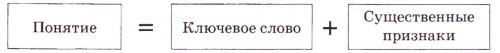 3. А как называют ученого, составляющего карты? (картограф)Я предлагаю побыть картографами и подумать, как глобус превратить в карту? (ответы детей)	А вы знаете, что именно апельсин помог прославиться фламандскому картографу Герарду Меркатору, когда он представил земной шар в виде апельсина и вспомнил, как мы его чистим. Он разложил дольки апельсина на листе бумаги так, как они покрывали его. А чтобы получилась карта, то изображение пришлось растянуть, то есть немного исказить. Следовательно, и географические объекты в этом месте искажены.Рубрика «Это интересно»КАКИЕ БЫВАЮТ КАРТЫ?Выступают группы детей.4. Виды картЗнакомятся с разными картами (топографические, план местности)Анализируют физическую карту мира, усваивают основные элементы ее легенды. Называют ответ – карта – это плоскость. На ней есть искажения. Находят их на карте.Сравните глобус и карту. Определите их достоинства и недостатки. Сравните изображения острова Гренландия на глобусе и карте. Почему они неодинаковые?5. Аэрофотоснимок. Работа с учебником и слайдами презентации. - Есть еще способы изображения земной поверхности. Объясняет новый материал. Обеспечивает осмысление метода исследования изучаемых знаний. Вовлекает детей в дискуссию, учите работать в группах.Как мы можем рассмотреть форму Земли и её поверхность? Дайте определение понятию «глобус». Проверьте по учебнику.Поиск решения.Первый глобус был создан в 1492 году. (его изображение на слайде). Чего на нем не хватает? Как вы думаете, почему?Сравните глобус и географическую карту. Определите их достоинства и недостаткиСравните изображения острова Гренландия на глобусе и карте. Почему они неодинаковые?Рубрика «Это интересно»КАКИЕ БЫВАЮТ ГЛОБУСЫ?Учитель. При подготовке к уроку каждая группа искала ответ на этот вопрос. Послушаем каждую группу.2. Послушайте загадку. Отгадайте, о чем идет речь?Он на листок бумаги похож,Нашей Земли очень умный чертёж,Горы, равнины, моря, океаны,И города есть на карте и страны. (карта)Как вы думаете, почему я вам загадала загадку о карте?Что такое географическая карта? – мозговой штурм.Учащиеся дают определение географической карте.Для формулирования понятий используется технология развивающего обучения: составление схемы понятия «географическая карта»:3. А как называют ученого, составляющего карты? (картограф)Я предлагаю побыть картографами и подумать, как глобус превратить в карту? (ответы детей)	А вы знаете, что именно апельсин помог прославиться фламандскому картографу Герарду Меркатору, когда он представил земной шар в виде апельсина и вспомнил, как мы его чистим. Он разложил дольки апельсина на листе бумаги так, как они покрывали его. А чтобы получилась карта, то изображение пришлось растянуть, то есть немного исказить. Следовательно, и географические объекты в этом месте искажены.Рубрика «Это интересно»КАКИЕ БЫВАЮТ КАРТЫ?Выступают группы детей.4. Виды картЗнакомятся с разными картами (топографические, план местности)Анализируют физическую карту мира, усваивают основные элементы ее легенды. Называют ответ – карта – это плоскость. На ней есть искажения. Находят их на карте.Сравните глобус и карту. Определите их достоинства и недостатки. Сравните изображения острова Гренландия на глобусе и карте. Почему они неодинаковые?5. Аэрофотоснимок. Работа с учебником и слайдами презентации. - Есть еще способы изображения земной поверхности. Слушают учителя, участвуют дискуссиях. Осознание многообразия видов изображения земной поверхности.Умения работать с различными источниками информации. Формирование исследовательских действий, исследовательской культуры, умения анализировать,  систематизировать, делать выводыСогласование усилий по решению учебной задачи, умение договариваться и приходить к общему мнению в совместной деятельности, учитывать мнения другихФормулировать собственное мнение и позицию, аргументировать и координировать её с позициями партнёров в сотрудничестве при выработке общего решения в совместной деятельностиСвязь с другими сферами знаний.Уметь принимать решения в проблемной ситуации на основе переговоров. Уметь адекватно самостоятельно оценивать правильность выполнения действия и вносить необходимые коррективы в исполнение, как в конце действия, так и по ходу его реализации.РелаксацияРелаксацияОбъясняет и показывает движенияФизминуткаНаклоны: север – руки вверх, подняться на носочки,Юг – присесть, руки на колени,Запад – наклон влево, Восток – наклон вправо.Изобразить движение планеты Земля вокруг своей оси.Объясняет и показывает движенияФизминуткаНаклоны: север – руки вверх, подняться на носочки,Юг – присесть, руки на колени,Запад – наклон влево, Восток – наклон вправо.Изобразить движение планеты Земля вокруг своей оси.Выполняют упражненияВзаимодействуют с учителемСаморегуляция7. Закрепление новых знаний и способов действий.7. Закрепление новых знаний и способов действий.Формулирует условие задания. Организует деятельность учащихся по отработке изученных знаний и способов деятельности посредством их применения по образцу и в измененных условиях.Практическая работа.Сравнительная характеристика изображений земной поверхностиЗадание:Составьте сравнительную характеристику изображения земной поверхности. По результатам сравнения заполните предложенную таблицу.Вывод: По результатам работы формулируется вывод о возможности использования каждого изображения географической карты в повседневной и хозяйственной деятельности.Формулирует условие задания. Организует деятельность учащихся по отработке изученных знаний и способов деятельности посредством их применения по образцу и в измененных условиях.Практическая работа.Сравнительная характеристика изображений земной поверхностиЗадание:Составьте сравнительную характеристику изображения земной поверхности. По результатам сравнения заполните предложенную таблицу.Вывод: По результатам работы формулируется вывод о возможности использования каждого изображения географической карты в повседневной и хозяйственной деятельности.Решают познавательные задачи путем комплексного применения известных им способов решения.Осознание и произвольное построение речевых высказываний в письменной форме.Выражают свои мысли в соответствии с задачами и условиями коммуникации.Умение формулировать собственное мнение и позицию.Самоконтроль понимания вопросов.Осуществление самоконтроля.8. Первичная проверка понимания8. Первичная проверка пониманияФормулирует условие задания. Организует деятельность учащихся по отработке изученных знаний и способов деятельности посредством их применения по образцу и в измененных условиях.1. Восстановите рассказ:Модель Земли называют_________________А условное изображение поверхности Земли на плоскости называют ______________________Существует много видов географических карт. Это ___________________На физической карте синим цветом обозначена__________, коричневым, желтым, зеленым -_____, белым –_______.Каждая карта имеет свой __________.Если работаешь у настенной карты, стой__________, когда держишь указку в правой руке, и_________, когда указка в левой.2.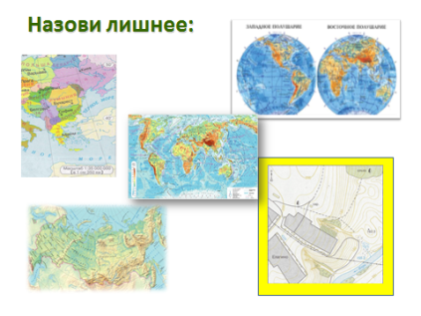 Формулирует условие задания. Организует деятельность учащихся по отработке изученных знаний и способов деятельности посредством их применения по образцу и в измененных условиях.1. Восстановите рассказ:Модель Земли называют_________________А условное изображение поверхности Земли на плоскости называют ______________________Существует много видов географических карт. Это ___________________На физической карте синим цветом обозначена__________, коричневым, желтым, зеленым -_____, белым –_______.Каждая карта имеет свой __________.Если работаешь у настенной карты, стой__________, когда держишь указку в правой руке, и_________, когда указка в левой.2.Решают познавательные задачи путем комплексного применения известных им способов решения.Осознание и произвольное построение речевых высказываний в устной форме.Выражают свои мысли в соответствии с задачами и условиями коммуникации.Умение формулировать собственное мнение и позицию.Самоконтроль понимания вопросов.Осуществление самоконтроля и взаимоконтроля.9. Подведение  итогов9. Подведение  итоговФормулирует вопросы, подводит итоги учебного занятия.Покажите себя на «Горе успехов». Какой высоты вы достигли?Все мы разные, но когда мы вместе, то сможем преодолеть любые горы!Формулирует вопросы, подводит итоги учебного занятия.Покажите себя на «Горе успехов». Какой высоты вы достигли?Все мы разные, но когда мы вместе, то сможем преодолеть любые горы!Отвечают на вопросы Осознанно и произвольно строят речевое высказывание в устной формеУмение обсуждать содержание урокаФормулирование собственного мнения и позиции. Умение понимать ответы других.Контроль, самоконтроль, коррекция правильности ответов. Умение слушать в соответствии с целевой установкой. Уточнение и дополнение высказываний обучающихся.10. Рефлексия10. РефлексияПроводит рефлексию. Успех – не редкость в нашем мире;
Но что такое есть успех?
Успех – отличная отметка;
Успех – удачный поворот;
Увы, успех приходит редко
(Хотелось бы наоборот)! 
Сегодня вы все так успешны,И на вершине той горыЧтоб голова кружилась только,Не от проблем, а от весны!!!                                     Ребята поднимают вверх шарики (из бумаги) различного цвета, оценивая себя («5» отлично -  красные «4» хорошо - жёлтые, удовлетворительные оценки не предусмотрены)   соответственно их настроению к концу урока рисуют смайлик  на шариках. Учитель предлагает «опуститься» всем с горной вершины, чтобы голова не закружилась от успеха и от долго пребывания на большой высоте. Проводит рефлексию. Успех – не редкость в нашем мире;
Но что такое есть успех?
Успех – отличная отметка;
Успех – удачный поворот;
Увы, успех приходит редко
(Хотелось бы наоборот)! 
Сегодня вы все так успешны,И на вершине той горыЧтоб голова кружилась только,Не от проблем, а от весны!!!                                     Ребята поднимают вверх шарики (из бумаги) различного цвета, оценивая себя («5» отлично -  красные «4» хорошо - жёлтые, удовлетворительные оценки не предусмотрены)   соответственно их настроению к концу урока рисуют смайлик  на шариках. Учитель предлагает «опуститься» всем с горной вершины, чтобы голова не закружилась от успеха и от долго пребывания на большой высоте. Рефлексируют Умение делать выводы.Взаимодействуют с учителем.Формулирование собственного мнения и позиции.Саморегуляция  эмоциональных и функциональных состоянийСаморегуляция11. Постановка домашнего задания11. Постановка домашнего заданияФормулирует домашнее задание. Проводит инструктаж по его выполнение, мотивирует выполнение домашнего задания (стр. 43 учебника)Спасибо всем за активную работу!Формулирует домашнее задание. Проводит инструктаж по его выполнение, мотивирует выполнение домашнего задания (стр. 43 учебника)Спасибо всем за активную работу!Слушают учителя, записывают домашнее заданиеВыделение существенной информации из слов учителя.Взаимодействуют с учителем.Слушание учителяОсознание качества и уровня усвоения материала.  Регуляция учебной деятельности. Мотивация волевойсаморегуляции.Предметные результатыМетапредметные результатыЛичностные результатыСформировать понятие о параллелях и меридианах и их практическом назначении, понятие географической широты и географической долготы.формирование навыков поиска решения на основе проблемной ситуации.Деятельность учителяДеятельность учащихсяДеятельность учащихсяДеятельность учащихсяПредлагает проблемную ситуацию и просит учащихся предложить пути её решения:«Весной 1937 года на Северном полюсе была высажена первая в мире экспедиция советских ученых из 4-х человек под руководством Г. Папанина. Льдина, на которой находились ученые, была большого размера (4 км х 3 км). Все лето она спокойно двигалась на юг. А в январе 1938 года льдина раскололась,  в феврале ее вынесло в Северную Атлантиду. Шторм и бури делали эту часть океана зимой недоступной для кораблей. Но льдина продолжала «жить», хотя от нее осталась лишь небольшая площадь, которую продолжало нести на юг. Она таяла от тёплых вод Атлантики, крошилась от штормов и бурь. Папанин сообщил об изменениях площади льдины на Большую землю. Вся страна каждый день, каждый час следила за дрейфом льдины где-то вдоль берегов далекой Гренландии. Для спасения папанинцев было направлено 4 корабля в штурмующий океан. Но перед капитанами кораблей стояла  очень сложная задача  - найти льдину и спасти людей.ПознавательнаяКоммуникативнаяРегулятивнаяПредлагает проблемную ситуацию и просит учащихся предложить пути её решения:«Весной 1937 года на Северном полюсе была высажена первая в мире экспедиция советских ученых из 4-х человек под руководством Г. Папанина. Льдина, на которой находились ученые, была большого размера (4 км х 3 км). Все лето она спокойно двигалась на юг. А в январе 1938 года льдина раскололась,  в феврале ее вынесло в Северную Атлантиду. Шторм и бури делали эту часть океана зимой недоступной для кораблей. Но льдина продолжала «жить», хотя от нее осталась лишь небольшая площадь, которую продолжало нести на юг. Она таяла от тёплых вод Атлантики, крошилась от штормов и бурь. Папанин сообщил об изменениях площади льдины на Большую землю. Вся страна каждый день, каждый час следила за дрейфом льдины где-то вдоль берегов далекой Гренландии. Для спасения папанинцев было направлено 4 корабля в штурмующий океан. Но перед капитанами кораблей стояла  очень сложная задача  - найти льдину и спасти людей.Воспринимают информацию на слухСлушают рассказ учителяПредлагают способы действия в предложенной ситуацииПредлагает проблемную ситуацию и просит учащихся предложить пути её решения:«Весной 1937 года на Северном полюсе была высажена первая в мире экспедиция советских ученых из 4-х человек под руководством Г. Папанина. Льдина, на которой находились ученые, была большого размера (4 км х 3 км). Все лето она спокойно двигалась на юг. А в январе 1938 года льдина раскололась,  в феврале ее вынесло в Северную Атлантиду. Шторм и бури делали эту часть океана зимой недоступной для кораблей. Но льдина продолжала «жить», хотя от нее осталась лишь небольшая площадь, которую продолжало нести на юг. Она таяла от тёплых вод Атлантики, крошилась от штормов и бурь. Папанин сообщил об изменениях площади льдины на Большую землю. Вся страна каждый день, каждый час следила за дрейфом льдины где-то вдоль берегов далекой Гренландии. Для спасения папанинцев было направлено 4 корабля в штурмующий океан. Но перед капитанами кораблей стояла  очень сложная задача  - найти льдину и спасти людей.Формулируют проблему – найти точку на карте, где находится льдинаИзучение нового материалаВы бы хотели поучаствовать в спасении людей? Сейчас мы разделимся на  команды пяти  кораблей, и начнем поиски льдины на карте в течение 3 минут.Что нам известно о местонахождении льдины из рассказа?Работа в микрогруппах, поиск способа определения местонахождения льдиныОрганизуются в группы, переходят.Формируются навыки групповой работыПочему мы не можем найти льдину наверняка? Нам не хватает каких-то точных ориентиров, но они есть на карте и сегодня мы с ними познакомимся.Посмотрите внимательно на карту полушарий? Она покрыта линиями, которые протянулись с севера на юг и с запада на восток и образуют сетку. Линии, идущие с запада на восток, располагаются параллельно экватору, поэтому и называются параллелями и проведены они через 10. Эти цифры показывают географическую широту. Все параллели расположенные от экватора к северному полюсу  обозначают северную широту, а параллели к югу от экватора – южную широтуИспытывают затруднения в точном местонахождении  льдиныЗапоминают как определяется северная и южная широтаСлушают объяснение учителяРассматривают карту полушарий в атласах, находят параллелиОрганизует первичное закрепление материала- На карте полушарий в атласе покажите параллели 10 северной широты; 10 южной широты; 0; 90.- Как называется параллель 0? 90 СШ? 90ЮШ?- На какой параллели расположен  г. Москва?- Мы можем показать широту на которой находится льдина? Формируется первичное понимание, что такое широта и способ её определенияПомогают друг другу, совместно ищут способ действия, предлагают свои вариантыПо карте  полушарий атласа в ходе выполнения задания тренируются в определении широты объектовОбъясняет  понятие «географическая долгота».  Линия, которая протянулась с севера на юг от северного до южного полюса – меридианы. Их нумерация располагается на экваторе. Они показывают долготу, которая  бывает западной и восточной. Отсчет меридианов идет от 00 меридиана. Нулевой меридиан называют Гринвичским, т.к. он проходит через Гринвичскую лабораторию, которая расположена в городе Лондоне. Самая большая долгота -180       - Какие моря пересекает меридиан 200в.д.?Формируется первичное понимание определения географической долготы и способ её определенияСовместно пытаются применить полученные знания, предлагают свои варианты.Перечисляют моря, которые пересекает меридиан 200в.д.Закрепление навыков работы с картойОпределения географической долготы объектовВернемся к задаче, которую мы должны решить – найти льдину, но только теперь Вам передали  уточняющую информацию: льдина находится в точке    600 СШ    400 ЗД     -   И так, чей корабль первым обнаружит льдину?      - Оценку получит команда, которая первая и правильно определит местонахождение льдины 6.  Оценивание.Формируется первичное понимание способа определения точки на географической карте по широте и долготе.Формируется учебный навык.Совместно в группе обсуждают порядок нахождения точки.Выявляется лидер, который организует группу на решение общей задачиОпределяют широту и долготу, на их пересечении находят точку нахождения льдины.Определяют точку на карте в месте пересечения широты и долготы. СамоорганизуютсяОпределяют вклад каждого члена команды в нахождении заданной точкиРефлексия- Что помогло вам найти льдину? -Кто затрудняется в определении широты и долготы? (поднимите руку)- Что для Вас было  сложным на уроке?- Чем отличался урок сегодня?- С чем бы вы сравнили градусную сетку на карте и определение местонахождения точки? В каких играх применяют подобный принцип?Пытаются осознанно используя речевые средства, выразить личную оценку деятельности на урокеДомашнее задание§Определить точку и обозначить её на контурной карте: А - 0 широты, 0 долготы; Б - 0 широты, 90 ВД; В - 0 Ш, 90 ЗД;Записывают д/з в дневник, задают уточняющие вопросы.ПредметГеографияКласс5УМКПредметная линия учебников «Полярная звезда» География.5 класс; учебник для общеобразовательных учреждений А.И. Алексеев и др. – М.: Просвещение, 2015Тип урокаУрок формирования первичных предметных знанийТема урокаГеографические координатыЦель урокаФормирование умений работы по определению широты и долготы.Задачи урока (планируемые результаты)Личностные:- понимание значения ориентирования для повседневной жизни и деятельности человека; - понимание роли и значения географических знаний; формирование познавательного интереса, направленного на практическое применение новых знаний.Метапредметные:- формировать умения доказывать, строить рассуждения, анализировать, сравнивать, делать выводы.Предметные:- давать определение понятию: координаты, широта, долгота, параллель, меридиан;- умение опредедять широту местаМетоды обученияПоисково – исследовательский, эвристическая беседа, иллюстративный.Формы организации познавательной деятельности обучающихсяКоллективная, индивидуальная, групповаяСредства обученияПрезентация,карты, атласыХод урокаДеятельность учителяДеятельность учащихсяДеятельность учащихсяДеятельность учащихсяХод урокаДеятельность учителяПознавательнаяКоммуникативнаяРегулятивнаяХод урокаДеятельность учителяУУДУУДУУДОрганизационный моментПриветствие учиеля Слайд 1 1.Демонстрация видио ролика “Берег. Морской прибой” -Ребята, морские волны вынесли на берег закупоренную бутылку в которой была записка.Давайте посмотрим на экран и прочитаем запискуПриветствие учащихся По окончании просмотра читают запискуФормировани е мотивационно й основы учебной деятельностиПостановка цели и задач урокаСЛАЙД 2 (изображение бутылки и записки) Ваши предложения по поводу найденной записки. 2.предлагает сформулировать тему и цель урока Чем мы будем заниматься на уроке? Что нам нужно будет обязательно узнать , что бы идти на помошь? Чему нам предстоит научиться ? 3. на экране проецируется тема урока – СЛАЙД 3( тема урока “Географические координаты. Географическая широта” Предлагает открыть тетради ,записать число и тему урокаПредлагают идти на помощь Формулируют тему и цель урока Мотивация на обучение и способность к выстраиванию образовательной траекторииОсознание цели урока. Умение ставить учебные цели и задачи.Актуализация знанийЕще раз взгляните на записку , по каким словам, фрагментам карты мы можем судить о местонахождении потерпевших? -Знакомо ли нам понятие географические координаты? -Что означает 10 параллель? Умеем ли мы ее определять?Перечитывают записку и определяют с какими понятиями , написанными в ней они незнакомы. Определяют , что фрагмент карты показывает 10 параллель. Планируют свои действия. Вывод о том , что им нужно сделатьВыбирать наиболее эффективныес спосбы решения учебных и познавательны х задаГотовность к самообразова нию и саморазвитиюПервичное усвоение новых знаний1.-Таким образом , чтобы отправиться спасать, что мы должны будем узнать с начала, а что потом? Планируют последовательность действий: Планировать способы и ситуации В этом нам поможет ваш учебник география.(Указывает источник , где можно найти нужную информацию) Откройте стр 48 учебника , прочитайте первый абзац, и выпишите в тетрадях что же означает термин “географические координаты”, “географическая широта”. СЛАЙД 4(высвечивается сначало термин географические координаты , географическая широта, после ответов детей , значение термина) - Как научиться определять широту вы узнаете на стр 49 СЛАЙД 5 ( изображение глобуса и объектов на ней) 3. Некоторые параллели специально подписывают и отмечают на картах. Обратите внимание на параллель 23,5 с.ш. - это северный тропик и 23,5 ю.ш.- южный тропикУмение отбирать нужную информацию, работать с различными источниками, владеть информационно- коммуникативными технологиями получения и обработки информацииПервичная проверка пониманияНа контурных катах обведите простым карандаашом тропики и полярные круги5 В чем особенность этих параллелей мы можем найти в Интернете. Для этого мы выйдем по ссылке в интернетФормирование научного мироворениян на основе географическ их знаний Формировани е системы знаний об основных этапах определения географическо й широтыЦенностное отношение к изучаемой темеПервичное закрепление1.Необходимые сведения, упомянутые в записке добыты. Можно отправляться в плавание по географической карте. В записке указана только широта. Что вы думаете по этому поводу? 2.Что ж сформируем команды , а зоодно и узнаем готовность членов экипажа. СЛАЙД 7(вопросы для первичного закрепления) По мере правильных ответов спроецированых на экране, учитель раздает спасательные круги двух цветов с учетом, чтобы в команды попали дети разного уровня подготовки3.-Команды готовы к поиску пострадавших .Отправляемся , а по ходу нашего зоочного плавания заносим в бортовые журналы – шаблоны (приложение3) все страны и моря которые пришлось пересечь 1 кораблю на 10 южного полушария и 2 кораблю на 10 широте северного полушария. Схема записей на стр 50 учебника “Это я могу”( или разается шаблон) 4. Я приглашаю капитанов кораблей к карте и пользуясь вашими бортовыми журналами ( шаблонами )показать весь путь пройденный вашей командойПриходят к выводу , что нужно идти на двух кораблях , так как у нас есть 10 южной и северной широтыУчащиеся отвечают на вопосы и получив спасательный круг, в зависимости от цветов спасательных кругов. садятся за два стола на которых лежат рисункИспользовать устную речь , аргументируя свою точку зренияДомашнее заданиеОбъяснение Домашнего задания параграф 14 Стр 50 выполнить тест “Это я знаю” По карте России определить широту г. ВоронежаРефлексияС л а й д 7 ( вопросы помогающие сделать итог урока) Обучющиеся анализируют что нового узнали, чему научились, делают вывод ,опираясь  если нужно на вопросы с  доскиУмение аргументировать  свою  точку зренияТехнологическая карта урока к параграфу 15: «Географические координаты»Название географического объектаПо картеПо картеПо снимкуПо снимкуНазвание географического объекташиротадолготаширотадолготаМосква560 С.Ш.370 В.Д.С. Петербург600 С.Ш.300 В.Д.Волгоград490 С.Ш.450 В.Д.Киев510 С.Ш.310 В.Д.Минск540 С.Ш.270 В.Д.ПредметПредметПредметГеографияГеографияГеографияГеографияГеографияГеографияГеографияКлассКлассКласс5555555УМКУМКУМКБазовый учебник: «География. 5-6 классы», авторы: А.И.Алексеев,  М. Просвещение, 2014 . Базовый учебник: «География. 5-6 классы», авторы: А.И.Алексеев,  М. Просвещение, 2014 . Базовый учебник: «География. 5-6 классы», авторы: А.И.Алексеев,  М. Просвещение, 2014 . Базовый учебник: «География. 5-6 классы», авторы: А.И.Алексеев,  М. Просвещение, 2014 . Базовый учебник: «География. 5-6 классы», авторы: А.И.Алексеев,  М. Просвещение, 2014 . Базовый учебник: «География. 5-6 классы», авторы: А.И.Алексеев,  М. Просвещение, 2014 . Базовый учебник: «География. 5-6 классы», авторы: А.И.Алексеев,  М. Просвещение, 2014 . Тип урокаТип урокаТип урокакомбинированный.комбинированный.комбинированный.комбинированный.комбинированный.комбинированный.комбинированный.Тема урокаТема урокаТема урокаКак люди заселяли землюКак люди заселяли землюКак люди заселяли землюКак люди заселяли землюКак люди заселяли землюКак люди заселяли землюКак люди заселяли землюЦель урокаЦель урокаЦель урокаОбучающая: раскрыть значение открытий  русских путешественников и землепроходцев, подвига первооткрывателей  Северного полюса.Развивающая: установить значимость открытий русских  путешественников и землепроходцев, а также подвига покорителей Северного полюса.Воспитательная : способствовать формированию географической культуры, развитию умения работать в группе, коллективе.Обучающая: раскрыть значение открытий  русских путешественников и землепроходцев, подвига первооткрывателей  Северного полюса.Развивающая: установить значимость открытий русских  путешественников и землепроходцев, а также подвига покорителей Северного полюса.Воспитательная : способствовать формированию географической культуры, развитию умения работать в группе, коллективе.Обучающая: раскрыть значение открытий  русских путешественников и землепроходцев, подвига первооткрывателей  Северного полюса.Развивающая: установить значимость открытий русских  путешественников и землепроходцев, а также подвига покорителей Северного полюса.Воспитательная : способствовать формированию географической культуры, развитию умения работать в группе, коллективе.Обучающая: раскрыть значение открытий  русских путешественников и землепроходцев, подвига первооткрывателей  Северного полюса.Развивающая: установить значимость открытий русских  путешественников и землепроходцев, а также подвига покорителей Северного полюса.Воспитательная : способствовать формированию географической культуры, развитию умения работать в группе, коллективе.Обучающая: раскрыть значение открытий  русских путешественников и землепроходцев, подвига первооткрывателей  Северного полюса.Развивающая: установить значимость открытий русских  путешественников и землепроходцев, а также подвига покорителей Северного полюса.Воспитательная : способствовать формированию географической культуры, развитию умения работать в группе, коллективе.Обучающая: раскрыть значение открытий  русских путешественников и землепроходцев, подвига первооткрывателей  Северного полюса.Развивающая: установить значимость открытий русских  путешественников и землепроходцев, а также подвига покорителей Северного полюса.Воспитательная : способствовать формированию географической культуры, развитию умения работать в группе, коллективе.Обучающая: раскрыть значение открытий  русских путешественников и землепроходцев, подвига первооткрывателей  Северного полюса.Развивающая: установить значимость открытий русских  путешественников и землепроходцев, а также подвига покорителей Северного полюса.Воспитательная : способствовать формированию географической культуры, развитию умения работать в группе, коллективе.Задачи урока(планируемые результаты)Задачи урока(планируемые результаты)Задачи урока(планируемые результаты)Личностные: осознать необходимость изучения окружающего мира.Регулятивные: планировать свою деятельность под руководством учителя, оценивать работу одноклассников, работать в соответствии с поставленной задачей, сравнивать полученные результаты с ожидаемыми.Познавательные: извлекать информацию об исторических личностях, внёсших вклад в историю географии, делать анализ и отбор информации, добывать новые знания из источников ЭОР, перерабатывать информацию для получения необходимого результата.Коммуникативные: умение общаться и взаимодействовать друг с другом.Личностные: осознать необходимость изучения окружающего мира.Регулятивные: планировать свою деятельность под руководством учителя, оценивать работу одноклассников, работать в соответствии с поставленной задачей, сравнивать полученные результаты с ожидаемыми.Познавательные: извлекать информацию об исторических личностях, внёсших вклад в историю географии, делать анализ и отбор информации, добывать новые знания из источников ЭОР, перерабатывать информацию для получения необходимого результата.Коммуникативные: умение общаться и взаимодействовать друг с другом.Личностные: осознать необходимость изучения окружающего мира.Регулятивные: планировать свою деятельность под руководством учителя, оценивать работу одноклассников, работать в соответствии с поставленной задачей, сравнивать полученные результаты с ожидаемыми.Познавательные: извлекать информацию об исторических личностях, внёсших вклад в историю географии, делать анализ и отбор информации, добывать новые знания из источников ЭОР, перерабатывать информацию для получения необходимого результата.Коммуникативные: умение общаться и взаимодействовать друг с другом.Личностные: осознать необходимость изучения окружающего мира.Регулятивные: планировать свою деятельность под руководством учителя, оценивать работу одноклассников, работать в соответствии с поставленной задачей, сравнивать полученные результаты с ожидаемыми.Познавательные: извлекать информацию об исторических личностях, внёсших вклад в историю географии, делать анализ и отбор информации, добывать новые знания из источников ЭОР, перерабатывать информацию для получения необходимого результата.Коммуникативные: умение общаться и взаимодействовать друг с другом.Личностные: осознать необходимость изучения окружающего мира.Регулятивные: планировать свою деятельность под руководством учителя, оценивать работу одноклассников, работать в соответствии с поставленной задачей, сравнивать полученные результаты с ожидаемыми.Познавательные: извлекать информацию об исторических личностях, внёсших вклад в историю географии, делать анализ и отбор информации, добывать новые знания из источников ЭОР, перерабатывать информацию для получения необходимого результата.Коммуникативные: умение общаться и взаимодействовать друг с другом.Личностные: осознать необходимость изучения окружающего мира.Регулятивные: планировать свою деятельность под руководством учителя, оценивать работу одноклассников, работать в соответствии с поставленной задачей, сравнивать полученные результаты с ожидаемыми.Познавательные: извлекать информацию об исторических личностях, внёсших вклад в историю географии, делать анализ и отбор информации, добывать новые знания из источников ЭОР, перерабатывать информацию для получения необходимого результата.Коммуникативные: умение общаться и взаимодействовать друг с другом.Личностные: осознать необходимость изучения окружающего мира.Регулятивные: планировать свою деятельность под руководством учителя, оценивать работу одноклассников, работать в соответствии с поставленной задачей, сравнивать полученные результаты с ожидаемыми.Познавательные: извлекать информацию об исторических личностях, внёсших вклад в историю географии, делать анализ и отбор информации, добывать новые знания из источников ЭОР, перерабатывать информацию для получения необходимого результата.Коммуникативные: умение общаться и взаимодействовать друг с другом.Методы обученияМетоды обученияМетоды обученияПоисковый. ИКТ деятельность.Поисковый. ИКТ деятельность.Поисковый. ИКТ деятельность.Поисковый. ИКТ деятельность.Поисковый. ИКТ деятельность.Поисковый. ИКТ деятельность.Поисковый. ИКТ деятельность.Формы организации познавательной деятельности обучающихсяФормы организации познавательной деятельности обучающихсяФормы организации познавательной деятельности обучающихсяиндивидуальная, групповая, в парах.индивидуальная, групповая, в парах.индивидуальная, групповая, в парах.индивидуальная, групповая, в парах.индивидуальная, групповая, в парах.индивидуальная, групповая, в парах.индивидуальная, групповая, в парах.Средства обученияСредства обученияСредства обучениямультимедиа, атласы, компасы, транспортир ,линейки.мультимедиа, атласы, компасы, транспортир ,линейки.мультимедиа, атласы, компасы, транспортир ,линейки.мультимедиа, атласы, компасы, транспортир ,линейки.мультимедиа, атласы, компасы, транспортир ,линейки.мультимедиа, атласы, компасы, транспортир ,линейки.мультимедиа, атласы, компасы, транспортир ,линейки.Ход урокаДеятельность учителяДеятельность учителяДеятельность учащихсяДеятельность учащихсяДеятельность учащихсяДеятельность учащихсяДеятельность учащихсяДеятельность учащихсяДеятельность учащихсяХод урокаДеятельность учителяДеятельность учителяПознавательнаяПознавательнаяКоммуникативнаяКоммуникативнаяРегулятивнаяРегулятивнаяРегулятивнаяХод урокаДеятельность учителяДеятельность учителяОсущест-вляемые учебные действияФормиру-емые способы действийОсущест-вляемые учебные действияФорми-руемые способы действийОсущест-вляемые учебные действияФорми-руемые способы действийФорми-руемые способы действий1. Организационный момент.Входит в класс и приветствует учащихсяПрозвенел звонок и смолк – 
Начинается урок. 
Вы за парты тихо сели, 
На меня все посмотрели. 
Пожелайте успехов глазами. И вперед, за новыми знаниями!Входит в класс и приветствует учащихсяПрозвенел звонок и смолк – 
Начинается урок. 
Вы за парты тихо сели, 
На меня все посмотрели. 
Пожелайте успехов глазами. И вперед, за новыми знаниями!Отвечают  на приветствие учителяВыделение существенной информации из слов учителяВзаимодействуют с учителемСлушание учителяМобилизуют силу и энергию, прогнозируют результатУмение настраиваться на занятиеУмение настраиваться на занятие2. Постановка цели и задач урокаНа земном шаре сегодня проживает более 7 млрд человек. Люди заселяют почти всю территорию планеты. Неосвоенных территорий почти не осталось. Даже в суровой Антарктиде на научных станциях живут люди. Однако все мы нередко задаем вопрос: когда и где на Земле возникли люди и как люди расселялись по планете?Слайд 1-2На земном шаре сегодня проживает более 7 млрд человек. Люди заселяют почти всю территорию планеты. Неосвоенных территорий почти не осталось. Даже в суровой Антарктиде на научных станциях живут люди. Однако все мы нередко задаем вопрос: когда и где на Земле возникли люди и как люди расселялись по планете?Слайд 1-2Выдвигают предположение о теме урока. Отвечают на вопросы учителяВыделение существенной информации из слов учителяВзаимодействуют с учителемПостроение понятных для собеседникавысказываний, суждений.Контроль правильных ответов учащихсяПринятие и запоминание учебной цели и задачи. Дополнение к ответам обучащихсяПринятие и запоминание учебной цели и задачи. Дополнение к ответам обучащихся3. Актуализация знанийБеседа с элементами самостоятельной деятельности (по группам) с использованием учебника.Используя текст учебника на стр.58-60     Слайд 3-12Беседа с элементами самостоятельной деятельности (по группам) с использованием учебника.Используя текст учебника на стр.58-60     Слайд 3-12Работают с текстом учебникомУзнают интересные факты  Формулируют вывод.Компетенция обучающихся в области первичных сведений о материке.Сотрудничают с учителем и обучающими. Выражают свои мысли в соответствии с задачами.Слушают учителя и сверстников. Развитие логического мышления. Развитие регуляции учебной деятельностиАнализ принятой информации. Осознание качества и уровня усвоения.Анализ принятой информации. Осознание качества и уровня усвоения.4. Первичное усвоение новых знанийНайдите в тексте параграфа образные выражения, которые помогают понять, как человек приспосабливался новым жизненным условиямНайдите в тексте параграфа образные выражения, которые помогают понять, как человек приспосабливался новым жизненным условиямЧитают текст учебника. Систематизируют материалВыделение существенной информации. Логические умозаключения. Анализ параграфаУчаствуют в обсуждении содержания параграфа Понимать вопросы и ответы обучающихся. Уметь формулировать собственное мнениеОсуществляют самоконтроль понимания вопросовУмение слушать. Принятие и сохранение цели и задачи урока.Умение слушать. Принятие и сохранение цели и задачи урока.5. Первичная проверка пониманияОтветы на вопросы стр.60.Это я знаю(2-6)Слайд 13-15Ответы на вопросы стр.60.Это я знаю(2-6)Слайд 13-15Решают поставленную задачу Оценивание ответов и их корректировка.Участвуют в обсуждении ответов на вопросы в фронтальном режиме.Уметь использовать речь для регулирования своего действияСамоконтроь понимания вопросов и знания правильных ответовУточнение и дополнение высказываний обучающихся.Уточнение и дополнение высказываний обучающихся.6. Первичное закреплениеИгра по карте «Знаешь ли ты карту» (  показать на карте географические объекты, которые изучали на уроке, см стр 60 №1)Игра по карте «Знаешь ли ты карту» (  показать на карте географические объекты, которые изучали на уроке, см стр 60 №1)Работают с атласомКомпетенция обучающихся в области первичных сведений о материке.Сотрудничают с учителем и обучающими. Выражают свои мысли в соответствии с задачами.Слушают учителя и сверстников. Развитие логического мышления. Развитие регуляции учебной деятельностиАнализ принятой информации. Осознание качества и уровня усвоения.Анализ принятой информации. Осознание качества и уровня усвоения.7. Домашнее задание§ 17 Ответы на вопросы стр.60 Слайд 16§ 17 Ответы на вопросы стр.60 Слайд 16Слушают учителя и записывают дом.задание в дневникВыделение существенно информации из слов учителяСоставляют план и последовательность действий .Регуляция учебной деятельностиРегуляция учебной деятельности8. Итог урока- О чем мы говорили на уроке?- Что вам больше всего запомнилось?- Чье сообщения вам больше понравилось?- О чем мы говорили на уроке?- Что вам больше всего запомнилось?- Чье сообщения вам больше понравилось?Отвечают на вопросы.Осознанно строят речевое высказывание в устной форме.Умение обсуждать содержание урока.Формулируют собственное мнение и позициюПроводят контроль и самоконтроль.Умение слушать в соответствии с целевой установкойУмение слушать в соответствии с целевой установкой9. РефлексияПроводит рефлексию с помощью цветового изображения усвоения материала. Зеленый – усвоено. Красный – имеются  затруднения.Проводит рефлексию с помощью цветового изображения усвоения материала. Зеленый – усвоено. Красный – имеются  затруднения.Рефлексируют.Умение делать выводыВзаимодействуют с учителемУметь формулировать собственное мнение и позициюПроводят саморегуляцию эмоциональных и функциональных состояний.СаморегуляцияСаморегуляцияПредметПредметГеографияГеографияГеографияГеографияГеографияГеографияГеографияГеографияГеографияКлассКласс555555555УМКУМКАлексеев А.И. Линия «Полярная звезда», изд. «Просвещение»Алексеев А.И. Линия «Полярная звезда», изд. «Просвещение»Алексеев А.И. Линия «Полярная звезда», изд. «Просвещение»Алексеев А.И. Линия «Полярная звезда», изд. «Просвещение»Алексеев А.И. Линия «Полярная звезда», изд. «Просвещение»Алексеев А.И. Линия «Полярная звезда», изд. «Просвещение»Алексеев А.И. Линия «Полярная звезда», изд. «Просвещение»Алексеев А.И. Линия «Полярная звезда», изд. «Просвещение»Алексеев А.И. Линия «Полярная звезда», изд. «Просвещение»Тип урокаТип урокаОткрытие новых знаний. Открытие новых знаний. Открытие новых знаний. Открытие новых знаний. Открытие новых знаний. Открытие новых знаний. Открытие новых знаний. Открытие новых знаний. Открытие новых знаний. Тема урокаТема урокаРасы и народыРасы и народыРасы и народыРасы и народыРасы и народыРасы и народыРасы и народыРасы и народыРасы и народыЦель урокаЦель урокаОрганизовать работу по формированию первичных представлений о расах  через совместную коллективную деятельность.Организовать работу по формированию первичных представлений о расах  через совместную коллективную деятельность.Организовать работу по формированию первичных представлений о расах  через совместную коллективную деятельность.Организовать работу по формированию первичных представлений о расах  через совместную коллективную деятельность.Организовать работу по формированию первичных представлений о расах  через совместную коллективную деятельность.Организовать работу по формированию первичных представлений о расах  через совместную коллективную деятельность.Организовать работу по формированию первичных представлений о расах  через совместную коллективную деятельность.Организовать работу по формированию первичных представлений о расах  через совместную коллективную деятельность.Организовать работу по формированию первичных представлений о расах  через совместную коллективную деятельность.Задачи урока(планируемые результаты)Задачи урока(планируемые результаты)Личностные результаты - формирование толерантности, личностно-ценного отношения к представителям различных расПредметные результаты - овладение на начальном уровне знаниями об особенностях  рас и народах  и умениями их применения в различных жизненных ситуациях Метапредметные результаты - осознание цели урока, формировать умение анализировать факты при работе с текстом учебника. Формулирование темы и цели урокаЛичностные результаты - формирование толерантности, личностно-ценного отношения к представителям различных расПредметные результаты - овладение на начальном уровне знаниями об особенностях  рас и народах  и умениями их применения в различных жизненных ситуациях Метапредметные результаты - осознание цели урока, формировать умение анализировать факты при работе с текстом учебника. Формулирование темы и цели урокаЛичностные результаты - формирование толерантности, личностно-ценного отношения к представителям различных расПредметные результаты - овладение на начальном уровне знаниями об особенностях  рас и народах  и умениями их применения в различных жизненных ситуациях Метапредметные результаты - осознание цели урока, формировать умение анализировать факты при работе с текстом учебника. Формулирование темы и цели урокаЛичностные результаты - формирование толерантности, личностно-ценного отношения к представителям различных расПредметные результаты - овладение на начальном уровне знаниями об особенностях  рас и народах  и умениями их применения в различных жизненных ситуациях Метапредметные результаты - осознание цели урока, формировать умение анализировать факты при работе с текстом учебника. Формулирование темы и цели урокаЛичностные результаты - формирование толерантности, личностно-ценного отношения к представителям различных расПредметные результаты - овладение на начальном уровне знаниями об особенностях  рас и народах  и умениями их применения в различных жизненных ситуациях Метапредметные результаты - осознание цели урока, формировать умение анализировать факты при работе с текстом учебника. Формулирование темы и цели урокаЛичностные результаты - формирование толерантности, личностно-ценного отношения к представителям различных расПредметные результаты - овладение на начальном уровне знаниями об особенностях  рас и народах  и умениями их применения в различных жизненных ситуациях Метапредметные результаты - осознание цели урока, формировать умение анализировать факты при работе с текстом учебника. Формулирование темы и цели урокаЛичностные результаты - формирование толерантности, личностно-ценного отношения к представителям различных расПредметные результаты - овладение на начальном уровне знаниями об особенностях  рас и народах  и умениями их применения в различных жизненных ситуациях Метапредметные результаты - осознание цели урока, формировать умение анализировать факты при работе с текстом учебника. Формулирование темы и цели урокаЛичностные результаты - формирование толерантности, личностно-ценного отношения к представителям различных расПредметные результаты - овладение на начальном уровне знаниями об особенностях  рас и народах  и умениями их применения в различных жизненных ситуациях Метапредметные результаты - осознание цели урока, формировать умение анализировать факты при работе с текстом учебника. Формулирование темы и цели урокаЛичностные результаты - формирование толерантности, личностно-ценного отношения к представителям различных расПредметные результаты - овладение на начальном уровне знаниями об особенностях  рас и народах  и умениями их применения в различных жизненных ситуациях Метапредметные результаты - осознание цели урока, формировать умение анализировать факты при работе с текстом учебника. Формулирование темы и цели урокаМетоды обученияМетоды обученияПоисковый, эвристический. ИКТ деятельность.Поисковый, эвристический. ИКТ деятельность.Поисковый, эвристический. ИКТ деятельность.Поисковый, эвристический. ИКТ деятельность.Поисковый, эвристический. ИКТ деятельность.Поисковый, эвристический. ИКТ деятельность.Поисковый, эвристический. ИКТ деятельность.Поисковый, эвристический. ИКТ деятельность.Поисковый, эвристический. ИКТ деятельность.Формы организации познавательной деятельности обучающихсяФормы организации познавательной деятельности обучающихсяКоллективная, индивидуальная.Коллективная, индивидуальная.Коллективная, индивидуальная.Коллективная, индивидуальная.Коллективная, индивидуальная.Коллективная, индивидуальная.Коллективная, индивидуальная.Коллективная, индивидуальная.Коллективная, индивидуальная.Средства обученияСредства обученияУчебник, дидактический материал, компьютер, проектор.Учебник, дидактический материал, компьютер, проектор.Учебник, дидактический материал, компьютер, проектор.Учебник, дидактический материал, компьютер, проектор.Учебник, дидактический материал, компьютер, проектор.Учебник, дидактический материал, компьютер, проектор.Учебник, дидактический материал, компьютер, проектор.Учебник, дидактический материал, компьютер, проектор.Учебник, дидактический материал, компьютер, проектор.Ход урокаХод урокаДеятельность учителяДеятельность учащихсяДеятельность учащихсяДеятельность учащихсяДеятельность учащихсяДеятельность учащихсяДеятельность учащихсяХод урокаХод урокаДеятельность учителяПознавательнаяПознавательнаяКоммуникативнаяКоммуникативнаяРегулятивнаяРегулятивнаяХод урокаХод урокаДеятельность учителяОсущест-вляемые учебные действияФормиру-емые способы действийОсущест-вляемые учебные действияФорми-руемые способы действийОсущест-вляемые учебные действияФорми-руемые способы действий1. Организационный момент.1. Организационный момент.Входит в класс и приветствует учащихсяОтвечают  на приветствие учителяВыделение существенной информации из слов учителяВзаимодействуют с учителемСлушание учителяМобилизуют силу и энергию, прогнозируют результатУмение настраиваться на занятие2. Постановка цели и задач урока Объявляет тему урока и раскрывает обучающие темы. Способствует акцентированию внимания на основных моментах изучаемого материала.2. Постановка цели и задач урока Объявляет тему урока и раскрывает обучающие темы. Способствует акцентированию внимания на основных моментах изучаемого материала.Игра «Ладошки».Выдвигают предположение о теме урока. Отвечают на вопросы учителяВыделение существенной информации из слов учителяВзаимодействуют с учителемПостроение понятных для собеседника высказываний, суждений.Контроль правильных ответов учащихсяПринятие и запоминание учебной цели и задачи. Дополнение к ответам обучащихся3. Актуализация знанийДает задание обучающимся. Следит за самостоятельностью выполнения заданий.3. Актуализация знанийДает задание обучающимся. Следит за самостоятельностью выполнения заданий.По картам атласа определить  места расселения представителей разных расРаботают с атласом и текстом учебника.Компетенция обучающихся в области первичных сведений о народах и расах.Сотрудничают с учителем и обучающими. Выражают свои мысли в соответствии с задачами.Слушают учителя и сверстников. Развитие логического мышления. Развитие регуляции учебной деятельностиАнализ принятой информации. Осознание качества и уровня усвоения.4. Первичное усвоение новых знаний4. Первичное усвоение новых знанийРаскрывают значение терминов: расы, народы, политическая карта, плотность населения, города и сельские поселения .Умение найти на политической карте и нанести на контурную карту самые крупные города и страныМобилизуют все знания, умения и навыки на решение поставленной задачи. Обсуждают выводы.Формирование толерантности как нормы осознанного и доброжелательного отношения к другому человеку, его мнению, мировоззрению, культуре, языку. гражданской позиции; к истории. культуре. религии, традициям, языкам. ценностям народов России и мираВыявляют внешние признаки людей различных рас. Анализируют различные источники информации с целью выявления регионов проживания представителей различных рас. Приводят доказательства  равноценности рас и аргументировано отстаивают свою точку зрения. Определяют наиболее и наименее  заселенные территории сушиУмение работать с различными источниками информации. Выделять главное в тексте. Структурировать учебный материал. Готовить сообщения и презентации. Преобразовывать текстовую информацию в табличную5. Первичная проверка понимания5. Первичная проверка пониманияВопросы:Читают текст учебника. Систематизируют материалВыделение существенной информации. Логические умозаключения. Анализ параграфаУчаствуют в обсуждении содержания параграфа 18Понимать вопросы и ответы обучающихся. Уметь формулировать собственное мнениеОсуществляют самоконтроль понимания вопросовУмение слушать. Принятие и сохранение цели и задачи урока.6. Первичное закрепление6. Первичное закреплениеИндивидуальная работа по картам атласа.Решают поставленную задачу путем комплексного изучения карт атласаОценивание ответов и их корректировка.Участвуют в обсуждении ответов на вопросы в фронтальном режиме.Уметь использовать речь для регулирования своего действияСамоконтроль понимания вопросов и знания правильных ответовУточнение и дополнение высказываний обучающихся.7. Домашнее задание7. Домашнее задание§18, ответы на вопросы с.63.Слушают учителя и записывают дом.задание в дневникВыделение существенно информации из слов учителяСоставляют план и последовательность действий .Регуляция учебной деятельности8. Итог урока Подводит итоги учебного занятия. Формулирует вопросы8. Итог урока Подводит итоги учебного занятия. Формулирует вопросыВсех людей можно разделить на три расы. Население распределено по территории Земли  неравномерно. Самые крупные страны, города.Отвечают на вопросы.Осознанно строят речевое высказывание в устной форме.Умение обсуждать содержание урока.Формулируют собственное мнение и позициюПроводят контроль и самоконтроль.Умение слушать в соответствии с целевой установкой9. Рефлексия9. РефлексияПроводит рефлексию с помощью цветового изображения усвоения материала. Зеленый –усвоено. Красный – имеются  затруднения.Рефлексируют.Умение делать выводыВзаимодействуют с учителемУметь формулировать собственное мнение и позициюПроводят саморегуляцию эмоциональных и функциональных состояний.Саморегуляция ПредметГеографияКласс5УМКПредметная линия учебников «Русское слово» География.5 класс; учебник для общеобразовательных учреждений Е.М. Домогацких и др. – М.: Русское слово, 2010Тип урокаУрок формирования первичных предметных знанийТема урокаЗемная кораЦель урокаУглубление знаний о строении земного шара и земной коры, факторах ее формированияЗадачи урока (планируемые результаты)Личностные:- понимание значения земной коры и процессов, в ней происходящих для повседневной жизни и деятельности человека; - понимание роли и значения географических знаний; формирование познавательного интереса, направленного на практическое применение новых знаний.Метапредметные:- формировать умения доказывать, строить рассуждения, анализировать, сравнивать, делать выводы.Предметные:- определять строение земного шара и земной коры, особенности каждого слоя во внутреннем строении Земли;-  делать вывод о значении процессов, происходящих в недрах земли и на поверхности, в формировании облика планеты;- уточнить и расширить понятия ядро, мантия, земная кора, литосфера, внешние и внутренние факторы, определив их основные признаки;- определить влияние движения литосферных плит на земле на процесс формирования ее облика Методы обученияПоисково – исследовательский, эвристическая беседа, иллюстративный.Формы организации познавательной деятельности обучающихсяКоллективная, индивидуальная, групповаяСредства обученияПрезентация, атласыХод урокаДеятельность учителяДеятельность учащихсяДеятельность учащихсяДеятельность учащихсяДеятельность учащихсяДеятельность учащихсяДеятельность учащихсяХод урокаДеятельность учителяПознавательнаяПознавательнаяКоммуникативнаяКоммуникативнаяРегулятивнаяРегулятивнаяХод урокаДеятельность учителяОсуществляемые УДФормируемые УДОсуществляемые УДФормируе-мые УДОсуществляемые УДФормируемые УДОрганизационный моментПриветствие учащихся. Предложение проверить наличие всех необходимых для урока учебных принадлежностей. Пожелание работать эффективно и с удовольствиемПроверяют наличие учебника, тетради, атласа и пишущих принадлежностейВключение в деловой ритмНазывают основные правила индивидуальной, групповой и коллективной работыВыслушивать всех членов группы и вырабатывать общее мнениеКоррекция своего поведения и поведения одноклассников в соответствии с ситуацией «начало урока Включение в деловой ритмПостановка цели и задач урокаДемонстрируется 1слайд. Это сопровождается комментарием учителя и просьбой сформулировать цель и задачи урока Анализ иллюстративного материала и формулировка вывода о целеполагании.Обобщать тематическую информациюВ сотрудничестве с учителем спланировать (сформулировать задачи) учебное занятиеПланирование учебного сотрудничества со сверстникамиСоставление плана и последовательности действий на урокеСамостоятельное целеполагание и планированиеАктуализация знанийДемонстрируется слайд 2. Постановка проблемного вопроса: «Воспользовались ли бы вы данным способом исследования Земли?» Построение логическогонеобходимости знаний о внутреннем строении ЗемлиПоиск и выделение необходимой информацииУмение точно выражать свои мыслиПланирование учебного сотрудничества со сверстникамиПрогнозирование актуальности предметных знаний, которые формируются на урокеКоррекция своих действийПервичное усвоение новых знанийДемонстрируются слайды 3 – 5. Постановка проблемного задания: «На основе иллюстративного материала определите главные особенности внутреннего строения Земли. Результаты занесите в таблицу».Демонстрация слайда 6 и проведение самоконтроля в парах.Демонстрация слайда 7 и выполнение задания на контурной карте. Работа со слайдами 8 - 9: заполнение пропусков в таблице на основе работы с иллюстративным материаломДемонстрация слайдов 10 – 11 и выполнение проблемного задания на контурной карте «Сопоставить физическую карту мира и карту литосферных плит. Нанести на контурную карту названные в слайде 12 географические объекты» Демонстрация слайдов 13 – 15 и выполнение на их основе заданий со слайдов 16 - 17 Работа в парах: распределяют всю названную информацию по группам:- знаю- хочу узнать- узнал.Анализировать имеющуюся информацию, формулировать вывод.Работа в парах:анализировать иллюстративный материал, выделять главное.Анализировать имеющуюся картографическую информацию, формулировать вывод.Приводить дополнительную  информацию (например,  другие способы ориентирования).Строить логически обоснованные рассуждения.Строить логически обоснованные рассуждения.Строить логически обоснованные рассуждения.Контроль и оценка действий партнера.Излагать свое мнение в монологе, аргументируя его.Сотрудничество в поиске и сборе информации.Излагать свое мнение в монологе, аргументируя его.Коррекция действий партнера.Понимать позицию другого. Корректиро-вать свое мнение.Понимать позицию другого. Корректиро-вать свое мнение.Понимать позицию другого. Корректиро-вать свое мнение.Выделение и осознание учащимся того, что уже усвоено и что еще подлежит усвоению.Коррекция своего мнения на основе сложившегося обсуждения.Контроль в форме сличения «эталон – результат».Коррекция своего мнения на основе сложившегося обсуждения.Контроль в форме сличения.Выдвигать гипотезу.Коррекция полученного результата.Коррекция полученного результатаПервичная проверка пониманияДемонстрация слайдов18 - 20. Выполнение задания со слайда 21Индивидуальная работа в тетради по первичной проверке понимания формируемых знанийВыделение главного Осуществление самоконтроляКонтроль и коррекция своих действийУмение осуществлять актуальный контроль на уровне произвольного вниманияСаморегуляция, способность к волевому усилиюПервичное закреплениеДемонстрация слайда 22. Демонстрация слайда 23. Формулирует задание для учащихсяИндивидуальная работа в тетради по  практическому применению сформированных на уроке знаний.Индивидуальная работа в тетради по  практическому применению сформированных на уроке знанийНавык по практическому применению сформированных на уроке знаний.Навык по практическому применению сформированных на уроке знанийОсуществление самоконтроля.Осуществление самоконтроляКонтроль и коррекция своих действий.Контроль и коррекция своих действийУмение осуществлять актуальный контроль на уровне произвольного внимания.Умение осуществлять актуальный контроль на уровне произвольного внимания.Саморегуляция, способность к волевому усилию.Саморегуляция, способность к волевому усилиюДомашнее заданиеОбъясняет домашнее задание. Предлагает:- прочитать текст параграфа № 20, ответить на вопросы и составить рассказ «Воображаемое путешествие к центру Земли»Оценивает свой уровень знанийУмение вести сравнительный анализ материалаВзаимодействие с учителемКонтроль и коррекция своих действийУмение объективно оценивать свой уровень интеллектуальных запросовСаморегуляция, способность к волевому усилиюИтог урокаПодводит итоги учебного занятия. Формулирует вопросыОтвечают на вопросыОсознанно строят речевое высказывание в устной формеУмение обсуждать содержание урокаФормулируют собственное мнение и позициюПроводят контроль и самоконтрольУмение слушать в соответствии с целевой установкойРефлексияОрганизует самооценку учащегося с помощью трех видов смайликовВыбрать и нарисовать в тетрадь то изображение смайлика, которое ближе всего охарактеризует отношение учащегося к урокуФормирование навыка оцениванияУмение с уважением относиться к жизненной позиции другого человекаТолерантностьОсознавать свое отношение к затраченному времениДелать вывод об эффективности затраченного времени ПредметПредметГеографияГеографияГеографияГеографияГеографияГеографияГеографияКлассКласс5555555УМКУМКУчебник. География. 5-6 классы. Алексеев А.И., Николина В.В., Липкина Е.К. и др.Электронное приложение к учебнику. География. 5-6 классы. ( DVD)Мой тренажёр. География. 5-6 классы. Николина В.В.Поурочные разработки. География. 5-6 классы. Николина В.В.«Конструктор» текущего контроля. География. 6 класс. Гусева Е.Е.Проекты и творческие работы. География. 5-9 классы. Николина В.В., Липкина Е.К.Рабочие программы. География. 5-9 классы. Предметная линия учебников «Полярная звезда». Николина В.В., Алексеев А.И., Липкина Е.К.Учебник. География. 5-6 классы. Алексеев А.И., Николина В.В., Липкина Е.К. и др.Электронное приложение к учебнику. География. 5-6 классы. ( DVD)Мой тренажёр. География. 5-6 классы. Николина В.В.Поурочные разработки. География. 5-6 классы. Николина В.В.«Конструктор» текущего контроля. География. 6 класс. Гусева Е.Е.Проекты и творческие работы. География. 5-9 классы. Николина В.В., Липкина Е.К.Рабочие программы. География. 5-9 классы. Предметная линия учебников «Полярная звезда». Николина В.В., Алексеев А.И., Липкина Е.К.Учебник. География. 5-6 классы. Алексеев А.И., Николина В.В., Липкина Е.К. и др.Электронное приложение к учебнику. География. 5-6 классы. ( DVD)Мой тренажёр. География. 5-6 классы. Николина В.В.Поурочные разработки. География. 5-6 классы. Николина В.В.«Конструктор» текущего контроля. География. 6 класс. Гусева Е.Е.Проекты и творческие работы. География. 5-9 классы. Николина В.В., Липкина Е.К.Рабочие программы. География. 5-9 классы. Предметная линия учебников «Полярная звезда». Николина В.В., Алексеев А.И., Липкина Е.К.Учебник. География. 5-6 классы. Алексеев А.И., Николина В.В., Липкина Е.К. и др.Электронное приложение к учебнику. География. 5-6 классы. ( DVD)Мой тренажёр. География. 5-6 классы. Николина В.В.Поурочные разработки. География. 5-6 классы. Николина В.В.«Конструктор» текущего контроля. География. 6 класс. Гусева Е.Е.Проекты и творческие работы. География. 5-9 классы. Николина В.В., Липкина Е.К.Рабочие программы. География. 5-9 классы. Предметная линия учебников «Полярная звезда». Николина В.В., Алексеев А.И., Липкина Е.К.Учебник. География. 5-6 классы. Алексеев А.И., Николина В.В., Липкина Е.К. и др.Электронное приложение к учебнику. География. 5-6 классы. ( DVD)Мой тренажёр. География. 5-6 классы. Николина В.В.Поурочные разработки. География. 5-6 классы. Николина В.В.«Конструктор» текущего контроля. География. 6 класс. Гусева Е.Е.Проекты и творческие работы. География. 5-9 классы. Николина В.В., Липкина Е.К.Рабочие программы. География. 5-9 классы. Предметная линия учебников «Полярная звезда». Николина В.В., Алексеев А.И., Липкина Е.К.Учебник. География. 5-6 классы. Алексеев А.И., Николина В.В., Липкина Е.К. и др.Электронное приложение к учебнику. География. 5-6 классы. ( DVD)Мой тренажёр. География. 5-6 классы. Николина В.В.Поурочные разработки. География. 5-6 классы. Николина В.В.«Конструктор» текущего контроля. География. 6 класс. Гусева Е.Е.Проекты и творческие работы. География. 5-9 классы. Николина В.В., Липкина Е.К.Рабочие программы. География. 5-9 классы. Предметная линия учебников «Полярная звезда». Николина В.В., Алексеев А.И., Липкина Е.К.Учебник. География. 5-6 классы. Алексеев А.И., Николина В.В., Липкина Е.К. и др.Электронное приложение к учебнику. География. 5-6 классы. ( DVD)Мой тренажёр. География. 5-6 классы. Николина В.В.Поурочные разработки. География. 5-6 классы. Николина В.В.«Конструктор» текущего контроля. География. 6 класс. Гусева Е.Е.Проекты и творческие работы. География. 5-9 классы. Николина В.В., Липкина Е.К.Рабочие программы. География. 5-9 классы. Предметная линия учебников «Полярная звезда». Николина В.В., Алексеев А.И., Липкина Е.К.Тип урокаТип урокаурок изучения и первичного закрепления  новых знаний и способов действий урок изучения и первичного закрепления  новых знаний и способов действий урок изучения и первичного закрепления  новых знаний и способов действий урок изучения и первичного закрепления  новых знаний и способов действий урок изучения и первичного закрепления  новых знаний и способов действий урок изучения и первичного закрепления  новых знаний и способов действий урок изучения и первичного закрепления  новых знаний и способов действий Тема урокаТема урокаГорные породы и минералы, полезные ископаемыеГорные породы и минералы, полезные ископаемыеГорные породы и минералы, полезные ископаемыеГорные породы и минералы, полезные ископаемыеГорные породы и минералы, полезные ископаемыеГорные породы и минералы, полезные ископаемыеГорные породы и минералы, полезные ископаемыеЦель урокаЦель урокаОрганизовать деятельность уч-ся по восприятию, осмыслению и первичному закреплению представления о разнообразии горных пород и минералов, их происхождении и практическом использованииОрганизовать деятельность уч-ся по восприятию, осмыслению и первичному закреплению представления о разнообразии горных пород и минералов, их происхождении и практическом использованииОрганизовать деятельность уч-ся по восприятию, осмыслению и первичному закреплению представления о разнообразии горных пород и минералов, их происхождении и практическом использованииОрганизовать деятельность уч-ся по восприятию, осмыслению и первичному закреплению представления о разнообразии горных пород и минералов, их происхождении и практическом использованииОрганизовать деятельность уч-ся по восприятию, осмыслению и первичному закреплению представления о разнообразии горных пород и минералов, их происхождении и практическом использованииОрганизовать деятельность уч-ся по восприятию, осмыслению и первичному закреплению представления о разнообразии горных пород и минералов, их происхождении и практическом использованииОрганизовать деятельность уч-ся по восприятию, осмыслению и первичному закреплению представления о разнообразии горных пород и минералов, их происхождении и практическом использованииЗадачи урока(планируемые результаты)Задачи урока(планируемые результаты)формирование представлений о разнообразии горных пород и минералов, их происхождении , организация усвоения основных понятий по данной теме (предметный результат); развитие умения работать в команде, формировать умение  объяснять способы образования горных пород и минералов  при работе с текстом учебника (метапредметный результат); формирование умений управлять своей учебной деятельностью, формирование интереса к физической географии, формирование мотивации постановки познавательных задач, раскрытия связи теории и опыта, развития внимания, памяти, логического и творческого мышления (личностный результат).формирование представлений о разнообразии горных пород и минералов, их происхождении , организация усвоения основных понятий по данной теме (предметный результат); развитие умения работать в команде, формировать умение  объяснять способы образования горных пород и минералов  при работе с текстом учебника (метапредметный результат); формирование умений управлять своей учебной деятельностью, формирование интереса к физической географии, формирование мотивации постановки познавательных задач, раскрытия связи теории и опыта, развития внимания, памяти, логического и творческого мышления (личностный результат).формирование представлений о разнообразии горных пород и минералов, их происхождении , организация усвоения основных понятий по данной теме (предметный результат); развитие умения работать в команде, формировать умение  объяснять способы образования горных пород и минералов  при работе с текстом учебника (метапредметный результат); формирование умений управлять своей учебной деятельностью, формирование интереса к физической географии, формирование мотивации постановки познавательных задач, раскрытия связи теории и опыта, развития внимания, памяти, логического и творческого мышления (личностный результат).формирование представлений о разнообразии горных пород и минералов, их происхождении , организация усвоения основных понятий по данной теме (предметный результат); развитие умения работать в команде, формировать умение  объяснять способы образования горных пород и минералов  при работе с текстом учебника (метапредметный результат); формирование умений управлять своей учебной деятельностью, формирование интереса к физической географии, формирование мотивации постановки познавательных задач, раскрытия связи теории и опыта, развития внимания, памяти, логического и творческого мышления (личностный результат).формирование представлений о разнообразии горных пород и минералов, их происхождении , организация усвоения основных понятий по данной теме (предметный результат); развитие умения работать в команде, формировать умение  объяснять способы образования горных пород и минералов  при работе с текстом учебника (метапредметный результат); формирование умений управлять своей учебной деятельностью, формирование интереса к физической географии, формирование мотивации постановки познавательных задач, раскрытия связи теории и опыта, развития внимания, памяти, логического и творческого мышления (личностный результат).формирование представлений о разнообразии горных пород и минералов, их происхождении , организация усвоения основных понятий по данной теме (предметный результат); развитие умения работать в команде, формировать умение  объяснять способы образования горных пород и минералов  при работе с текстом учебника (метапредметный результат); формирование умений управлять своей учебной деятельностью, формирование интереса к физической географии, формирование мотивации постановки познавательных задач, раскрытия связи теории и опыта, развития внимания, памяти, логического и творческого мышления (личностный результат).формирование представлений о разнообразии горных пород и минералов, их происхождении , организация усвоения основных понятий по данной теме (предметный результат); развитие умения работать в команде, формировать умение  объяснять способы образования горных пород и минералов  при работе с текстом учебника (метапредметный результат); формирование умений управлять своей учебной деятельностью, формирование интереса к физической географии, формирование мотивации постановки познавательных задач, раскрытия связи теории и опыта, развития внимания, памяти, логического и творческого мышления (личностный результат).Методы обученияМетоды обученияпроблемный, эвристический. проблемный, эвристический. проблемный, эвристический. проблемный, эвристический. проблемный, эвристический. проблемный, эвристический. проблемный, эвристический. Формы организации познавательной деятельности обучающихсяФормы организации познавательной деятельности обучающихсяИндивидуальная, групповая, в парахИндивидуальная, групповая, в парахИндивидуальная, групповая, в парахИндивидуальная, групповая, в парахИндивидуальная, групповая, в парахИндивидуальная, групповая, в парахИндивидуальная, групповая, в парахСредства обученияСредства обучениядоска, проектор, ноутбук, инструкция  «Описание горных пород», коллекция горных пород и минералов доска, проектор, ноутбук, инструкция  «Описание горных пород», коллекция горных пород и минералов доска, проектор, ноутбук, инструкция  «Описание горных пород», коллекция горных пород и минералов доска, проектор, ноутбук, инструкция  «Описание горных пород», коллекция горных пород и минералов доска, проектор, ноутбук, инструкция  «Описание горных пород», коллекция горных пород и минералов доска, проектор, ноутбук, инструкция  «Описание горных пород», коллекция горных пород и минералов доска, проектор, ноутбук, инструкция  «Описание горных пород», коллекция горных пород и минералов Ход урокаХод урокаДеятельность учителяДеятельность учителяДеятельность учащихсяДеятельность учащихсяДеятельность учащихсяДеятельность учащихсяДеятельность учащихсяДеятельность учащихсяДеятельность учащихсяХод урокаХод урокаДеятельность учителяДеятельность учителяПознавательнаяПознавательнаяКоммуникативнаяКоммуникативнаяРегулятивнаяРегулятивнаяРегулятивнаяХод урокаХод урокаДеятельность учителяДеятельность учителяОсущест-вляемые учебные действияФормиру-емые способы действийОсущест-вляемые учебные действияФормируемые способы действийОсущест-вляемые учебные действияФормируемые способы действийФормируемые способы действий1. Организационный момент.1. Организационный момент.Учитель приветствует учащихся, проверяет готовность к уроку.Учитель приветствует учащихся, проверяет готовность к уроку.организация  своего рабочего  места.Самоконтроль готовности к урокуСамоконтроль готовности к уроку2. Постановка цели и задач урока2. Постановка цели и задач урокаЗвучит мелодия Э. Грига «В пещере горного короля».Какие хитрые секретыТаят обычные предметы:Блестят в солонке минералы!Снежинки - это же кристаллы!Фольга, скрывавшая конфету-Металл такой же, как в ракетах.Таит его простая глина Сестра сапфира и рубина!А коль споткнешься ты о камень, Не думай, что виной булыжник, И тут всесильная природаТебе подсунула породу.-Как вы думаете, о каких богатствах и секретах сегодня пойдёт речь?-Как думаете, какую тему мы сегодня будем изучать?-С чем мы сегодня познакомимся?Звучит мелодия Э. Грига «В пещере горного короля».Какие хитрые секретыТаят обычные предметы:Блестят в солонке минералы!Снежинки - это же кристаллы!Фольга, скрывавшая конфету-Металл такой же, как в ракетах.Таит его простая глина Сестра сапфира и рубина!А коль споткнешься ты о камень, Не думай, что виной булыжник, И тут всесильная природаТебе подсунула породу.-Как вы думаете, о каких богатствах и секретах сегодня пойдёт речь?-Как думаете, какую тему мы сегодня будем изучать?-С чем мы сегодня познакомимся? выделяют и формулируют познавательную цельФормулиро-вать познавательную цельвысказывают свои предположения, выражают свои мысли.Выражать свои мыслиСамостоятельно обнаруживают и формулируют  учебную проблему, определяют цель учебной деятельности.умение учащихся ставить учебные цели и задачи урока;умение учащихся ставить учебные цели и задачи урока;3. Актуализация знаний3. Актуализация знаний- Как вы думаете, ребята, почему породы названы горными?- Где еще можно встретить горные породы?Сколько минералов может входить в состав горных пород?- Что мы знаем о горных породах?-Какие горные породы вы знаете?-Что такое полезные ископаемые?-Для чего людям полезные ископаемые?- Как вы думаете, ребята, почему породы названы горными?- Где еще можно встретить горные породы?Сколько минералов может входить в состав горных пород?- Что мы знаем о горных породах?-Какие горные породы вы знаете?-Что такое полезные ископаемые?-Для чего людям полезные ископаемые?ориентируются в своей системе знаний.Подбор нужной информациидоносят свою позицию до других; оформляют свои мысли в устной речи с учетом своего жизненного опыта.умение выражать свои мыслиоценка — выделяют и осознают то, что уже усвоено и что ещё нужно усвоить;ставят учебные цели и задачи урока;умение учащихся ставить учебные цели и задачи урока;умение учащихся ставить учебные цели и задачи урока;4. Первичное усвоение новых знаний4. Первичное усвоение новых знаний1.  В начальной школе вы уже знакомились с горными породами и минералами. Чем горная порода отличается от минерала? (если затрудняетесь, обратитесь к учебнику, с.71.)- Сформируем представление о происхождении и видах горных пород, пользуясь   текстом учебника на стр.71.Задание: Пользуясь схемой «Виды горных пород» с.71 и текстом учебника с. 72 составьте рассказ о происхождении и видах горных пород»:                                                                 1 ряд – магматические                                            2 ряд – осадочные                                                    3 ряд – метаморфическиеОтчет  каждой группы учащихся, сопровождающийся слайдами 2. Фронтальная беседа:    - А сейчас ответьте на вопрос: из чего строят дома, школы, заводы?    - А из чего делают автомобили, самолёты?    - Правильно. Для того, чтобы построить дом, нужно много песка, цемента, известняка; чтобы сделать машины, станки, необходимы чугун, сталь, медь, алюминий. Но вот построили автомобили, самолёты, только ведь сами они не поедут и не полетят. Что ещё нужно для них? (Ответы детей)    - Да, им нужно горючее, которое получают из нефти. Топливо необходимо и для отопления жилых помещений и промышленных предприятий. Все эти вещества залегают на разной глубине в недрах земли и на её поверхности. Чтобы пользоваться этими богатствами, их необходимо добыть. Поэтому нефть, уголь, торф, песок и другие, необходимые для людей вещества, которые добывают из недр земли или с её поверхности, называют ископаемыми.   - А почему они полезные? (Ответы детей) Все полезные ископаемые делятся на три группы: горючие, рудные (металлические) и нерудные (строительные). Мы будем знакомиться с полезными ископаемыми и делить их на группы.    - Знаете ли вы, какие полезные ископаемые используют в качестве топлива?    - К горючим ископаемым относятся уголь, торф, нефть, природный газ. Всё это разные виды ископаемого топлива.     - А какое значение имеет топливо?     - При сжигании этих ископаемых образуется тепло. Оно необходимо для работы фабрик, заводов, отопления домов, приготовления пищи. Ископаемое топливо является ценным сырьём для химической промышленности. Например, из нефти делают вазелин, лекарства, мыло, пластмассы, бензин, керосин. А из каменного угля – краски, духи, также лекарства и пластмассы. Пластмассы делают и из природного газа.     - Поговорим о рудных полезных ископаемых. Многие из окружающих нас предметов сделаны из чугуна, стали, железа, которые не встречаются в природе в чистом виде. Эти металлы выплавляют из руды. Из железной руды - чугун, сталь, из медной – медь. Разведано 800 млрд. тонн железной руды.     - Посмотрите вокруг. Какие предметы сделаны из металлов?     - Молодцы. Перейдём к третьей группе.     - Как вы думаете, почему они называются строительными?     - Назовите полезные ископаемые, относящиеся к этой группе (песок, глина, известняк, торф, уголь).По ходу беседы уч-ся заполняют таблицу:3. Выполнение практической работы. - Сейчас мы отправимся  в научную лабораторию по изучению полезных ископаемых. Мы с вами – научные сотрудники. Я жду от вас интересных идей, активности, надеюсь на сотрудничество. В вашу лабораторию принесли образцы полезных ископаемых  для исследования. Ваша задача: рассмотреть  полезное ископаемое, изучить, перечислить его свойства. Поможет вам в этом инструкция. Все исследования вам надо записать в журнал-тетрадь  и сделать вывод о возможном применении этого полезного ископаемого. Даю время на исследование и запись результатов. По моему сигналу работу прекращаем. Инструкция:1. Название полезного ископаемого.2 . Определить цвет, прозрачность.3. Твёрдость.4. Блеск.5. Где можно использовать, применить.                                                     На столах лежат образцы полезного ископаемого и план его описания:        Задание: Заполнить таблицу, пользуясь коллекцией горных пород и минералов.Самостоятельное применение знаний1.  В начальной школе вы уже знакомились с горными породами и минералами. Чем горная порода отличается от минерала? (если затрудняетесь, обратитесь к учебнику, с.71.)- Сформируем представление о происхождении и видах горных пород, пользуясь   текстом учебника на стр.71.Задание: Пользуясь схемой «Виды горных пород» с.71 и текстом учебника с. 72 составьте рассказ о происхождении и видах горных пород»:                                                                 1 ряд – магматические                                            2 ряд – осадочные                                                    3 ряд – метаморфическиеОтчет  каждой группы учащихся, сопровождающийся слайдами 2. Фронтальная беседа:    - А сейчас ответьте на вопрос: из чего строят дома, школы, заводы?    - А из чего делают автомобили, самолёты?    - Правильно. Для того, чтобы построить дом, нужно много песка, цемента, известняка; чтобы сделать машины, станки, необходимы чугун, сталь, медь, алюминий. Но вот построили автомобили, самолёты, только ведь сами они не поедут и не полетят. Что ещё нужно для них? (Ответы детей)    - Да, им нужно горючее, которое получают из нефти. Топливо необходимо и для отопления жилых помещений и промышленных предприятий. Все эти вещества залегают на разной глубине в недрах земли и на её поверхности. Чтобы пользоваться этими богатствами, их необходимо добыть. Поэтому нефть, уголь, торф, песок и другие, необходимые для людей вещества, которые добывают из недр земли или с её поверхности, называют ископаемыми.   - А почему они полезные? (Ответы детей) Все полезные ископаемые делятся на три группы: горючие, рудные (металлические) и нерудные (строительные). Мы будем знакомиться с полезными ископаемыми и делить их на группы.    - Знаете ли вы, какие полезные ископаемые используют в качестве топлива?    - К горючим ископаемым относятся уголь, торф, нефть, природный газ. Всё это разные виды ископаемого топлива.     - А какое значение имеет топливо?     - При сжигании этих ископаемых образуется тепло. Оно необходимо для работы фабрик, заводов, отопления домов, приготовления пищи. Ископаемое топливо является ценным сырьём для химической промышленности. Например, из нефти делают вазелин, лекарства, мыло, пластмассы, бензин, керосин. А из каменного угля – краски, духи, также лекарства и пластмассы. Пластмассы делают и из природного газа.     - Поговорим о рудных полезных ископаемых. Многие из окружающих нас предметов сделаны из чугуна, стали, железа, которые не встречаются в природе в чистом виде. Эти металлы выплавляют из руды. Из железной руды - чугун, сталь, из медной – медь. Разведано 800 млрд. тонн железной руды.     - Посмотрите вокруг. Какие предметы сделаны из металлов?     - Молодцы. Перейдём к третьей группе.     - Как вы думаете, почему они называются строительными?     - Назовите полезные ископаемые, относящиеся к этой группе (песок, глина, известняк, торф, уголь).По ходу беседы уч-ся заполняют таблицу:3. Выполнение практической работы. - Сейчас мы отправимся  в научную лабораторию по изучению полезных ископаемых. Мы с вами – научные сотрудники. Я жду от вас интересных идей, активности, надеюсь на сотрудничество. В вашу лабораторию принесли образцы полезных ископаемых  для исследования. Ваша задача: рассмотреть  полезное ископаемое, изучить, перечислить его свойства. Поможет вам в этом инструкция. Все исследования вам надо записать в журнал-тетрадь  и сделать вывод о возможном применении этого полезного ископаемого. Даю время на исследование и запись результатов. По моему сигналу работу прекращаем. Инструкция:1. Название полезного ископаемого.2 . Определить цвет, прозрачность.3. Твёрдость.4. Блеск.5. Где можно использовать, применить.                                                     На столах лежат образцы полезного ископаемого и план его описания:        Задание: Заполнить таблицу, пользуясь коллекцией горных пород и минералов.Самостоятельное применение знанийработают с текстом учебника, осуществляютпоиск нужной информации из учебного текста и схемы,  извлекают необходимую информацию из прослушанного текста; строят логические рассуждениясамостоятельно осуществляют поиск необходимой информации; перерабатывают полученную информацию: сравнивают и группируют факты и явления, делают выводы на основе обобщения знаний.структуировать знания, выбор наиболее эффективных способов решения задач, умение осознанно и произвольно строить речевые высказывания.Строить логические рассуждения, устанавливать причинно-следственные связи.Поиск и анализ информациисотрудничают с учителем и одноклассниками в поиске и сборе информации, проявляя активность во взаимодействии для решения познавательных целей.  вступают в диалог, приводят аргументывыражают свои мысли полно и точно; работают в парах.умение выражать свои мысли Отстаивая свою точку зрения, приводить аргументы и подтверждать их фактами.умение выражать свои мысли полно и точно; умение работать в парах. Сверяют свои действия с целью и при необходимости исправляют ошибки самостоятельно.отвечают на поставленные вопросывыбирают действия в соответствии с поставленной задачей и условиями её реализации.Выполнять задания в соответствии с поставленной цельюотвечают на поставленные вопросывыбирать действия в соответствии с поставленной задачей и условиями её реализации.Выполнять задания в соответствии с поставленной цельюотвечают на поставленные вопросывыбирать действия в соответствии с поставленной задачей и условиями её реализации.5. Первичная проверка понимания5. Первичная проверка пониманияЗаполнение таблицы в соответствии с происхождением горных пород.Задание: распределить предложенные горные породы в соответствии с происхождением в 3 колонки:Магматические                         осадочные                             метаморфическиеГорные породы: гнейс, мрамор, известняки, глинистые сланцы, мел, песчаник, каменный уголь, торф, поваренная соль, каменная соль, глина, песок, галька, пемза, щебень, гранит.Заполнение таблицы в соответствии с происхождением горных пород.Задание: распределить предложенные горные породы в соответствии с происхождением в 3 колонки:Магматические                         осадочные                             метаморфическиеГорные породы: гнейс, мрамор, известняки, глинистые сланцы, мел, песчаник, каменный уголь, торф, поваренная соль, каменная соль, глина, песок, галька, пемза, щебень, гранит.анализируют, сравнивают и обобщают факты, делают выводанализировать, сравнивать и обобщать фактыуправляют поведением, формируютумение с достаточной полнотой и точностью выражать свои мысли в соответствии с задачами и условиями коммуникацииуправление поведением, контроль,коррекция, оценка  действий;-умение с достаточной полнотой и точностью выражать свои мысли в соответствии с задачами и условиями коммуникации; владение монологической и диалогической формами речи.контроль, оценка, коррекция знаний.Объективно оценивать свои знанияОбъективно оценивать свои знания6. Первичное закрепление6. Первичное закреплениеМы с вами познакомились с разными полезными ископаемыми. А теперь попробуем узнать их по описанию и разгадать кроссворд.По горизонтали:1. Он очень прочен и упруг, 
Строителям – надежный друг:
Дома, ступени, постаменты
Красивы станут и заметны. (Гранит)3. Этот мастер белый-белый
В школе не лежит без дела:
Пробегает по доске,
Оставляет белый след. (Мел)4. Он очень нужен детворе,
Он на дорожках во дворе,
Он и на стройке, и на пляже,
Он и в стекле расплавлен даже.(Песок)5. На кухне у мамы помощник отличный.
Он синим цветком расцветает из спички. (Газ)6. Без нее не побежит
Ни такси, ни мотоцикл.
Не поднимется ракета.
Отгадайте, что же это? (Нефть)8. Она варились долго
В доменной печи,
На славу получились
Ножницы, ключи… (Руда)По вертикали:1. Если встретишь на дороге, 
То увязнут сильно ноги,
А сделать миску или вазу – 
Она понадобится сразу. (Глина)2. Покрывают им дороги,
Улицы в селении, 
А еще он есть в цементе,
Сам он – удобрение. (Известняк)7. Росли на болоте растения
Стали топливом и удобрением. (Торф)9. Он чёрный, блестящий, 
Людям помощник настоящий.
Он несет в дома тепло.
От него кругом светло.
Помогает плавить стали,
Делать краски и эмали. (Уголь)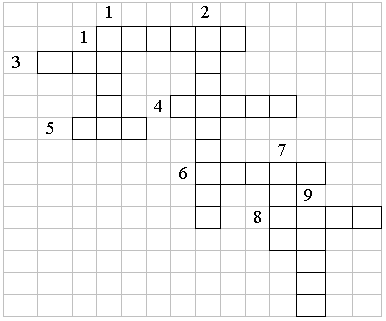 Мы с вами познакомились с разными полезными ископаемыми. А теперь попробуем узнать их по описанию и разгадать кроссворд.По горизонтали:1. Он очень прочен и упруг, 
Строителям – надежный друг:
Дома, ступени, постаменты
Красивы станут и заметны. (Гранит)3. Этот мастер белый-белый
В школе не лежит без дела:
Пробегает по доске,
Оставляет белый след. (Мел)4. Он очень нужен детворе,
Он на дорожках во дворе,
Он и на стройке, и на пляже,
Он и в стекле расплавлен даже.(Песок)5. На кухне у мамы помощник отличный.
Он синим цветком расцветает из спички. (Газ)6. Без нее не побежит
Ни такси, ни мотоцикл.
Не поднимется ракета.
Отгадайте, что же это? (Нефть)8. Она варились долго
В доменной печи,
На славу получились
Ножницы, ключи… (Руда)По вертикали:1. Если встретишь на дороге, 
То увязнут сильно ноги,
А сделать миску или вазу – 
Она понадобится сразу. (Глина)2. Покрывают им дороги,
Улицы в селении, 
А еще он есть в цементе,
Сам он – удобрение. (Известняк)7. Росли на болоте растения
Стали топливом и удобрением. (Торф)9. Он чёрный, блестящий, 
Людям помощник настоящий.
Он несет в дома тепло.
От него кругом светло.
Помогает плавить стали,
Делать краски и эмали. (Уголь)анализируют, сравнивают и обобщают факты, делают выводанализировать, сравнивать и обобщать фактыВысказывают своё предположениеУмение ысказывать своё предположениекоррекция знаний.коррекция знаний.коррекция знаний.7. Домашнее задание7. Домашнее заданиеПараграф 21, задание №8 найдите в интернете информацию о горных породах своей местности, опишите, как люди их используют.Параграф 21, задание №8 найдите в интернете информацию о горных породах своей местности, опишите, как люди их используют.соотносят то, что уже известно и усвоено учащимися, и того, что ещѐ неизвестно.постановка учебной задачи на основе соотнесения того, что уже известно и усвоено учащимися, и того, что ещѐ неизвестно.постановка учебной задачи на основе соотнесения того, что уже известно и усвоено учащимися, и того, что ещѐ неизвестно.8. Итог урока8. Итог урокаТестирование:1.Установите соответствие:2.Отметьте правильные высказывания словом «Да», неправильные — словом «Нет».3. Исключите лишние названия из перечня «полезных ископаемых»:Обсуждение и выставление оценокТестирование:1.Установите соответствие:2.Отметьте правильные высказывания словом «Да», неправильные — словом «Нет».3. Исключите лишние названия из перечня «полезных ископаемых»:Обсуждение и выставление оценокСопоставляют , оценивают варианты ответовСопоставлять , оценивать Принимают решение при выборе варианта ответауправление поведениемконтроль, анализ ответа учащегося.самоанализ, самооценкасамоанализ, самооценка9. Рефлексия9. РефлексияПод музыку:А сейчас заключительный разговор. Давайте с вами поговорим о ваших чувствах и впечатлениях. Легко ли вы справились с заданиями? Где вы испытали затруднение? Учитель предлагает закончить мысль:Сегодня на уроке я узнал…Сегодня на уроке я был удивлен…Сегодня на уроке я открыл для себя…Сегодня на уроке я пришел к выводу…Сегодня на уроке я не понял…Под музыку:А сейчас заключительный разговор. Давайте с вами поговорим о ваших чувствах и впечатлениях. Легко ли вы справились с заданиями? Где вы испытали затруднение? Учитель предлагает закончить мысль:Сегодня на уроке я узнал…Сегодня на уроке я был удивлен…Сегодня на уроке я открыл для себя…Сегодня на уроке я пришел к выводу…Сегодня на уроке я не понял…рефлексия способов и условий действия, контроль и оценка процесса и результатов деятельности;рефлексия способов и условий действия, контроль и оценка процесса и результатов деятельности; Выражают с достаточной полнотой и точностью свои мысли.умение с достаточной полнотой и точностью выражать свои мысли.прогнозируют результаты уровня усвоения изучаемого материала.прогнозировать результаты уровня усвоения изучаемого материала.прогнозировать результаты уровня усвоения изучаемого материала.ПредметПредметГеографияГеографияГеографияГеографияГеографияГеографияГеографияГеографияКлассКласс55555555УМКУМКА.И.Алексеев «Просвящение» МоскваА.И.Алексеев «Просвящение» МоскваА.И.Алексеев «Просвящение» МоскваА.И.Алексеев «Просвящение» МоскваА.И.Алексеев «Просвящение» МоскваА.И.Алексеев «Просвящение» МоскваА.И.Алексеев «Просвящение» МоскваА.И.Алексеев «Просвящение» МоскваТип урокаТип урокаОткрытие новых знаний. Открытие новых знаний. Открытие новых знаний. Открытие новых знаний. Открытие новых знаний. Открытие новых знаний. Открытие новых знаний. Открытие новых знаний. Тема урокаТема урокаДвижение земной коры  Движение земной коры  Движение земной коры  Движение земной коры  Движение земной коры  Движение земной коры  Движение земной коры  Движение земной коры  Цель урокаЦель урокаОрганизовать работу по формированию первичных представлений о движениях земной коры через совместную коллективную деятельность.Организовать работу по формированию первичных представлений о движениях земной коры через совместную коллективную деятельность.Организовать работу по формированию первичных представлений о движениях земной коры через совместную коллективную деятельность.Организовать работу по формированию первичных представлений о движениях земной коры через совместную коллективную деятельность.Организовать работу по формированию первичных представлений о движениях земной коры через совместную коллективную деятельность.Организовать работу по формированию первичных представлений о движениях земной коры через совместную коллективную деятельность.Организовать работу по формированию первичных представлений о движениях земной коры через совместную коллективную деятельность.Организовать работу по формированию первичных представлений о движениях земной коры через совместную коллективную деятельность.Задачи урока(планируемые результаты)Задачи урока(планируемые результаты)Личностные результаты Развитие устойчивой познавательной мотивации на изучение темы « Движение земной коры», развитие эмоционально-ценностного и эстетического отношения к природе. Предметные результаты -1.Раскрыть содержание понятий грабен, горст.2. Расширить  знания о внутреннем строении земли.3. Выявить особенности вертикального и горизонтального движения земной коры,  последствия их движения, землетрясения.Метапредметные результаты - Осознание цели урока, формировать умение анализировать факты при работе с текстом учебника. Формулирование темы и цели урокаЛичностные результаты Развитие устойчивой познавательной мотивации на изучение темы « Движение земной коры», развитие эмоционально-ценностного и эстетического отношения к природе. Предметные результаты -1.Раскрыть содержание понятий грабен, горст.2. Расширить  знания о внутреннем строении земли.3. Выявить особенности вертикального и горизонтального движения земной коры,  последствия их движения, землетрясения.Метапредметные результаты - Осознание цели урока, формировать умение анализировать факты при работе с текстом учебника. Формулирование темы и цели урокаЛичностные результаты Развитие устойчивой познавательной мотивации на изучение темы « Движение земной коры», развитие эмоционально-ценностного и эстетического отношения к природе. Предметные результаты -1.Раскрыть содержание понятий грабен, горст.2. Расширить  знания о внутреннем строении земли.3. Выявить особенности вертикального и горизонтального движения земной коры,  последствия их движения, землетрясения.Метапредметные результаты - Осознание цели урока, формировать умение анализировать факты при работе с текстом учебника. Формулирование темы и цели урокаЛичностные результаты Развитие устойчивой познавательной мотивации на изучение темы « Движение земной коры», развитие эмоционально-ценностного и эстетического отношения к природе. Предметные результаты -1.Раскрыть содержание понятий грабен, горст.2. Расширить  знания о внутреннем строении земли.3. Выявить особенности вертикального и горизонтального движения земной коры,  последствия их движения, землетрясения.Метапредметные результаты - Осознание цели урока, формировать умение анализировать факты при работе с текстом учебника. Формулирование темы и цели урокаЛичностные результаты Развитие устойчивой познавательной мотивации на изучение темы « Движение земной коры», развитие эмоционально-ценностного и эстетического отношения к природе. Предметные результаты -1.Раскрыть содержание понятий грабен, горст.2. Расширить  знания о внутреннем строении земли.3. Выявить особенности вертикального и горизонтального движения земной коры,  последствия их движения, землетрясения.Метапредметные результаты - Осознание цели урока, формировать умение анализировать факты при работе с текстом учебника. Формулирование темы и цели урокаЛичностные результаты Развитие устойчивой познавательной мотивации на изучение темы « Движение земной коры», развитие эмоционально-ценностного и эстетического отношения к природе. Предметные результаты -1.Раскрыть содержание понятий грабен, горст.2. Расширить  знания о внутреннем строении земли.3. Выявить особенности вертикального и горизонтального движения земной коры,  последствия их движения, землетрясения.Метапредметные результаты - Осознание цели урока, формировать умение анализировать факты при работе с текстом учебника. Формулирование темы и цели урокаЛичностные результаты Развитие устойчивой познавательной мотивации на изучение темы « Движение земной коры», развитие эмоционально-ценностного и эстетического отношения к природе. Предметные результаты -1.Раскрыть содержание понятий грабен, горст.2. Расширить  знания о внутреннем строении земли.3. Выявить особенности вертикального и горизонтального движения земной коры,  последствия их движения, землетрясения.Метапредметные результаты - Осознание цели урока, формировать умение анализировать факты при работе с текстом учебника. Формулирование темы и цели урокаЛичностные результаты Развитие устойчивой познавательной мотивации на изучение темы « Движение земной коры», развитие эмоционально-ценностного и эстетического отношения к природе. Предметные результаты -1.Раскрыть содержание понятий грабен, горст.2. Расширить  знания о внутреннем строении земли.3. Выявить особенности вертикального и горизонтального движения земной коры,  последствия их движения, землетрясения.Метапредметные результаты - Осознание цели урока, формировать умение анализировать факты при работе с текстом учебника. Формулирование темы и цели урокаМетоды обученияМетоды обученияПоисковый, эвристический. ИКТ деятельность.Поисковый, эвристический. ИКТ деятельность.Поисковый, эвристический. ИКТ деятельность.Поисковый, эвристический. ИКТ деятельность.Поисковый, эвристический. ИКТ деятельность.Поисковый, эвристический. ИКТ деятельность.Поисковый, эвристический. ИКТ деятельность.Поисковый, эвристический. ИКТ деятельность.Формы организации познавательной деятельности обучающихсяФормы организации познавательной деятельности обучающихсяКоллективная, индивидуальная.Коллективная, индивидуальная.Коллективная, индивидуальная.Коллективная, индивидуальная.Коллективная, индивидуальная.Коллективная, индивидуальная.Коллективная, индивидуальная.Коллективная, индивидуальная.Средства обученияСредства обученияУчебник, дидактический материал, компьютер, проектор, презентация.Учебник, дидактический материал, компьютер, проектор, презентация.Учебник, дидактический материал, компьютер, проектор, презентация.Учебник, дидактический материал, компьютер, проектор, презентация.Учебник, дидактический материал, компьютер, проектор, презентация.Учебник, дидактический материал, компьютер, проектор, презентация.Учебник, дидактический материал, компьютер, проектор, презентация.Учебник, дидактический материал, компьютер, проектор, презентация.Ход урокаХод урокаДеятельность учителяДеятельность учащихсяДеятельность учащихсяДеятельность учащихсяДеятельность учащихсяДеятельность учащихсяДеятельность учащихсяДеятельность учащихсяХод урокаХод урокаДеятельность учителяПознавательнаяПознавательнаяКоммуникативнаяКоммуникативнаяРегулятивнаяРегулятивнаяРегулятивнаяХод урокаХод урокаДеятельность учителяОсущест-вляемые учебные действияФормиру-емые способы действийОсущест-вляемые учебные действияФорми-руемые способы действийОсущест-вляемые учебные действияФорми-руемые способы действийФорми-руемые способы действий1. Организационный момент.1. Организационный момент.Входит в класс и приветствует учащихсяОтвечают  на приветствие учителяВыделение существенной информации из слов учителяВзаимодействуют с учителемСлушание учителяМобилизуют силу и энергию, прогнозируют результатУмение настраиваться на занятиеУмение настраиваться на занятие2. Постановка цели и задач урока Объявляет тему урока и раскрывает обучающие темы. Способствует акцентированию внимания на основных моментах изучаемого материала.2. Постановка цели и задач урока Объявляет тему урока и раскрывает обучающие темы. Способствует акцентированию внимания на основных моментах изучаемого материала.Помогает определить тему урока.Посмотрите на слайд( 2 ). Что вы видите? (Поверхность земли)Почему поверхность земли разная?(Движение земной коры)Слайде ( 3)Объясните, какое движение земли вы видите? Слайд (4 и 5)Просмотр видеофрагмент. В результате движения (смещения или растяжения)земной коры происходит смещение слоев земной коры Слайд (6)Просмотр слайдов (7-11)Назовите географический процесс, который в  нем показан. Предположите тему нашего урока.Подводит учащихся  к постановке учебной цели и задач урокаМожете ли вы ответить на вопросы: Почему земная поверхность никогда  не выбывает ровной ? В чем причина разнообразия форм земной поверхности? Почему происходят землетрясения?Если не можете, подумайте почему ? На какие еще вы хотите получить вопросы ответы Слайд (12) Раскрытие понятий: эпицентр и очаг.Слайд(13) Баллы измерения силы землетрясений.Слайд (14) ознакомление с картой распространения сейсмических поясов земли.Рассмотрите слайд( 15) Правила поведения  людей во время землетрясенийВыдвигают предположение о теме урока. Отвечают на вопросы учителяПредполагают последствия землетрясений, знакомятся со шкалой Рихтера.И правилами поведения  во время землетрясений.Выделение существенной информации из слов учителяВзаимодействуют с учителемПостроение понятных для собеседникавысказываний, суждений.Контроль правильных ответов учащихсяПринятие и запоминание учебной цели и задачи. Дополнение к ответам обучащихсяПринятие и запоминание учебной цели и задачи. Дополнение к ответам обучащихся3. Актуализация знанийДает задание обучающимся. Следит за самостоятельностью выполнения заданий.3. Актуализация знанийДает задание обучающимся. Следит за самостоятельностью выполнения заданий.1.Предлагает выполнить задание Слайды (16)2.Работа с контурной картой.Выясняет, какими знаниями владеют школьники по  теме урока Работают с текстом учебника.Выполняют задания Взаимопроверка по ответам .Рассказывают о том, что им известно по теме .Отвечают на вопросы учителяКомпетенция обучающихся в области первичных сведений о движении землиОценивание ответов и их корректи-  ровкаУмение правильно давать  ответы.Сотрудничают с учителем и обучающими. Выражают свои мысли в соответствии с задачами.Слушают учителя и сверстниковРазвивают логическое мышление. Развитие регуляции учебной деятельностиАнализ принятой информации. Осознание качества и уровня усвоения.Анализ принятой информации. Осознание качества и уровня усвоения.4. Первичное усвоение новых знаний4. Первичное усвоение новых знанийРабота с учебником. Прочитайте о причинах  изменения поверхности Земли, составьте в тетради  схему «Движения  земной коры»,  перечислите формы земной поверхности, объясните, чем они отличаются? Следит за самостоятельностью выполнения,слушает и проверяет осмысление учащимися изученного материала. Ликвидирует неясности осмысления учащимися изученного материала.Работа с атласом и  контурными картами Прочитайте текст учебника и ответьте на вопросы Какое опасное  явление происходит при быстром движении земной коры?Работа в микрогруппах (по парам)-составление рассказа - объяснения образования горста и грабена по рисунку в учебнике Найдите определение понятия «землетрясения» в параграфе и ответьте на вопросы Как называется наука, изучающая это явление?Какие существуют приборы, помогающие человеку в определении землетрясения? Выпишите определение понятий «очаг и эпицентр землетрясения» в тетрадь .Проследите по карте « Вулканы и землетрясения» в каких районах земли они происходят наиболее часто. . Раскрывать значение терминов, учиться характеризовать рельеф земли, участвовать в обсуждении причин землетрясений.Работа с учебником . Поиск информации   для ответов на вопросы .Отвечают на вопросы учителя.Делают обобщающий вывод в процессе ответов на вопросы.Работают в парах .Дают определения понятий и сравнивают их с определениями в учебнике , устраняют неточности и дополняют Работа в микрогруппах с контурными картами. Осуществляют анализ текста с выделением существенных и несущественных смысловых признаковОтвечают на вопросы Учащиеся высказывают свои предположенияВыписывают определения. Работают с текстом учебника. Отвечают на вопросы учителя Определяют сейсмические пояса Земли.Работа с атласом .Работа с текстом учебника и его структурирование в схему (причины движения Земли), поиск нужной информации из учебного текста и рисунковУметь – работать с картами атласа и контурными картамиАнализировать и воспринимать географическую информацию, представленную в текстовом виде в параграфеМобилизуют все знания, умения и навыки на решение поставленной задачи. Обсуждают выводы.Умение договариваться и приходить к общему мнению в совместной деятельности, учитывая мнение другихПо мере необходимости исправляют, уточняют записи.В ходе составления  схемы осуществляют самоконтроль понимания содержания Самоконтроль за действиямиСамоконтроль и взаимоконтроль выполнения задания.Умение договариваться и приходить к общему мнению в совместной деятельности, учитывать мнение другихУмение работать с различными источниками информации. Выделять главное в тексте. Структурировать учебный материал. Готовить сообщения и презентации. Преобразовывать текстовую информацию в табличнуюУмение работать с различными источниками информации. Выделять главное в тексте. Структурировать учебный материал. Готовить сообщения и презентации. Преобразовывать текстовую информацию в табличную5. Первичная проверка понимания5. Первичная проверка понимания1.Предлагает Игру – географический диктант «Найди ошибку» слайд (17)ВзаимопроверкаСлайд (18)2.Задание Предлагает выполнить задание  1.Австралия и Южная Америка удаляются друг от друга со скоростью 3см в год. Подсчитайте на сколько км они отдвинутся через 100 лет.В) подсчитайте какую высоту могли бы приобрести горы через 100 тыс. лет, если бы они не разрушались, а поднятие происходило 1 см в год.Находят ошибки в предложениях и  исправляют ихОсуществляют взаимопроверку Распознают и воспроизводят изученный материал.Решают познавательные задачи путём комплексного применения известных им способов решенияУчатся видеть геграфические ошибки в текте Участвуют в обсуждении содержания параграфа 22..Понимать вопросы и ответы обучающихся. Уметь формулировать собственное мнениеОсуществляют самоконтроль понимания вопросовУмение слушать. Принятие и сохранение цели и задачи урока.Обнаруживают неточности в ответахУмение слушать. Принятие и сохранение цели и задачи урока.Обнаруживают неточности в ответах6. Первичное закрепление6. Первичное закреплениеЗадаются вопросы на слайдеОтвечают на вопросы  слайда (16 и 17)«Проверь себя»Оценивание ответов и их корректировка.Участвуют в обсуждении ответов на вопросы в фронтальном режиме.Уметь использовать речь для регулирования своего действияСамоконтроь понимания вопросов и знания правильных ответовУточнение и дополнение высказываний обучающихся.Уточнение и дополнение высказываний обучающихся.7. Домашнее задание7. Домашнее задание§22, ответы на вопросы с.76.Слушают учителя и записывают дом.задание в дневникВыделение существенно информации из слов учителяСоставляют план и последовательность действий .Регуляция учебной деятельностиРегуляция учебной деятельности8. Итог урока Подводит итоги учебного занятия. Формулирует вопросы8. Итог урока Подводит итоги учебного занятия. Формулирует вопросыПредлагает вспомнить тему и задачи урока и оценить меру своего личного продвижения к цели и успехи класса в целом.Формулирует вопросы, подводит итоги учебного занятияОтвечают на вопросы.Осознанно строят речевое высказывание в устной форме.Умение обсуждать содержание урока.Формулируют собственное мнение и позициюПроводят контроль и самоконтроль.Умение слушать в соответствии с целевой установкойУмение слушать в соответствии с целевой установкой9. Рефлексия9. РефлексияОрганизует рефлексиюНа «Дерево знаний» прикрепите листочек:красный – ничего не понял,синий – понял не всё,зелёный – понял всё!Рефлексируют.Умение делать выводыВзаимодействуют с учителемУметь формулировать собственное мнение и позициюПроводят саморегуляцию эмоциональных и функциональных состояний.Саморегуляция Саморегуляция №Этап урокаНазвание используемых ЭОР (с указанием порядкового номера из Таблицы 2)Деятельность учителя( с указанием действий с ЭОР, например, демонстрация)Деятельность ученикаВремяРезультатыРезультатыРезультаты№Этап урокаНазвание используемых ЭОР (с указанием порядкового номера из Таблицы 2)Деятельность учителя( с указанием действий с ЭОР, например, демонстрация)Деятельность ученикаВремяЛичност-ные.Предметные.Метапредметные1ОрганизационныйНа рабочем столе ученика размещён перечень используемых на данном уроке ЭОР ( таблица 2) с ссылками на используемые ресурсы ИнтернетаПроверка готовности к уроку.Подготовка к уроку учебника, тетрадей, атласа.12Целеполагание, мотивация. Слайд 1 «Движение земной коры. Вулканы»1.сообщение темы изучения нового материала:Земные недра человечеству практически недоступны. И поэтому они таят в себе очень много  загадок, которые люди стремятся разгадать. Но есть на Земле места, где можно заглянуть в земное “нутро” и даже потрогать вещество, только что поднятое из глубин Земли. Сегодня мы продолжим знакомство с процессами, происходящими в земной коре, а с какими вам предстоит сейчас отгадать. Послушайте четверостишие, а в конце вместе дружно дайте ответ.Магма по жерлу рвется наружу,
Выход из кратера ей очень нужен.
Если проход на поверхность дан,
Значит, проснулся грозный вулкан.Высвечиваю на экране слово, тему урока: Движения земной коры. Вулканы.2. формулировка вместе с учащимися цели и задач изучения нового материала;2.Формулируют цели и задачи урока. Записывают тему в рабочих тетрадях.7Анализируют географическую информацию.Самостоятельно формулировать цель и задачи учебной деятельности.3Проверка домашнего задания, воспроизведение и коррекция опорных знаний.Учитель задаёт вопросы, ребята отвечают  устно:Что  такое землетрясения?Что такое очаг землетрясения?Что  такое эпицентр землетрясения?В  каких единицах измеряется землетрясение?5. В  каких местах на Земле бывают землетрясения?6. Как землетрясения изменяют рельеф?Устно отвечают на вопросы.5Выявляют зависимость рельефа от воздействия различных внутренних сил.4Изучение нового материалаУчитель задает вопросы:-Ребята, а вы раньше слышали слово вулкан? -Что вы слышали, что знаете?- А что хотели бы узнать о вулканах? Вам наверное интересно узнать, а что же такое вулкан? Какое строение он имеет, как  происходит  извержение вулкана. Вот на все эти вопросы мы и должны сегодня на уроке найти ответы.Для начала давайте выясним, что же такое вулкан?Название слова «вулкан» происходит от имени древнеримского бога огня Вулкана.По древнеримскому мифу под землей жил бог кузнечного дела Вулкан.В его кузнице всегда было раскалено, стоял грохот. Иногда бог приоткрывал  двери в свое царство  и оттуда вырывался огонь, дым. В дальнейшем все места на Земле, где были найдены огнедышащие горы, стали называть вулканами.   Древние народы считали, что извержение вулкана – это великий гнев богов. В переводе с латинского языка вулкан означает « бог огня».Устно отвечают на вопросы45Работа по учебникуСлайд 2  «Что такое вулкан»Слайд 3«Основные понятия»Попробуйте дать определение, что такое вулканСравните ваше определение с    определением в учебнике на странице 77.Запишите данное определение  в тетрадь.      4.  Организация самостоятельнойработы по учебнику  в парах страница 77-78 «Как образуются вулканы?»- выписать основные понятия1.    Магма – расплавленное вещество мантии.
2.    Очаг магмы – область  в верхней части мантии, где находиться магма.
3.    Жерло – канал, по которому магма поднимается на поверхность.
4.    Кратер – углубление на вершине вулкана.
5.    Лава – это часть магмы, которая вырывается на поверхность.Обсуждение изученного материала.Пробуют самостоятельно дать определение,  что же такое вулканЧитают определение, сравниваютЗаписывают в тетрадь.Работают с учебником, записывают основные понятия в тетради.Сравнивают выписанные понятия с понятиями на интерактивной доске.Анализируют информацию, задают вопросы по новому материалу.55Описывают и объясняют существенные признаки географическихобьектов.Преобразовывать информацию из одного вида в другой6Работа с демонстрационным материаломДемонстрационный ресурс Слайд 4 «Строение вулкана»Слайд 5 «К. Брюллов «Последний день Помпеи»».Рассмотрите строение вулкана. Найдите на нем уже известные вам части.2 .   Извержение вулкана всегда поражает мощью, грозной, но великолепной картиной, при виде которой понимаешь силу природных процессов. Вулканические извержения могут приводить к катастрофическим  последствиям, нередко сопровождающимся большими человеческими жертвами. Достаточно вспомнить  об извержении вулкана Везувий в Италии (который считался потухшим) в 79 г. н.э., уничтожившего город Помпея. «Этот античный город  трагедия постигла рано утром 24 августа 79г. н.э. Город находился с подветренной стороны от вулкана и поэтому был очень быстро засыпан пеплом. Всё происходило в полной темноте, солнечный свет не пробивал облако пепла. Когда жители осознали всю серьезность своего положения, улицы уже были погребены под толстым слоем пепла, а он все продолжал падать с неба. Люди, обезумевшие от страха и ужаса, бежали.Самостоятельно поработайте в группах:Предложите правила поведения во время  стихийных бедствий.Самостоятельно рассматривают схему, находят известные части.Воспринимают информацию, сообщаемую учителем. Конспектируют основные понятия.Работают в группах. Анализируют информацию. Предлагают правила поведения во время стихийных бедствий.5Эмоционально-ценностное отношение к окружающей среде, необходимости её сохранения и рационального использования.Осознание значимости и общности глобальных проблем человечества.Используют географические знания для осуществления мер по сохранениюприроды и защите людей от стихийных природных явлений.Анализируют, сравнивают и обобщают информациюСамостоятельно организовывают учебное взаимодействие в группе.7Самостоятельная работаСлайд 6 «Схема-классификация вулканов»Используя учебник, страница 78-79  дополните схему.Самостоятельно дополняют схему3Производят поиск информации, анализируют и оценивают её.8Контроль и самопроверка знаний с использованием  ЭОРИнтерактивное заданиеЭУМ  ФЦОР «Области современного горообразования, землетрясений и вулканизма»Организация самостоятельного выполнения задания по ЭУМ  ФЦОР «Области современного горообразования, землетрясений и вулканизма» Учащиеся выполняют задания 1,2 модуля: области современного горообразования, землетрясений и вулканизмаhttp://www.fcior.edu.ru/card/27037/oblasti-sovremennogo-goroobrazovaniya-zemletryaseniy-i-vulkanizma-prakticheskie-zadaniya.html5Составляют описание географических обьектов на основе анализа разнообразных источников информациииспользование средств информационных и коммуникационных технологий для решения коммуникативных и познавательных задач;9РефлексияСоздаёт условия для заключительной рефлексии:Сегодня на уроке я научилась (ся)…Сегодня на уроке я узнал(а)…Сегодня на уроке я закрепил(а) свои знания…Оценка деятельности учащихся1.Рефлексируют свои знания. 2.Подведение итогов урока310Домашнее заданиеИндивидуально – подготовить сообщения о вулканах, горячих источниках и гейзерах. § 23 стр. 77-79, задание 1,6.Записывают задание в дневник2Находить в различных источниках и анализировать геог-ую инф-июПредметПредметГеографияГеографияГеографияГеографияГеографияГеографияГеографияГеографияКлассКласс5 класс5 класс5 класс5 класс5 класс5 класс5 класс5 классУМКУМКПредметная линия учебников «Полярная звезда» География 5-6 класс :учебник для общеобразовательных / , А. И. Алексеев, Е. К. Липкина, В. В. Николина и др.-М. Просвещение, 2012Предметная линия учебников «Полярная звезда» География 5-6 класс :учебник для общеобразовательных / , А. И. Алексеев, Е. К. Липкина, В. В. Николина и др.-М. Просвещение, 2012Предметная линия учебников «Полярная звезда» География 5-6 класс :учебник для общеобразовательных / , А. И. Алексеев, Е. К. Липкина, В. В. Николина и др.-М. Просвещение, 2012Предметная линия учебников «Полярная звезда» География 5-6 класс :учебник для общеобразовательных / , А. И. Алексеев, Е. К. Липкина, В. В. Николина и др.-М. Просвещение, 2012Предметная линия учебников «Полярная звезда» География 5-6 класс :учебник для общеобразовательных / , А. И. Алексеев, Е. К. Липкина, В. В. Николина и др.-М. Просвещение, 2012Предметная линия учебников «Полярная звезда» География 5-6 класс :учебник для общеобразовательных / , А. И. Алексеев, Е. К. Липкина, В. В. Николина и др.-М. Просвещение, 2012Предметная линия учебников «Полярная звезда» География 5-6 класс :учебник для общеобразовательных / , А. И. Алексеев, Е. К. Липкина, В. В. Николина и др.-М. Просвещение, 2012Предметная линия учебников «Полярная звезда» География 5-6 класс :учебник для общеобразовательных / , А. И. Алексеев, Е. К. Липкина, В. В. Николина и др.-М. Просвещение, 2012Тип урокаТип урокаУрок открытия новых знанийУрок открытия новых знанийУрок открытия новых знанийУрок открытия новых знанийУрок открытия новых знанийУрок открытия новых знанийУрок открытия новых знанийУрок открытия новых знанийТема урокаТема урока«Рельеф Земли. Равнины»«Рельеф Земли. Равнины»«Рельеф Земли. Равнины»«Рельеф Земли. Равнины»«Рельеф Земли. Равнины»«Рельеф Земли. Равнины»«Рельеф Земли. Равнины»«Рельеф Земли. Равнины»Цель урокаЦель урокаформирование общего представления о рельефе как результате взаимодействия внутренних и внешних процессов, происходящих на Земле; изучение особенностей равнинного рельефаформирование общего представления о рельефе как результате взаимодействия внутренних и внешних процессов, происходящих на Земле; изучение особенностей равнинного рельефаформирование общего представления о рельефе как результате взаимодействия внутренних и внешних процессов, происходящих на Земле; изучение особенностей равнинного рельефаформирование общего представления о рельефе как результате взаимодействия внутренних и внешних процессов, происходящих на Земле; изучение особенностей равнинного рельефаформирование общего представления о рельефе как результате взаимодействия внутренних и внешних процессов, происходящих на Земле; изучение особенностей равнинного рельефаформирование общего представления о рельефе как результате взаимодействия внутренних и внешних процессов, происходящих на Земле; изучение особенностей равнинного рельефаформирование общего представления о рельефе как результате взаимодействия внутренних и внешних процессов, происходящих на Земле; изучение особенностей равнинного рельефаформирование общего представления о рельефе как результате взаимодействия внутренних и внешних процессов, происходящих на Земле; изучение особенностей равнинного рельефаЗадачи урока(планируемые результаты)Задачи урока(планируемые результаты)-сформировать представления о рельефе как о постоянно меняющемся компоненте природы;- формировать знания об основных формах рельефа и распознавать их на карте;- сформировать понятие «равнина», дать представление об изменении равнин во времени;- развитие навыков и умения работы с физическими картами и атласом.-сформировать представления о рельефе как о постоянно меняющемся компоненте природы;- формировать знания об основных формах рельефа и распознавать их на карте;- сформировать понятие «равнина», дать представление об изменении равнин во времени;- развитие навыков и умения работы с физическими картами и атласом.-сформировать представления о рельефе как о постоянно меняющемся компоненте природы;- формировать знания об основных формах рельефа и распознавать их на карте;- сформировать понятие «равнина», дать представление об изменении равнин во времени;- развитие навыков и умения работы с физическими картами и атласом.-сформировать представления о рельефе как о постоянно меняющемся компоненте природы;- формировать знания об основных формах рельефа и распознавать их на карте;- сформировать понятие «равнина», дать представление об изменении равнин во времени;- развитие навыков и умения работы с физическими картами и атласом.-сформировать представления о рельефе как о постоянно меняющемся компоненте природы;- формировать знания об основных формах рельефа и распознавать их на карте;- сформировать понятие «равнина», дать представление об изменении равнин во времени;- развитие навыков и умения работы с физическими картами и атласом.-сформировать представления о рельефе как о постоянно меняющемся компоненте природы;- формировать знания об основных формах рельефа и распознавать их на карте;- сформировать понятие «равнина», дать представление об изменении равнин во времени;- развитие навыков и умения работы с физическими картами и атласом.-сформировать представления о рельефе как о постоянно меняющемся компоненте природы;- формировать знания об основных формах рельефа и распознавать их на карте;- сформировать понятие «равнина», дать представление об изменении равнин во времени;- развитие навыков и умения работы с физическими картами и атласом.-сформировать представления о рельефе как о постоянно меняющемся компоненте природы;- формировать знания об основных формах рельефа и распознавать их на карте;- сформировать понятие «равнина», дать представление об изменении равнин во времени;- развитие навыков и умения работы с физическими картами и атласом.Методы обученияМетоды обученияАналитический, сравнительный, информационно- коммуникативныйАналитический, сравнительный, информационно- коммуникативныйАналитический, сравнительный, информационно- коммуникативныйАналитический, сравнительный, информационно- коммуникативныйАналитический, сравнительный, информационно- коммуникативныйАналитический, сравнительный, информационно- коммуникативныйАналитический, сравнительный, информационно- коммуникативныйАналитический, сравнительный, информационно- коммуникативныйФормы организации познавательной деятельности обучающихсяФормы организации познавательной деятельности обучающихсяИндивидуальная, коллективная, групповаяИндивидуальная, коллективная, групповаяИндивидуальная, коллективная, групповаяИндивидуальная, коллективная, групповаяИндивидуальная, коллективная, групповаяИндивидуальная, коллективная, групповаяИндивидуальная, коллективная, групповаяИндивидуальная, коллективная, групповаяСредства обученияСредства обученияКомпьютер, проектор, экран, презентация к уроку, контурные картыКомпьютер, проектор, экран, презентация к уроку, контурные картыКомпьютер, проектор, экран, презентация к уроку, контурные картыКомпьютер, проектор, экран, презентация к уроку, контурные картыКомпьютер, проектор, экран, презентация к уроку, контурные картыКомпьютер, проектор, экран, презентация к уроку, контурные картыКомпьютер, проектор, экран, презентация к уроку, контурные картыКомпьютер, проектор, экран, презентация к уроку, контурные картыХод урокаХод урокаДеятельность учителяДеятельность учителяДеятельность учащихсяДеятельность учащихсяДеятельность учащихсяДеятельность учащихсяДеятельность учащихсяДеятельность учащихсяХод урокаХод урокаДеятельность учителяДеятельность учителяПознавательнаяПознавательнаяКоммуникативнаяКоммуникативнаяРегулятивнаяРегулятивнаяХод урокаХод урокаДеятельность учителяДеятельность учителяОсущест-вляемые учебные действияФормиру-емые способы действийОсущест-вляемые учебные действияФорми-руемые способы действийОсущест-вляемые учебные действияФормируемые способы действий1.Организационный момент.1.Организационный момент.Приветствие ребят, проверяет готовность обучающихся к уроку: всем ли комфортно, готовность рабочего места, создаёт ситуацию успехаПриветствие ребят, проверяет готовность обучающихся к уроку: всем ли комфортно, готовность рабочего места, создаёт ситуацию успехаПроверяют наличие принадлежностей, необходимых на уроке. Включение в деловой ритмдоброжелательное отношение к окружающимВключение в деловой ритм2. Постановка цели и задач урока2. Постановка цели и задач урокаНаша Земля имеет ровную поверхность?«Равнина, равнина  Ни яра, ни пади,  Равнина на Север,Равнина на Юг.Как будто гористую землю разгладил    Какой -то гигантский утюг.Учитель: Наша планета имеет неровную поверхность Вокруг Земли крутые горыС высот небес глядят на насИ равнинные  просторы   Завораживают глаз.Наша Земля имеет ровную поверхность?«Равнина, равнина  Ни яра, ни пади,  Равнина на Север,Равнина на Юг.Как будто гористую землю разгладил    Какой -то гигантский утюг.Учитель: Наша планета имеет неровную поверхность Вокруг Земли крутые горыС высот небес глядят на насИ равнинные  просторы   Завораживают глаз.Активное слушаниеФормировать речевую деятельность, навыки сотрудничества, находить общее решение, умение аргументировать своё предложение,  взаимоконтроль и взаимопомощь по ходу выполнения заданияЦелеполагание. Формулирование темы урока3. Актуализация знаний3. Актуализация знанийПросмотр слайдов презентации и их анализ. Раскрытие понятий «рельеф», «выветривание», «равнина», «виды равнин»Просмотр слайдов презентации и их анализ. Раскрытие понятий «рельеф», «выветривание», «равнина», «виды равнин»Умения работать с информациейстроить логическое рассуждение, включающее установление причинно-следственных связейОтвечают на вопросы учителя.Отбор материала.4. Первичное усвоение новых знаний4. Первичное усвоение новых знанийФормулирует условие задания. Организует деятельность учащихся по отработке изученных знаний и способов деятельности посредством их применения по образцу и в измененных условиях.Практическая работа – описание равнины по плануФормулирует условие задания. Организует деятельность учащихся по отработке изученных знаний и способов деятельности посредством их применения по образцу и в измененных условиях.Практическая работа – описание равнины по плануОсмысление полученной информации и её применение при работе с картами в группеСогласование усилий по решению учебной задачи, умение договариваться и приходить к общему мнению в совместной деятельности, учитывать мнения другихуметь адекватно самостоятельно оценивать правильность выполнения действия и вносить необходимые коррективы в исполнение как в конце действия, так и по ходу его реализации5. Первичная проверка понимания5. Первичная проверка пониманияВыборочная проверка выполнения практической работыВыборочная проверка выполнения практической работыДелать умозаключения и выводызадавать вопросы, необходимые для организации собственной деятельности и сотрудничества с партнёром6. Первичное закрепление6. Первичное закреплениеПредложить детямпоказать результат своей работы у стенной карты .Предложить детямпоказать результат своей работы у стенной карты .Ответы учащихся с комментариями .7. Домашнее задание7. Домашнее заданиеПараграф 24. Задания №1-6. Для учащихся с высоким уровнем учебной мотивации - №7Параграф 24. Задания №1-6. Для учащихся с высоким уровнем учебной мотивации - №7Умение объективно оценивать свой уровень интеллектуальных запросов.8. Итог урока8. Итог урокаФормулирует вопросы, подводит итоги учебного занятия.Формулирует вопросы, подводит итоги учебного занятия.Отвечают на вопросыОсознанно и произвольно строят речевое высказывание в устной формеУмение обсуждать содержание урокаФормулирование собственного мнения и позиции. Умение понимать ответы других.Контроль, самоконтроль, коррекция правильности ответов. Умение слушать в соответствии с целевой установкой. Уточнение и дополнение высказываний обучающихся.9. Рефлексия9. РефлексияПрием «Ассоциации» К предложенному понятию «Равнина» (1 ряд), «Рельеф» (2 ряд), «Выветривание» каждый участник подбирает 2-3 слова (пишет в тетради или вслух говорит), с которым она у него ассоциируется. Прием «Ассоциации» К предложенному понятию «Равнина» (1 ряд), «Рельеф» (2 ряд), «Выветривание» каждый участник подбирает 2-3 слова (пишет в тетради или вслух говорит), с которым она у него ассоциируется. работать с метафорами — понимать переносный смысл выражений, понимать и употреблять обороты речи, построенные на скрытом уподоблении, образном сближении словделать умозаключения (индуктивное и по аналогии) и выводы формулирование собственного мнения и позиции.использовать адекватные языковые средства для отображения своих чувств, мыслейСаморегуляцияВиды горных пород по происхождению                   осадочные      магматическиеметаморфическиеТип горВысота горПримеры (названия)низкиеот 500 до 1000 метровсредниеот 1000 до 2000 метроввысокиеВыше 2000 метров«Человек и литосфера»Тип урока: урок изучения и первичного закрепления  новых знаний.Цели урока.Образовательная:- организация деятельности учащихся по изучению и первичному закреплению понятий «полезные ископаемые», «топонимика», значение литосферы в жизни планеты и человечества- знакомство с топонимическим словарем;- изучение  образцов горных пород и  полезных ископаемых своей местности;Развивающая:- создание  условия для развития познавательной деятельности, интеллектуальных  и творческих  способностей учащихся;-   развитие  умений выделять, .описывать, объяснять существенные признаки основных понятий темы;- развитие умения работать  с информацией разного вида;- развитие умения находить нужную информацию в карте атласа, учебнике на основе этого делать соответствующие выводы:- развитие умения  владения монологической речью; самостоятельно работать со словарем географических названийВоспитательная:- воспитание толерантного отношения друг другу, развитие коммуникативных умений- воспитание чувства любви и интереса к родному краю, к своей Родине;- воспитание экологического мышления.Задачи:- познакомиться с топонимическим словарем- знать полезные ископаемые своей местности- научиться находить на карте объекты  (из параграфа учебника)- продолжить работу по  формированию ИКТ;- продолжить формирование умения работать с картой и вести табличные конспекты:- сравнивать районы по заселенности населения (горные или равнинные). Планируемые результатыЛичностные: осознание ценности географических знаний, как важнейшего  компонента научной картины мира.Метапредметные: умение организовать свою деятельность, определять ее цели и задачи, умение вести самостоятельный поиск, анализ, отбор информации, умение взаимодействовать с людьми и работать в коллективе, высказывать суждения, подтверждая их фактами, овладение практическими умениями работы с учебником.Предметные: знание и объяснение существенных признаков понятий, использование их для решения учебных задач.Коммуникативные: умение общаться и взаимодействовать друг с другом ( в микрогруппе и в коллективе).Используемые учебники и учебные пособия: учебник географии 5 класс, УМК  «Полярная звезда»; карты атласа.Используемые оборудования: коллекция горных пород; компьютерная и мультимедийная техника.